“GRUPO MASONERIA DEL FUTURO”¡POR UNA MASONERIA VISIONARIA Y PROGRESISTA!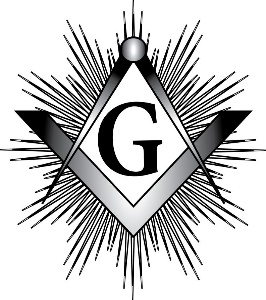 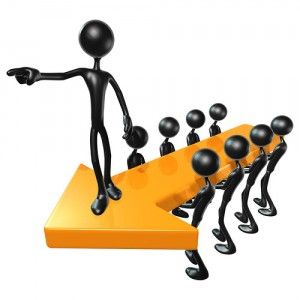 “BREVES CONCEPTOS SOBRE LIDERAZGO,QUE DEBE CONOCER Y HACER SUYOS,UN LÍDER MASÓNICO DE EXCELENCIA”JOSE VALDEMAR PORTILLO LOPEZWhatsapp: 81-83-09-80-12e-mail: valdemarportillo@gmail.comPagina Web: valdemar.com.mxGRAN ORIENTE DE MONTERREY, N.L.  OCTUBRE DEL AÑO 2022“LOS  PUESTOS MÁS ALTOS DE UNA ORGANIZACIÓN, DE UNA EMPRESA, DE UNA LOGIA, DE UNA GRAN LOGIA O DE UN GOBIERNO, SON COMO LOS PEÑASCOS MÁS ALTOS DE UNA MONTAÑA, SOLO PUEDEN LLEGAR A ELLOS LAS SERPIENTES Y LAS ÁGUILAS, EL LÍDER MASÓNICO DE EXCELENCIA, EL DIRIGENTE MASÓNICO DE EXCELENCIA, EL VENERABLE MAESTRO Y/O EL GRAN MAESTRO DE EXCELENCIA QUE DESEAMOS FORMAR Y CAPACITAR EN NUESTRAS LOGIAS, DEBE DE SER COMO LAS ÁGUILAS, JAMÁS COMO LAS SERPIENTES”.ING. JOSE VALDEMAR PORTILLO LOPEZ¿POR QUE?  UNA CONFERENCIA SOBRE “LIDERAZGO MASONICO”.ÚLTIMAMENTE, SE HAN PRESENTADO GRAVES PROBLEMAS, EN NO POCAS GRANDES LOGIAS CONFEDERADAS Y NO CONFEDERADAS, POR CAUSA DE MALOS DIRIGENTES, QUE NO TENÍAN LA CAPACIDAD, HONESTIDAD, TALENTO, VALORES Y PRINCIPIOS, ATRIBUTOS ESENCIALES QUE DEBE POSEER UN GRAN MAESTRO. LA VENERA, LA JOYA QUE ACREDITA AL VENERABLE MAESTRO O AL GRAN MAESTRO, NO HACE UN BUEN VENERABLE O BUEN GRAN MAESTRO, SABEMOS DE PSEUDOMASONES, "PROFANOS CON MANDIL", QUE POR DEFICIENTE OPERATIVIDAD DE LAS ESTRUCTURAS EDUCACIONALES Y FORMATIVAS DE SUS LOGIAS, POR ACCIDENTES PROVOCADOS Y MAL INTENCIONADOS, HAN LLEGADO A LA DIRECCIÓN DE LOGIAS Y GRANDES LOGIAS, CARENTES DE LIDERAZGO, PERVERSOS, PUSILÁNIMES, OSCUROS, MEDIOCRES, ARROGANTES, ALTIVOS, SOBERBIOS, CON MÍNIMOS CONOCIMIENTOS MASÓNICOS Y DE ADMINISTRACIÓN, QUE MALVERSAN FONDOS DE SUS GRANDES LOGIAS, DESAPARECEN MOBILIARIO Y DOCUMENTOS HISTÓRICOS DE VALOR, LOS ARCHIVOS HISTÓRICOS DE LA MEMBRECÍA ( PARA OCULTAR SUS ERRORES ) Y LO MÁS GRAVE, CARENTES DE ÉTICA, CORRUPTOS, PERVERSOS QUE OCULTAN SU IGNORANCIA Y MEDIOCRIDAD BAJO LA MÁSCARA DEL ENOJO, DE LA SOBERBIA, CON OCULTAS ASPIRACIONES POLÍTICAS PROFANAS, IGUAL SUCEDE EN MUCHOS CASOS EN LA VENERATURA DE LAS LOGIAS.  ESTOS SON, QUIENES, EN LOS ÚLTIMOS AÑOS, HAN PROPICIADO EL GRAVE DEBILITAMIENTO DE NO POCAS LOGIAS Y GRANDES LOGIAS, POR QUIZÁS MEZQUINOS INTERESES, GENERALMENTE PERSONALES Y DE GRUPO, QUE NO ENTENDIERON LA FILOSOFÍA MASÓNICA, NI SUS VERDADEROS FINES Y OBJETIVOS, PSEUDOHERMANOS APLICANDO LA PALABRA CORRECTA PODEMOS LLAMARLOS "PROFANOS CON MANDIL", QUE, EN ARAS DE SEGUIR CONTROLANDO Y MANTENIENDO EL "PODER", MANIOBRAN ELECCIONES, RASURAN A SU CONVENIENCIA PADRONES ELECTORALES, ATROPELLAN, SUSPENDEN Y EXPULSAN A DIGNOS HERMANOS, QUE CONSIDERAN PELIGRO PARA SUS ASPIRACIONES PERSONALES Y DE GRUPO, SUSPENDEN LOGIAS, SEDUCEN NIÑAS AJEF, ETC., ETC.. AL GRAN MAESTRO NO SOLO LO HACE EL TRAER EN SU PECHO LA VENERA, SINO QUE, APARTE, DEBE SER, NO SOLO APARENTAR SERLO. EN TODO MOMENTO, DEBERÁ JUSTIFICARLO POR SU SOLVENCIA MORAL, SU CAPACIDAD, SU ACTITUD, SU HONESTIDAD, SU LIDERAZGO, SU COMPORTAMIENTO ÉTICO Y MORAL, SU CARISMA, SUS ACTOS, SUS MENSAJES, SU IDEOLOGÍA Y SOBRE TODO POR SU ESPÍRITU DE FRATERNIDAD. POR TODO ESTO, ES QUE TOMAMOS LA INICIATIVA DE PARTICIPAR EN ESTA CONFERENCIA, EN BASE A NUESTRA HUMILDE Y MODESTA EXPERIENCIA, QUE SIN HABER TOMADO CURSOS Y MAESTRIAS EN ESTA AREA DE LA SOCIOLOGIA, UNICAMENTE EN BASE A NUESTRA EXPERIENCIA EMPIRICA, A NUESTRO TRANSITAR POR MAS DE 40 AÑOS EN NUESTROS TALLERES Y AL GRAN AMOR QUE LE TENEMOS A NUESTRA INSTITUCION Y SOBRE TODO PARA CONTRIBUIR CON UN DOCUMENTO DE CONSULTA, QUE DESEAMOS SEA UTIL A  QUIENES ASPIREN A LA HONROSA DISTINCION DE DIRIGIR UNA LOGIA O UNA GRAN LOGIA MASONICA, QUE CON SU ACTUACION EFICAZ Y EFICIENTE, PERMITAN A NUESTRA INSTITUCION INICIAR UN PROCESO DE RECUPERACION Y DE FORTALECIMIENTO PARA LOGRAR UNA MASONERIA VISIONARIA Y PROGRESISTA.     CONTENIDOI.- PROLOGO.II.-UNA INTRODUCCIÓN NECESARIA. III.- EL ARTE DE DIRIGIR. IV.- DIFERENCIA ENTRE DIRIGENTE Y LIDER.V.- MITOS EN RELACION CON EL LIDER. VI.- EL PODER ¿QUÉ ES?, ¿QUIÉNES LO EJERCEN?, SU RELACION CON EL DIRIGENTE. VII.- QUE ES LIDERAZGO: DEFINICIÓN, CONCEPTO Y SIGNIFICADO.VIII.-QUE ES UN LÍDER?	IX.- ¿EL LIDER NACE O SE HACE?X.- QUE ES UN JEFE?.XI.- DIFERENCIA ENTRE JEFE Y LIDER.XII.- PRINCIPALES TIPOS DE JEFES:     1.- MEGALÓMANO.     2.- WERKAHOLIC.     3.- EL AMIGO.     4.- EL NOVATO.     5.- EL PERFECCIONISTA.     6.- EL QUEJICA.     7.- EL IDEAL.     8.- EL AUSENTE.     9.- EL DE LAS BRONCAS.     10.- EL QUE BUSCA INTIMIDAR.     11.- EL CONSERVADOR.     12.- EL CRETINO.     13.- EL EXCÉNTRICO.     14.- EL PELELE.     15.- EL INTROVERTIDO.XIII.- CARACTERÍSTICAS DE UN BUEN JEFE:     1.- PENSAR POSITIVO.     2.- ES HONESTO.     3.- DELEGA.     4.- COMUNICA.     5.- INSPIRA.     6.- ALINEA CON EL EQUIPO.     7.- BALANCE ENTRE SU TRABAJO Y SU VIDA PERSONAL.     8.- DA CRÉDITO A SUS EMPLEADOS.     9.- MOTIVA.     10.- RECONOCE.     11.- ES MAESTRO.     12.- ES JUSTO.     13.- FOMENTA GRANDES HÁBITOS.XIV.- TIPOS DE LÍDERES:XIV.1.- TIPOS DE LÍDERES SEGÚN LA FORMA DE EJERCER EL LIDERAZGO:     1.- ESPONTANEO.     2.- TRADICIONAL.     3. AUTORITARIO.     4.- DEMOCRÁTICO.     5.- LIBERAL.     6.- CARISMÁTICO.XIV.2.- TIPOS DE LÍDERES SEGÚN EL ÁMBITO EN QUE ACTÚAN:     1.- POLÍTICOS.     2.- RELIGIOSOS.     3.- SOCIALES.     4.- EMPRESARIALES.XV.- CARACTERÍSTICAS Y/O ATRIBUTOS DE UN BUEN LÍDER:     1.- CONOCE SU MOTIVACION.     2.- TIENE SENTIDO DEL HUMOR.     3.- ES VALIENTE.     4.- TIENE OPTIMISMO Y POSITIVIDAD.     5.- TIENE PERSONALIDAD.     6.- ES MEDIDO EN SU TRATO.     7.- CONFIA EN SI MISMO.     8.- ES RESPONSABLE.     9.- ES APASIONADO.     10.- ES SIMPATICO.     11.- TIENE SUS EMOCIONES EN CONTROL.     12.- SE GANA EL RESPETO.     13.- ES SOCIABLE.     14.- TIENE MORAL.     15.- ES LEAL.     16.- ANALIZA EL COSTO DE OPORTUNIDADES.     17.- AMA LO QUE HACE.     18.- TIENE INTELIGENCIA EMOCIONAL.     19.- ENSEÑA CON EL EJEMPLO.     20.- ES ETICO.     21.- TIENE VISION.     22.- ES MADURO.     23.- ES HUMILDE.     24.- SABE HACER ANALISIS DE RIESGO.     25.- ES SEGURO.     26.- ES DISCIPLINADO.     27.- LE GUSTAN LAS PERSONAS.     28.- PLANIFICA SU TIEMPO.     29.- CONSTRUYE RELACIONES DURADERAS.     30.- SIEMPRE ESTA PRESENTE.     31.- ES EMPATICO.     32.- ES HONESTO.     33.- ES DECIDIDO.     34.- ES BUEN ORADOR.     35.- ES BUENO ESCUCHANDO.     36.- ES SENSATO.     37.- SABEN DELEGAR.     38.- SABE CONFRONTAR.     39.- ES AUTENTICO.     40.- POSEE HABILIDADES DE NEGOCIACION.     41.- ES INSPIRADOR.     42.- COMPARTE SU APRENDIZAJE.     43.- TIENE CONOCIMIENTO SOCIAL.     44.- ES CLARO EN LA COMUNICACIÓN.     45.- CONOCE SU EQUIPO.     46.- BRINDA RETROALIMENTACION.     47.- CONVIERTE LA VISION.     48.- COMPARTE SU VISION.     49.- TIENE CONFIANZA EN LAS PERSONAS A SU ALREDEDOR.     50.- SACA LO MEJOR DE LOS DEMAS.     51.- MANTIENE A SU EQUIPO MOTIVADO.     52.- ASUME RESPONSABILIDADES.     53.- SABE RECOMPENSAR.     54.- ES OPORTUNO.     55.- CONVOCA REUNIONES EFECTIVAS.     56.- CONOCE EL VALOR DEL RESPETO.     57.- FOMENTA EL ENTRENAMIENTO.     58.- PERMITE ACCIONES.     59.- TIENE EXPECTATIVAS CLARAS.     60.- ES CONSISTENTE.     61.- ES PERSISTENTE.     62.- TIENE DETERMINACION.     63.- ES JUSTO.     64.- ES DECIDIDO.     65.- ES INGENIOSO.     66.- NO TEME A LOS FRACASOS.     67.- ES COMPROMETIDO.     68.- TIENE TOLERANCIA AL CAMBIO.     69.- TIENE MENTE ABIERTA.     70.- SABE ENFRENTAR OBSTACULOS.     71.- TIENE INSTINTO.     72.- TOMA BUENAS DECISIONES.     73.- GENERA ESTRATEGIAS.     74.- ES PROACTIVO.     75.- TIENE FLEXIBILIDAD DE HORARIO.     76.- SOBRELLEVA CONTRATIEMPOS.     77.- ES ORGANIZADO.     78.- ES CREATIVO.     79.- ES INTUITIVO.     80.- BUSCA CONSEJOS.     81.- GENERA NUEVAS EXPERIENCIAS.     82.- ES COMPROMETIDO.     83.- ES ABIDO LECTOR.XVI.- QUE ES EL LIDERAZGO DE EXCELENCIA. XVII.- DISCIPLINA QUE DEBE DESARROLLAR QUIEN ASPIRE A SER EXCELENTE. XVIII.- LOS 10 PRINCIPIOS FUNDAMENTALES DEL LIDER DE EXCELENCIA.XIX.- LAS 48 LEYES DEL PODER.XX.- BIBLIOGRAFIA CONSULTADA.XXI.- BREVE SINTESIS CURRICULAR DEL AUTOR.I.- PROLOGO¿POR QUÉ LA MASONERÍA NECESITA DIRIGENTES CAPACES Y BIEN PREPARADOS? RESPETABLES Y QUERIDOS HERMANOS.MEDITEMOS SERIA Y SERENAMENTE SOBRE LO SIGUIENTE, EN VARIAS OCASIONES HEMOS ESCUCHADO Y OTRAS, ALGUNOS DE NOSOTROS MISMOS HEMOS PROCLAMADO, LO QUE LOS ESTUDIOSOS DE NUESTRA ORDEN DEFINEN COMO MASONERÍA: CONCEPTOS ENTRE OTROS COMO, EL QUE LA MASONERÍA ES UNA ESCUELA Y UN TALLER EN DONDE SE FORJA LA PERSONALIDAD Y EVOLUCIONAN LAS FACULTADES MÁS NOBLES DEL HOMBRE, QUE ES UN LABORATORIO EN DONDE SE EJERCITA EL ANÁLISIS Y LA SÍNTESIS DE TODAS LAS IDEAS Y DE TODOS LOS NUEVOS CONCEPTOS FILOSOFICOS Y EN DONDE SE FUNDEN EN EL CRISOL DEL TRABAJO MANCOMUNADO Y DE LA LUCHA CONSTANTE, LOS MÁS DIVERSOS METALES, PARA OBTENER LA AMALGAMA Y LA ALEACIÓN CON QUE SE FORJAN LOS HOMBRES CAPACES DE DEDICAR SUS VIDAS AL PROGRESO DE LA HUMANIDAD SIN DISTINGOS DE RAZA, CREDO, IDEOLOGÍA O NACIONALIDAD. QUE LA MASONERÍA HA ENSEÑADO A ESTOS HOMBRES A LUCHAR CONSIGO MISMOS, PARA LIMAR SUS ASPEREZAS Y FORTIFICAR SUS ALMAS, QUE LES HA MOSTRADO EL CAMINO DE LA CONVIVENCIA FRATERNA, EL RESPETO MUTUO, LA DIGNIDAD Y EL HEROÍSMO, HA INFLAMADO SUS CORAZONES CON EL AMOR A SUS SEMEJANTES Y LA SANTA INDIGNACIÓN CONTRA LA INJUSTICIA Y LA TIRANIA QUE DEGRADAN AL HOMBRE Y ENCADENAN SU PENSAMIENTO, POR ESO ES, QUE EN SU SENO, SE HAN GESTADO TANTAS INICIATIVAS TRASCEDENTALES PARA EL ADELANTO DE LA HUMANIDAD Y DE ELLA HAN SURGIDO, DE TIEMPO EN TIEMPO, GRUPOS FUERTES Y DE GRAN COHESIÓN QUE HAN LOGRADO IMPRIMIR A SUS NACIONES Y AL MUNDO, LOS MAS IMPORTANTES IMPULSOS EVOLUTIVOS. QUE LA MASONERÍA SE OCUPA PRINCIPALMENTE DE LA EVOLUCION PERSONAL DE CADA HOMBRE Y FORJA GUERREROS DEL PROGRESO Y CONDUCTORES DE LA HUMANIDAD, QUERIDOS HERMANOS, DEBEMOS DE CONVENIR EN QUE, TODO ESTO HA SIDO UNA HISTORIA MUY BRILLANTE DE LA MASONERÍA, PERO NO DEJA DE SER ESO,  HISTORIA. HAGAMOS UN BALANCE SERIO Y SERENO DE NUESTRA SITUACIÓN ACTUAL Y AQUÍ ES DONDE SOLICITO RESPETUOSAMENTE LA SERENIDAD Y SOBRE TODO LA SERIEDAD DE SU MEDITACIÓN, ¿QUÉ PASA ACTUALMENTE CON NUESTRA INSTITUCIÓN?, ¿DÓNDE ESTAN ESOS GUERREROS FORJADORES DEL PROGRESO?, ¿DÓNDE ESTAN ESOS ESTADÍSTICAS Y LIBERTADORES?, ¿DÓNDE ESTAN ESOS HEROES FORJADORES DE PATRIAS?. EN LOS ULTIMOS QUE SE TENGA CONOCIMIENTO, UNICAMENTE SALVADOR ALLENDE, GERALD FORD Y FIDEL CASTRO, LOGRARON DESTACAR COMO DIRIGENTES Y ELLOS SE FORJARON EN NUESTROS TALLERES MASÓNICOS. ENTENDEMOS, AUNQUE NO LA PODEMOS CONDONAR, LA ACTITUD EN QUE HA PERSISTIDO POR LARGOS AÑOS NUESTRA INSTITUCIÓN, ES EL RESULTADO DE UN CONJUNTO DE CIRCUNSTANCIAS QUE PERIÓDICAMENTE SE COMBINAN PARA REPRIMIR LA ACTIVIDAD Y EL ENTUSIASMO DE LOS MASONES HASTA NIVELES CERCANOS A LA EXTINSIÓN Y ESTO QUERIDOS HERMANOS NO ES NUEVO, LA GLORIOSA HISTORIA DE LA MASONERÍA, EN LOS ULTIMOS CUATRO SIGLOS, ES PRUEBA IRREFUTABLE DE LA CAPACIDAD QUE CARACTERIZA SUS LAPSOS DE ACTIVIDAD Y DE ADORMILAMIENTO.ALGUNOS ESTUDIOSOS HAN INVESTIGADO SOBRE LA RECURRENCIA PERIODIACA, DE EPOCAS DE INTENSA ACTIVIDAD MASÓNICA QUE DESEMBOCA EN PROFUNDAS TRANSFORMACIONES SOCIALES Y OTROS MOMENTOS, EN LOS QUE LAS COLUMNAS ESTAN ABATIDAS Y APENAS ALIENTA EN EL ABANDONO LA DEBIL FLAMA DEL LIBERALISMO, CONSERVADO FIELMENTE POR UNOS POCOS, COMO USTEDES QQ.’. HH.’.. PARECE SER, QUE HAY UNA RELACION DIRECTA ENTRE ESTOS CICLOS Y LOS PARÁMETROS ECOLÓGICOS Y ECONOMICOS QUE SUBYACEN A LOS PROBLEMAS SOCIALES Y POLÍTICOS DE TODOS LOS PUEBLOS DEL MUNDO. QUIENES DIERON FORMA A LA MASONERIA, ALLA AL PRINCIPIO DE LOS SIGLOS, SEMBRARON EN ELLA, EL GERMEN DE SU REVITALIZACION PERIÓDICA Y DE LA TOMA DE CONCIENCIA DE SUS PROPIAS FALLAS, PARA PRODUCIR EL NUEVO DESPERTAR A LA ACTIVIDAD. POR ESTO, EN LOS PRESENTES MOMENTOS DE GRAVE CRISIS MUNDIAL Y NACIONAL, NUESTRA GLORIA INSTITUCIÓN NO HA PODIO SUSTRAERSE A ELLA Y LAMENTABLEMENTE AUNQUE NOS DUELA, DEBEMOS DE ADMITIR QUE LA MASONERÍA, ATRAVIESA POR LA CRISIS MÁS AGUDA Y GRAVE DE SU HISTORIA Y LAS QUE MÁS HAN SENTIDO SU EFECTO SON NUESTRAS LOGIAS.AFRONTEMOS ESTA CRUDA REALIDAD QUE ADQUIERE CARÁCTER DE GRAVE EMERGENCIA, DE TODOS ES CONOCIDO, QUE SON POCOS LOS HH.'. QUE ASISTEN A SU LOGIA, QUE CUMPLEN COMISIONES, QUE PAGAN SUS CUOTAS, QUE PRACTICAN LA VERDADERA FRATERNIDAD, QUE NO SE HACE UNA ADECUADA SELECCIÓN DE CANDIDATOS, QUE NUESTRAS CEREMONIAS DE INICIACIÓN NO SE LLEVEN A CABO CON LA SERIEDAD DEBIDA. CREEMOS QUE LA CRISIS QUE PADECE NUESTRA INSTITUCIÓN, SE DEBE A QUE, ENTRE OTRAS COSAS, SE HA DESCUIDADO LA EDUCACIÓN MASÓNICA, PERO PRINCIPALMENTE, LO QUE HEMOS DESCUIDADO EN ALTO GRADO, ES LA FORMACIÓN DE CUADROS DE DIRIGENTES MASÓNICOS. DE ANTEMANO LES AGRADECEMOS EL ESFUERZO REALIZADO EN ASISTIR A ESTE ENSAYO LES AGRADECEMOS SU PRESENCIA ESTIMULANTE Y ALENTADORA Y LES SOLICITAMOS RESPETUOSAMENTE LA BONDAD Y GENEROSIDAD DE SU JUICIO, SOBRE EL HUMILDE Y MODESTO ENSAYO QUE A CONTINUACIÓN ESCUCHAREIS, ASI COMO SUS OPINIONES Y COMENTARIOS QUE RATIFIQUEN O RECTIFIQUEN LOS CONCEPTOS QUE AQUÍ EXPONDREMOS, SOBRE TODO LOS QQ.'. HH.'. QUE TENGAN EXPERIENCIA DIRECTIVA Y CONOCIMIENTOS DE LIDERAZGO, EN LA TRIBUNA LIBRE QUE ESTA PROGRAMADA, MISMOS QUE NOS AYUDARAN A CONFORMAR UN DOCUMENTO QUE TENGA MAYOR VIGENCIA Y CONTENIDO IDEOLÓGICO, QUE SIRVA DE LIBRO DE TEXTO Y CONSULTA A LOS QUERIDOS HERMANOS QUE ASI LO DESEEN.II.- UNA INTRODUCCION NECESARIA.RESPETABLES Y QUERIDOS HERMANOS. ES DEL CONOCIMIENTO DE LA COMUNIDAD MASÓNICA ESTATAL Y NACIONAL, LA GRAVE CRISIS ECONÓMICA, CULTURAL, SOCIAL Y POLÍTICA QUE AFECTA A LA HUMANIDAD ENTERA, DE LA CUAL, NUESTRO PAÍS SE HA VISTO AFECTADO ENORMEMENTE Y NUESTRA MUY QUERIDA INSTITUCIÓN MASÓNICA, NO HA PODIDO SUSTRAERSE A ELLO Y LAS QUE MÁS HAN SENTIDO SU EFECTO, HAN SIDO NUESTRAS LOGIAS, NO SOLO A NIVEL MUNICIPAL Y ESTATAL, SINO TAMBIEN A NIVEL NACIONAL Y MUNDIAL.CONSIDERAMOS, QUE LA GRAVE CRISIS AXIOMÁTICA QUE PADECE ACTUALMENTE NUESTRA INSTITUCIÓN, SE DEBE, EN GRAN MEDIDA, A QUE, ENTRE OTRAS COSAS, SE HA DESCUIDADO LA EDUCACIÓN Y LA INSTRUCCIÓN MASÓNICA, NO SOLO EN LO QUE SE REFIERE A LAS ENSEÑANZAS FUNDAMENTALES Y SIMBÓLICAS DE NUESTRA INSTITUCIÓN, SINO, EN LA PREPARACIÓN DE VERDADEROS Y AUTÉNTICOS DIRIGENTES, MEDIANTE EL DISEÑO E IMPLANTACIÓN DE ESTRATEGIAS TENDIENTES A LA CONCIENTIZACIÓN, ADOCTRINAMIENTO Y CAPACITACIÓN DE DIGNATARIOS Y OFICIALES MASÓNICOS. DIRIGIR, ES EL ARTE DE COORDINAR EL PENSAMIENTO Y LA ACCIÓN, ENDEREZAR LAS COSAS HACIA OBJETIVOS GENERALES DEBIDAMENTE PROGRAMADOS, DE MODO QUE, EN UNA ACCIÓN ARMONICA Y CONGRUENTE, SE TRANSMITA A TODA LA ORGANIZACIÓN. DIRIGIR, ES SELECCIONAR OBJETIVOS APROVECHABLES Y SABER ENCAUZARLOS CON POLÍTICAS Y SISTEMAS COHERENTES Y EFICACES, CON CAPACIDAD COMBINATORIA PRECISA, CON IMAGINACIÓN CREADORA, CON SENTIDO PRÁCTICO, CON VOLUNTAD FIRME, CON HABILIDAD NEGOCIADORA Y CON POLÍTICAS ACERTADAS. DIRIGENTE, ES TODA PERSONA DE UNA ORGANIZACIÓN, CUALQUIERA QUE SEA SU RANGO EN ELLA, QUE CON SU POSICIÓN, CAPACIDAD Y CONOCIMIENTOS, TIENE LA MISIÓN DE TOMAR DECISIONES DE IMPORTANCIA PARA EL DESARROLLO, CONSOLIDACIÓN Y PROGRESO DE LA CORPORACIÓN, EL DIRIGENTE DEBE SABER A DONDE VA EL Y SU EMPRESA U ORGANIZACIÓN Y EXPRESAR LOS FINES DE LA MISMA, PARA QUE SEAN COMPRENDIDOS Y SEGUIDOS POR SUS MIEMBROS. LA FUNCION DIRECTIVA, QUE RADICA EN LA NECESIDAD DE COORDINAR LA ACCION Y LOS MEDIOS HACIA UN FIN PREDETERMINDADO, PERMANECE INMUEBLE A LO LARGO DE LA HISTORIA, ¿CÓMO DEBEN DIRIGIRSE LAS INDUSTRIAS, LOS SINDICATOS, LAS ESCUELAS, LAS LOGIAS Y LAS GRANDES LOGIAS?, ¿QUÉ INFLUENCIAS Y CONTROL DEBEN TENER NUESTRS SOCIEDADES, NUESTRAS EMPRESAS, NUESTRAS LOGIAS Y NUESTROS COLEGIOS PROFESIONALES?, ¿CÓMO DEBEN TOMARSE LAS DESICIONES EN EL SENO DE LA FAMILIA, EN EL CLUB, EN EL SINDICATO, EN LA LOGIA, EL MUNICIPIO, EL ESTADO O LA NACIÓN?, EN TODAS ESTAS PREGUNTAS SE HALLA IMPLÍCITA EL PROBLEMA DE LA DIRECCIÓN, PORQUE LA MISMA, SE MANIFIESTA EN CUALQUIER SITUACIÓN SOCIAL, DE AHÍ, LA IMPORTANCIA, QUE PARA NUESTRA ORGANIZACIÓN MASÓNICA REPRESENTA, EL QUE, MEDIANTE SEMINARIOS, ENCUENTROS, FOROS, DIPLOMADOS Y CONFERENCIAS VIRTUALES, COMO LA PRESENTE, CONGRESOS, ETC. SE CAPACITE DEBIDAMENTE A QUIENES POR SU VOCACIÓN, CAPACIDAD Y APTITUDES, ASPIRAN A LA HONROSA DISTINCIÓN DE DIRIGIR UNA LOGIA O UNA GRAN LOGIA.  ESPERAMOS Y DESEAMOS, QUE LAS HUMILDES Y MODESTAS IDEAS AQUÍ EXPUESTAS, SIRVAN COMO HERRAMIENTA VALIOSA PARA LOS QUERIDOS HERMANOS QUE DESEEN ADENTRARSE EN EL ESTUDIO DE ESTA IMPORTANTE AREA DE LA SOCIOLOGÍA Y QUE BIEN ESTUDIADAS Y LLEVADAS A LA PRACTICA, FORJARAN VERDADEROS DIRIGENTES, QUE CON VOCACIÓN MASÓNICA, HARAN PROGRESAR CON SUS ACCIONES A NUESTRA GLORIOSA INSTITUCIÓN MASÓNICA.III.- EL ARTE DE DIRIGIR.CUENTA UNA LEYENDA, “QUE EN LA PASADA GUERRA DE VIETNAM, ESTANDO EN COMBATE UNA SECCION DEL EJERCITO AMERICANO, ANTE UN INCESANTE FUEGO DE ARTILLERIA Y MORTEROS Y HABIENDO MUERTO TODOS LOS OFICIALES, EL MANDO PASO A UN SOLDADO, ESTE, EN UN DISCURSO IMPROVISADO, QUISO EXPLICAR A SUS HOMBRES QUE SEGUIRIAN SIENDO PARA ÉL SUS CAMARADAS, QUE SU PODER NO TENDRIA NADA DE ABSOLUTO, QUE LA SECCION SERIA UNA REPUBLICA Y CASI AL UNISONO LE RESPONDIERON TODOS, YA ESTA BIEN, DEJATE DE HISTORIAS Y CUENTOS Y MANDA” Y EL MANDAR, MANDAR BIEN O SABER MANDAR, ES UNA DE LAS PRINCIPALES CUALIDADES QUE DEBE TENER UN DIRIGENTE. SEGUN EL DICCIONARIO PEQUEÑO LAROUSSE, DIRIGIR DEL LATIN DIRIGIERE, ENCAMINAR, ENDEREZAR HACIA CIERTO PUNTO, GOBERNAR, DIRIGIR UNA BARCA, DIRIGIR UNA EMPRESA, SINONIMO DE CONDUCIR, MANDAR, REGENTEAR, ADMINISTRAR, REGIR, ACONSEJAR LA CONCIENCIA DE ALGUIEN. MUCHOS, SON LOS LIBROS Y ARTICULOS ESCRITOS, PARA TRATAR DE DIRIGENTES Y DE DIRECCION DE GRUPOS, ABARCAN DESDE ENSAYOS FILOSOFICOS HASTA MANUALES Y BIOGRAFIAS HISTORICAS, PASANDO POR LOS INFORMES TECNICOS DE INVESTIGACION CIENTIFICA. POR TODOS LOS RINCONES DE NUESTRAS BIBLIOTECAS, SE ENCUENTRAN OBRAS SOBRE ESTE TEMA Y EL MISMO HA SIDO EXPUESTO EN TRATADOS POLITICOS, EN LIBROS DE SOCIOLOGIA, EN REVISTAS DE EDUCACION DE ADULTOS, DE PSICOLOGIA, EN DISCURSOS, EN FOLLETOS SOBRE GOBIERNO ECLESIASTICO, ETC.. ANTES DE QUE SE OLVIDEN LOS ULTIMOS ECOS DE LAS ATRONADORAS ACLAMACIONES ¡DUCE!, ¡DUCE! Y ¡SEIG! ¡HEIL! ¡HEIL HITLER!, ES BUENO Y RECOMENDABLE, DETENERSE A ESTUDIAR LA NATURALEZA DE LA PERENNE PESQUISA HUMANA POR LA DIRECCION, SIEMPRE QUE HAN VIVIDO LOS HOMBRES EN SOCIEDAD, DESDE LAS PRIMITIVAS FAMILIAS DE LAS CAVERNAS, HASTA LAS COMPLEJAS COLECTIVIDADES NACIONALES DEL SIGLO XX, HAN BUSCADO Y HALLADO QUIEN LOS DIRIGIERA. ENTRE LOS ESCOGIDOS, LOS HAN HABIDO BUENOS Y MALOS, UNOS FOMENTARON EL PROGRESO Y OTROS FUERON ACTORES DE DESASTRE, PERO SIEMPRE HA HABIDO DIRIGENTES, EL HOMBRE, RECONOCIENDO LA IMPORTANCIA QUE TIENE PARA ÉL, EL PROBLEMA DE LA DIRECCION, SE HA ESFORZADO DURANTE SIGLOS EN RESOLVERLO, LO HA ESTUDIADO, HA FILOSOFADO EN TORNO A ÉL Y HA PROPUESTO MUCHAS SOLUCIONES. ¿CÓMO DEBEN DIRIGIRSE LOS GOBIERNOS, LAS INDUSTRIAS, LOS SINDICATOS, LAS ESCUELAS, LAS LOGIAS Y GRANDES LOGIAS?, ¿QUE INFLUENCIA Y CONTROL DEBEN TENER NUESTRAS SOCIEDADES, NUESTROS COLEGIOS PROFESIONALES Y NUESTRAS LOGIAS Y GRANDES LOGIAS?, ¿ CÓMO DEBEN TOMARSE LAS DECISIONES EN EL SENO DE NUESTRA FAMILIA, DE NUESTRO CLUB, DE NUESTRA LOGIA Y GRAN LOGIA, DE NUESTRO ESTADO, DE NUESTRO GOBIERNO?, EN TODAS ESTAS PREGUNTAS, SE HAYA IMPLICITO EL PROBLEMA DE LA DIRECCION, COMENZAREMOS HABLANDO DE LA PALABRA DIRECCION Y TRATAREMOS DE ENTENDER SU SIGNIFICADO. EN SU SENTIDO MÁS AMPLIO, DIRECCION SIGNIFICA EL PROCESO POR EL CUAL UN INDIVIDUO DIRIGE, GUIA, CONTROLA O INFLUYE EN LAS MANERAS DE PENSAR, SENTIR O COMPORTARSE DE OTROS SERES HUMANOS. ESTA INFLUENCIA PUEDE EJERCERLA POR MEDIO DE SUS OBRAS   ( LIBROS, PINTURAS, INVENTOS ) O POR EL CONTACTO PERSONAL, LA PRIMERA SE CONSIDERA COMO DIRECCION INDIRECTA, INTELECTUAL O CREADORA Y DE ELLA PARTICIPAN LOS SABIOS, LOS ARTISTAS Y LOS ESCRITORES CUYAS OBRAS E IDEAS INFLUYEN PROFUNDAMENTE EN LOS DEMAS, LA DIRECCION DIRECTA, POR CONTACTO PERSONAL, SE REALIZA CASI SIEMPRE POR MEDIO DE LA PALABRA HABLADA. MUCHAS GENERACIONES HAN ESPECULADO ACERCA DEL ORIGEN DE LA DIRECCION, ALGO TIENE ESTE PROBLEMA QUE HA ATRAIDO IRRESISTIBLEMENTE LA ATENCION DE MUCHOS FILOSOFOS Y HA INSPIRADO UNA INTENSA LABOR DE INVESTIGACION DE PSICOLOGOS Y SOCIOLOGOS. CUALESQUIERA QUE HAYAN SIDO LAS CAUSAS DE ESTE INTERES, EL HECHO ES QUE HAY UNA GRAN BIBLIOGRAFIA AL RESPECTO. DESDE LOS TIEMPOS DE PLUTARCO, HASTA HACE POCO, LA INVESTIGACION Y LAS OBRAS DEDICADAS AL TEMA, HABIAN SEGUIDO UN MISMO CAMINO, SÉ HABIAN DEDICADO A DESCUBRIR Y CATALOGAR LOS RASGOS DE CARACTER QUE DISTINGUEN A LOS DIRIGENTES, INTENTARON DEDUCIRLO, ESTUDIANDO LAS VIDAS DE LOS GRANDES HOMBRES, OBSERVANDO LAS ACCIONES DE LOS JEFES O HACIENDO EXPERIMENTOS PARA DETEMINAR LAS CUALIDADES PERSONALES QUE INFLUYEN EN EL COMPORTAMIENTO HUMANO. LAS CUALIDADES, CARACTERISTICAS Y HABILIDADES QUE SE REQUIEREN DE UN DIRIGENTE, LAS DETERMINA EN GRAN PARTE LA SITUACION EN QUE SE HA DE FUNCIONAR COMO TAL. UNA PERSONA SE CONVIERTE EN DIRIGENTE, PARTICIPANDO EN LAS ACTIVIDADES DEL GRUPO Y DANDO PRUEBAS DE SU CAPACIDAD PARA DESPACHAR LA LABOR DEL MISMO, EL DIRIGENTE ES UNA PERSONA RESPONSABLE DE COORDINAR ACTIVIDADES DE LOS MIEMBROS DEL GRUPO, ENCAMINADAS A LOGRAR UN OBJETIVO COMUN. UNA PERSONA NO SE CONVIERTE EN DIRIGENTE POR EL SIMPLE HECHO DE POSEER DETERMINADA COMBINACION DE CUALIDADES, SINO QUE SUS CARACTERISTICAS PERSONALES DEBEN TENER RELACION SIGNIFICATIVA CON LAS CARACTERISTICAS, LAS ACTIVIDADES Y LOS OBJETIVOS DE LOS DIRIGIDOS. HAY PUES QUE CONCEBIR LA DIRECCION EN FUNCION DE LAS CUALIDADES PERSONALES Y LAS CARACTERISTICAS DEL DIRIGENTE. UNA DE LAS OBRAS MAS COMPLETAS Y CONSULTADAS DE ESTA CLASE, ES UN ESTUDIO DE LA DIRECCION ESPONTANEA, QUE COMPRENDE A 1,313 MUCHACHOS PANDILLEROS DE CHICAGO, DONDE SE OBSERVA, QUE LAS CUALIDADES PERSONALES QUE TENDIAN A DETERMINAR LA DIRECCION DE LA PANDILLA ERAN EL TEMPLE, LA DESTREZA FISICA Y LA RAPIDEZ Y FIRMEZA EN LA TOMA DE DECISIONES. CIERTAMENTE LA PANDILLA JUVENIL, NO ES UN REPRESENTANTE TIPICO DE LA MAYORIA DE NUESTRAS AGRUPACIONES SOCIALES, NI POR SU ESTRUCTURA NI POR SU FUNCION, POR ESO NO ES POSIBLE SACAR MUCHAS CONCLUSIONES GENERALES A PARTIR DE LOS RESULTADOS DE CHICAGO. ES NECESARIO OBSERVAR OTRAS CLASES DE GRUPOS Y AL HACERLO, INMEDIATAMENTE NOS TOPAMOS CON LA CREENCIA POPULAR DE QUE “EL INTELIGENTE MANDA Y EL IGNORANTE OBEDECE”, LA VERDAD ES QUE HAY MUCHAS PRUEBAS CIENTIFICAS EN FAVOR DE LA TEORIA DE QUE LA INTELIGENCIA ES UNA CUALIDAD QUE CONDUCE A LA DIRECCION DE MUCHOS CAMPOS. “STAGDILL” SACA, DE UN EXAMEN DE QUINCE ESTUDIOS, LA CONCLUSION DE QUE, EL PROMEDIO DE LAS PERSONAS QUE OCUPAN PUESTOS DE DIRECCION, AVENTAJA AL PROMEDIO DE MIEMBROS DEL GRUPO DIRIGIDO EN INTELIGENCIA, CONOCIMIENTOS, SENTIDO DE LA RESPONSABILIDAD, ENERGIA, PARTICIPACION EN ACTIVIDADES SOCIALES Y NIVEL ECONOMICO Y SOCIAL. DIEZ DE LOS ESTUDIOS REALIZADOS POR “STAGDILL” APOYAN TAMBIEN LA CONCLUSION DE QUE “EL DIRIGENTE MEDIO AVENTAJA EL MIEMBRO MEDIO DE SU GRUPO EN SOCIABILIDAD, INICIATIVA, CONSTANCIA, HABILIDAD PARA LOGRAR QUE LAS COSAS SE HAGAN, CONFIANZA EN SÍ MISMO, PREVISION E INTUICION DE LAS SITUACIONES, ESPIRITU DE COOPERACION, POPULARIDAD, CAPACIDAD DE ADAPTACION Y FACILIDAD DE PALABRA”. ULTIMAMENTE, SE HA INSINUADO, QUE LA GENTE TIENE TENDENCIA A DESIGNAR COMO LOS MAS QUERIDOS, SOLICITADOS E INDISPENSABLES MIEMBROS DEL GRUPO A AQUELLOS QUE CON MAS FRECUENCIA TOMAN LA PALABRA, ESTA HIPOTESIS SE HA VISTO CONFIRMADA CON EL TESTIMONIO PERSONAL DE VARIOS PRESIDENTES DE SOCIEDADES ESTUDIANTILES, QUE PARECIAN OPINAR, QUE “EL SECRETO DE SUS EXITOS” RADICABA EN HABER HABLADO MUCHO EN SUS REUNIONES. SOSPECHAMOS QUE HAY ALGO DE CIERTO EN ESTA HIPOTESIS, ASI COMO EN LAS DEMAS Y QUE EN GENERAL, LA ABUNDANTE PARTICIPACION VERBAL DENTRO DE UN GRUPO, ES UN FACTOR QUE CONTRIBUYE A DECIDIR QUIENES HAN DE SER LOS DIRIGENTES, SIN EMBARGO, CONVIENE SER CAUTOS Y NO GENERALIZAR, PORQUE TODOS CONOCEMOS PERSONAS DE LAS QUE PUEDE DECIRSE, QUE CUANTO MÁS HABLAN, MAS ANTIPATICAS SE HACEN, PARECE SER, QUE UNA GRAN CANTIDAD DE ORATORIA SIN CIERTO GRADO DE CALIDAD, NO ES BASTANTE, PARA HACER UN BUEN DIRIGENTE.IV.- DIFERENCIA ENTRE DIRIGENTE Y LIDER.ES IMPORTANTE DISTINGUIR AL DIRIGENTE DEL QUE EJERCE UN LIDERAZGO. LA CONDICIÓN DE DIRIGENTE TIENE QUE VER MÁS CON LA LEGALIDAD ESTATUTARIA Y CON EL PROCEDIMIENTO FORMAL DE DESIGNACIÓN, EN TANTO QUE EL LIDERAZGO SE SUSTENTA EN LA LEGITIMIDAD DE UN MANDATO QUE SE ASUME. ADEMÁS: EL LÍDER SE INSPIRA EN LA CONVICCIÓN O EN LA ENTREGA EMOCIONADA DE SUS SEGUIDORES, EN TANTO QUE EL DIRIGENTE CONFÍA EN LA DISCIPLINA DE LOS COLABORADORES Y EN LA SOLIDEZ DE LA ORGANIZACIÓN.EL LÍDER DEBE SER Y PARECER Y EL DIRIGENTE BASTA CON QUE LO SEA. EL QUE EJERCE UN LIDERAZGO NO ESTÁ SOMETIDO A TÉRMINOS O FECHAS, PERO EL QUE DESEMPEÑA UNA DIRIGENCIA NORMALMENTE RESPONDE A PLAZOS ESTRICTOS.ENTRE EL LÍDER Y DIRIGENTE SIEMPRE HAY UNA PARADOJA: EL DIRIGENTE ASPIRA SIEMPRE A SER LÍDER, AUNQUE NO SIEMPRE LO LOGRA Y EL LÍDER MUCHAS VECES LLEGA A TRANSFORMARSE EN DIRIGENTE AUNQUE NO LO QUIERA.AÚN CUANDO EL LÍDER Y EL DIRIGENTE CUENTAN CON EL CARISMA PARA REALIZAR SU TRABAJO, LA DIFERENCIA ES RADICAL: EL CARISMA DEL LÍDER ES PERSONALÍSIMO Y EL DEL DIRIGENTE ES INSTITUCIONAL.EL DIRIGENTE MANDA, EL LÍDER CONVENCE, EL DIRIGENTE CONSIDERA EL TRABAJO COMO UNA RUTINA Y LA PERSEVERANCIA EN EL LÍDER, LLEGA A PARECER HEROICIDAD.LA DIRIGENCIA ES UN OFICIO Y EL LIDERAZGO UN ARTE. LAS DOS SON TAREAS, PERO LA DIRIGENCIA TIENE QUE VER CON POCOS Y LA OTRA, EL LIDERAZGO, CON MUCHOS.EL LÍDER CREE EN LA ACCIÓN Y EL DIRIGENTE CONFÍA MÁS EN LA OMISIÓN.EL DIRIGENTE PREFIERE MÁS EL GRADUALISMO Y EL LÍDER BUSCA LA TRANSFORMACIÓN SÚBITA.EL DIRIGENTE PUGNA PORQUE LOS PRINCIPIOS SE RESPETEN Y EL LÍDER PORQUE SE DISFRUTEN.V.- QUE ES LIDERAZGO: DEFINICIÓN, CONCEPTO Y SIGNIFICADO.EL LIDERAZGO ES EL CONJUNTO DE HABILIDADES GERENCIALES O DIRECTIVAS QUE UN INDIVIDUO TIENE PARA INFLUIR EN LA FORMA DE SER O ACTUAR DE LAS PERSONAS O EN UN GRUPO DE TRABAJO DETERMINADO, HACIENDO QUE ESTE EQUIPO TRABAJE CON ENTUSIASMO HACIA EL LOGRO DE SUS METAS Y OBJETIVOS. TAMBIÉN SE ENTIENDE COMO LA CAPACIDAD DE DELEGAR, TOMAR LA INICIATIVA, GESTIONAR, CONVOCAR, PROMOVER, INCENTIVAR, MOTIVAR Y EVALUAR UN PROYECTO, DE FORMA EFICAZ Y EFICIENTE, SEA ÉSTE PERSONAL, GERENCIAL O INSTITUCIONAL ( DENTRO DEL PROCESO ADMINISTRATIVO DE LA ORGANIZACIÓN ).EL LIDERAZGO NO ENTRAÑA UNA DISTRIBUCIÓN DESIGUAL DEL PODER, PORQUE LOS MIEMBROS DEL GRUPO NO CARECEN DE PODER, SINO QUE DAN FORMA A LAS ACTIVIDADES DEL GRUPO DE DISTINTAS MANERAS. AUNQUE, POR REGLA GENERAL, EL LÍDER TENDRÁ LA ÚLTIMA PALABRA.EL LIDERAZGO ES EL ARTE DE MOTIVAR, COMANDAR Y CONDUCIR A PERSONAS. VIENE DE LA RAÍZ INGLESA LEADER QUE SIGNIFICA “LÍDER” Y SE COMPONE CON EL SUFIJO "AZGO", QUE INDICA CONDICIÓN O ESTADO O SEA, LIDERAZGO ES LA CUALIDAD DE UNA PERSONA PARA ESTAR EN LA SITUACIÓN DE LÍDER.UN LÍDER NO ES IMPUESTO PERO ESCOGIDO. PARA SER LÍDER SE NECESITA DEL APOYO DE SUS SEGUIDORES Y SON ELLOS QUE NOTANDO LAS APTITUDES Y ACTITUDES DE UNA PERSONA LÍDER LO ESCOGEN PARA GUIARLOS. SER LÍDER NO SIGNIFICA NECESARIAMENTE UN RECONOCIMIENTO FORMAL, POR LO TANTO, “ESTAR EN LA SITUACIÓN DE LÍDER” ES LA FACULTAD DE MOTIVAR A UN GRUPO DE PERSONAS PARA CONSEGUIR UN OBJETIVO.UNA ACTITUD DE LIDERAZGO PUEDE SURGIR CUANDO SE TRABAJA CON UN EQUIPO DE PERSONAS, ATRAYENDO SEGUIDORES, INFLUENCIANDO POSITIVAMENTE LAS ACTITUDES Y LOS COMPORTAMIENTOS DE ESTOS E INCENTIVÁNDOLOS PARA TRABAJAR POR UN OBJETIVO COMÚN.EL LIDERAZGO ES LO QUE CARACTERIZA A UN LÍDER, UN LÍDER, POR SU PARTE, ES UNA PERSONA QUE DIRIGE O FUNDA, CREA O JUNTA UN GRUPO, GESTIONA, TOMA LA INICIATIVA, PROMUEVE, MOTIVA, CONVOCA, INCENTIVA Y EVALÚA A UN GRUPO, YA SEA EN EL CONTEXTO EMPRESARIAL, MILITAR, INDUSTRIAL, POLÍTICO, EDUCATIVO, ETC., AUNQUE BÁSICAMENTE PUEDE APARECER EN CUALQUIER CONTEXTO DE INTERACCIÓN SOCIAL.EL LIDERAZGO PUEDE SURGIR DE FORMA NATURAL, CUANDO UNA PERSONA SE DESTACA CON EL PAPEL DE LÍDER, SIN NECESIDAD DE POSEER UNA POSICIÓN O UN CARGO QUE LO FACULTEN COMO TAL. ESTE ES UN TIPO DE LIDERAZGO INFORMAL. CUANDO UN LÍDER ES ELEGIDO POR UNA ORGANIZACIÓN Y COMIENZA A ASUMIR UNA POSICIÓN DE AUTORIDAD, EJERCE UN LIDERAZGO FORMAL.SIN EMBARGO, NO HAY SOLO UN TIPO DE LÍDER, SINO VARIOS, DEPENDIENDO DE LAS CARACTERÍSTICAS DEL GRUPO ( UNIDAD DE COMBATE, EQUIPO DE TRABAJO, GRUPO DE ADOLESCENTES ). DE HECHO, EXISTEN LÍDERES SITUACIONALES, QUE SURGEN PARA CONDUCIR MOMENTOS PUNTUALES DE UNA CRISIS O DECISIÓN. EL LÍDER PROPORCIONA LA COHESIÓN NECESARIA PARA LOGRAR LOS OBJETIVOS DEL GRUPO. UN LÍDER EFECTIVO O EFICAZ SABE CÓMO MOTIVAR A LOS ELEMENTOS DE SU GRUPO O EQUIPO.HOY EN DÍA, SE CONSIDERA QUE EL LIDERAZGO ES UN COMPORTAMIENTO QUE SE PUEDE EJERCITAR Y PERFECCIONAR. LAS HABILIDADES DE UN LÍDER IMPLICAN CARISMA, PACIENCIA, RESPETO, INTEGRIDAD, CONOCIMIENTO, INTELIGENCIA, DISCIPLINA Y SOBRE TODO, CAPACIDAD DE INFLUIR EN LOS SUBORDINADOS, UN LÍDER TAMBIÉN DEBE SER VISIONARIO Y TENER UNA BUENA CAPACIDAD DE COMUNICACIÓN PARA CONSEGUIR GUIAR AL EQUIPO.DEL MISMO MODO, EL LIDERAZGO PUEDE ENTENDERSE A NIVEL DE INSTITUCIONES, ORGANISMOS U ORGANIZACIONES QUE SE ENCUENTRAN EN UNA SITUACIÓN DE SUPERIORIDAD EN RELACIÓN CON SUS COMPETIDORES.VI.- MITOS EN RELACION CON EL LIDER. LOS LIDERES SON RAROS EN LA NATURALEZA HUMANA, LOS LIDERES NACEN, NO SE HACEN LOS LIDERES SON CARISMATICOS, DINAMICOS, MAGNETIZAN, SON JOVIALES, OPTIMISTAS, POSEEN FORTALEZA, FUERZA, SOLO EXISTEN EN LAS CUSPIDES ORGANIZACIONALES, CONTROLAN, MANIPULAN, ETC. ETC., ESTO ES LO QUE PENSABA LA MAYORIA DE LA GENTE, HASTA QUE LOS INVESTIGADORES Y CIENTIFICOS SOCIALES, COMENZARON A HACER DEL LIDERAZGO UN TEMA LEGITIMO DE INVESTIGACION INTENSIVA, HABIENDOSE REVISADO MAS DE 350 TEORIAS AL RESPECTO, TANTO EN EL CAMPO ACADEMICO COMO EN LA PRACTICA, A TRAVES DE ENTREVISTAS CON LIDERES DEL SECTOR PUBLICO, PRIVADO, ARTISTICO, INDUSTRIAL, DE SERVICIOS, DEPORTIVO, RELIGIOSO, COMERCIAL, EN MEXICO, ESTADOS UNIDOS, JAPON, EUROPA Y LA UNION SOVIETICA.  CON EL AFAN DE CLARIFICAR UN TEMA DE TANTA TRASCENDENCIA EN LA VIDA DE LAS ORGANIZACIONES, TRATAREMOS DE ANALIZAR A CONTINUACION EN FORMA MUY BREVE, LOS MITOS MÁS COMUNES EN RELACION CON EL LIDER. ANTIGUAMENTE, CUANDO LAS FUERTES BARRERAS DE LAS CLASES SOCIALES, HACIAN CASI IMPOSIBLE QUE ALGUIEN SE CONVIRTIERA EN LIDER, PARA MUCHAS PERSONAS RESULTABA CLARO QUE EL LIDERAZGO SE HEREDABA, YA QUE ERA COMUN QUE LOS LIDERES SURGIERAN DE LAS FAMILIAS PODEROSAS, CUANDO SE DERRUMBO LA ARISTOCRACIA, SE HIZO OBVIO, QUE LOS LIDERES PROVENIAN DE TODOS LOS ESTRATOS Y ESTA EXPERIENCIA NOS ENSEÑO QUE EL LIDERAZGO ERA ALGO MÁS COMPLEJO QUE HABER NACIDO CON LOS GENES ADECUADOS, AUNQUE POR SUPUESTO, NO DEJAMOS DE RECONOCER QUE ALGUNAS PERSONAS NACEN CON ALGUNOS DONES NATURALES QUE LES FACILITAN SU RELACION CON LOS DEMAS, TAMPOCO SIGNIFICA QUE ESTO LES ASEGURE UN LIDERAZGO DE POR VIDA, EN DIFERENTES PARTES DEL MUNDO, LOS ESTUDIOSOS DEL TEMA HAN REALIZADO MINUCIOSOS ANALISIS PARA IDENTIFICAR LOS RASGOS UNIVERSALES DEL LIDER Y HAN DEMOSTRADO QUE NO EXISTE UNA TIPOLOGIA UNICA DEL LIDER, YA QUE LOS HAY FLEMATICOS, NERVIOSOS, ALTOS, CHAPARROS, SONRIENTES, MALENCARADOS, DE TODOS COLORES, CON LO QUE PRACTICAMENTE SE ACABO CON LA TEORIA DE QUE EL LIDERAZGO, ERA EL PRODUCTO DE DETERMINADOS ATRIBUTOS GENETICOS, POR LO QUE SE CONCLUYE QUE “EL LIDER SE HACE, NO NACE”.VII.- EL PODER ¿QUÉ ES?, ¿QUIÉNES LO EJERCEN?, SU RELACION CON EL DIRIGENTE. UNO DE LOS MAYORES ANHELOS DEL HOMBRE, CASI UN DESEO INFINITO ES EL PODER Y LA GLORIA, NO SON IDENTICOS, AUNQUE A MENUDO ESTAN LIGADOS MUY ESTRECHAMENTE, UN PRIMER MINISTRO TIENE MAS PODER QUE GLORIA, UN REY TIENE MAS GLORIA QUE PODER, PERO EN CIERTA MEDIDA, AMBOS PARTICIPAN DE LOS DOS Y SE SUSTITUYEN INDISTINTAMENTE. EL PRIMER MINISTRO DE UN SISTEMA PARLAMENTARIO Y EL REY DE UN SISTEMA MONARQUICO COMO EN INGLATERRA, QUE COEXISTEN, TIENEN DELIMITADAS SUS POSICIONES DE PODER Y GLORIA. EL TEMA QUE NOS INTERESA EN ESTE CAPITULO ES EL PODER COMO META, COMO OBJETIVO, COMO COSMOVISION, COMO FORMA DE VIDA, COMO ANHELO Y COMO ASPIRACION. EL PODER SE OBTIENE NO SOLO A TRAVES DE LA RIQUEZA, SINO QUE EXISTEN OTROS MEDIOS COMO POR EJEMPLO LA POSESION DE ARMAMENTO, LA AUTORIDAD CIVIL, LA AUTORIDAD ECLESIASTICA, LA FUERZA DE LOS MEDIO DE COMUNICACION, ETC., A SU VEZ, EL MANEJO DEL PODER, DIFIERE SEGUN SEA EL PODER SOCIAL EN QUE SE UTILIZA O BIEN SI ES EJERCIDO POR UNA O MAS PERSONAS. LAS DIFERENCIAS RADICAN, NO SOLO EN LAS DISTINTAS ESTRUCTURAS Y ORGANIZACIONES, SINO TAMBIEN EN LA FORMA DE ADQUIRIR EL PODER, YA SEA POR SUCESION HEREDITARIA COMO EN LA MONARQUIA, O ARREBATADO COMO EN LAS CONQUISTAS GUERRERAS O POR CONVENCIMIENTO COMO EN LA DEMOCRACIA, EL AFAN DE PODER, UNA DE LAS MOTIVACIONES HUMANAS MÁS IMPORTANTES, ESTA CONTAMINADO CON OTROS AFANES COMO EL DE LA POSESION DE BIENES, DE COMODIDAD, DE PLACER, DE APROBACION Y OTROS MÁS, EL ANHELO DE PODER SE MANIFIESTA EN FORMA EXPLICITA EN LOS JEFES, DIRIGENTES Y LIDERES Y EN FORMA IMPLICITA EN SECUACES, GUARURAS Y SEGUIDORES, ESTOS ULTIMOS SE SOMETEN VOLUNTARIAMENTE A UN CAUDILLO CON EL FIN DE ADQUIRIR PODER GRUPAL Y COMPARTIR IMPLICITAMENTE EL PODER DE ÉL, VIVIENDOLO COMO PROPIO. EL ANHELO DE PODER, LA NECESIDAD DEL HOMBRE, DE EJERCER DOMINIO SOBRE LA NATURALEZA O SOBRE SUS SEMEJANTES, ES PARTE ESCENCIAL E INTRISECA DE LA CONDICION HUMANA Y TIENDE A SER SATISFECHA POR IMPULSO PROPIO. LA ACEPCION QUE LA PALABRA “PODER” TIENE EN LA REAL ACADEMIA ESPAÑOLA ES: “DOMINIO, IMPERIO, FACULTAD Y JURISDICCION QUE UNO TIENE PARA MANDAR O EJECUTAR UNA COSA, TENER EXPEDITA LA FACULTAD DE HACER UNA COSA, CAPACIDAD, POSIBILIDAD TENER EL MANDO, HABILIDAD DE CAUSAR O PREVENIR UN CAMBIO”. MAX WEBER NOS DICE QUE “PODER SIGNIFICA LA PROBABILIDAD DE IMPONER LA PROPIA VOLUNTAD AUN EN CONTRA DE TODA RESISTENCIA”. ES COMUN OBSERVAR COMO LAS PERSONAS DESCONFIAN DE AQUEL QUE DESEA OBTENER EL PODER, CUALESQUIERA QUE SEAN SUS RAZONES PARA DESEARLO. EL ANHELAR UN PODER ESTA SOCIALMENTE DESAPROBADO Y AQUEL QUE LO ANHELA SIENTE LA NECESIDAD DE JUSTIFICARSE ANTE LA SOCIEDAD Y ANTE SÍ MISMO POR SEMEJANTE OCURRENCIA, ES INUSUAL ESCUCHAR QUE ALGUIEN ADMITA FRANCAMENTE SU DESEO DE PODERIO Y CASI PODRIA DECIRSE QUE SE SIENTEN AVERGONZADOS, CULPABLES O TEMEROSOS DE SER JUZGADOS DE NEUROTICOS, CRITICADOS, INSEGUROS, EGOISTAS, SADICOS, REACCIONARIOS, DESPOTICOS O CUALQUIER CALIFICATIVO PEYORATIVO, CUANDO NOS ACERCAMOS A UN INDIVIDUO QUE LUCHA POR EL PODER O QUE YA LO POSEE Y LE PREGUNTAMOS SI LO QUE BUSCA Y QUIERE ES EL PODER, EN SI, GENERALMENTE LO NIEGA Y BUSCA LA MANERA DE ESCONDER Y DISFRAZAR SU ANHELO A TRAVES DE LAS DISTINTAS IDEOLOGIAS, UNOS DIRAN QUE SU OBJETIVO NO ES TENER PODER SINO SERVIR AL PUEBLO O DEFENDER UNA CAUSA O APOYAR UN SISTEMA O COMBATIR OTRO, TODO MENOS DECIR “SI QUIERO PODER, ME GUSTA TENER PODER, BUSCO PODER”. MAQUIAVELO DECIA, TODOS LOS HOMBRES ASPIRAN AL DOMINIO Y NINGUN HOMBRE RENUNCIARA A ÉL SI PUEDE EJERCERLO. TANTO LOS ASPECTOS POSITIVOS COMO LOS NEGATIVOS DEL PODER Y LAS CONSIDERACIONES POSIBLES ALREDEDOR DE ÉL, HAN SIDO OBJETO DE REFLEXION DE GRANDES HOMBRES Y PENSADORES, EXISTEN PROVERBIOS QUE PUEDEN ILUSTRARLOS, POR EJEMPLO DESDE UN ENFOQUE NEGATIVO: “CUALQUIERA CUYA AUTORIDAD ES RECIENTE, SE VUELVE ASPERO, DURO Y SEVERO”.ESQUILO“QUE EXTRAÑO DESEO EL DE BUSCAR EL PODER Y PERDER LA LIBERTAD”. FRANCISCO BACON“EL PODEROSO SE HACE DE ENEMIGOS EN PARTE POR ENVIDIA, EN PARTE POR TEMOR”.KELLY“MEDIO PODER HACE MUCHOS ENEMIGOS”.NATHAN BAILEY“EL PODER GRADUALMENTE ESTIRPA DE LA MENTE TODA VIRTUD GENTIL Y HUMANA”BURKE“EL PODER ILIMITADO CORROMPE LA MENTE DE QUIENES LO POSEEN”WILLIAM PIT“EL PODER CONTAMINA LO QUE TOCA”SHELLY“UNA VEZ EN EL PODER, EL HOMBRE SE VUELVE UN TIRANO”.J.L. BUNCKHARDT“EL DEPOSITARIO DEL PODER, ES SIEMPRE IMPOPULAR”DISRAELI.“EL PODER ES LA DROGA MÁS INTOXICANTE”.P.C. WRENAHORA MENCIONAREMOS PROVERBIOS, FRASES, CELEBRES Y ESCRITOS RESPECTO AL PODER Y EL BIEN QUE ÉL ENCIERRA: “EL MÁS GRANDE REGALO DE LOS DIOSES ES EL PODER ABSOLUTO”.EURIPIDES“EL PODER ES EL PRIMER BIEN”.EMERSON“EL AMOR AL PODER, ES EL AMOR A NOSOTROS MISMOS”WILLIAM HAZLITT.“EL PODER ES LA CAPACIDAD DE SATISFACER NUESTROS DESEOS”SILVANO ARIETI“NO HAY SEGURIDAD SIN PODER Y NO EXISTE PROGRESO SIN SEGURIDAD”HENRY KISSINGER.PODEMOS RESUMIR ESTE CAPITULO DE LA SIGUIENTE MANERA, AL PODER SE LE PUEDE DAR UN USO CONSTRUCTIVO Y UNO DESTRUCTIVO, TENER MANIFESTACIONES CREATIVAS, SANAS Y NORMALES O POR EL CONTRARIO TENER EXPRESIONES PATOLOGICAS NEGATIVAS, EN CONCLUSION, EL PODER ES AMORAL YA QUE POR SI MISMO NO DETEMINA VALORES. ES CONVENIENTE QUE EL ASPIRANTE A DIRIGENTE MASONICO A NIVEL DE LOGIA Y GRAN LOGIA TENGA LA ESTATURA MORAL, EL TALENTO, LA CAPACIDAD Y LA MADUREZ NECESARIA, PARA QUE CUANDO EJERZA EL PODER QUE EL CARGO LE CONFIERE, LO EJERZA EN UN ALTO PLANO DE JUSTICIA, EQUIDAD, HACIENDO UN USO CONSTRUCTIVO DEL MISMO, CON MANIFESTACIONES CREATIVAS, SANAS Y NORMALES, QUE LE DEN BRILLANTEZ A SU EJERCICIO.VIII.- QUE ES LIDERAZGO: DEFINICIÓN, CONCEPTO Y SIGNIFICADO.LA PALABRA LIDERAZGO DEFINE A UNA INFLUENCIA QUE SE EJERCE SOBRE LAS PERSONAS Y QUE PERMITE INCENTIVARLAS PARA QUE TRABAJEN EN FORMA ENTUSIASTA POR UN OBJETIVO COMÚN, QUIEN EJERCE EL LIDERAZGO SE CONOCE COMO LÍDER.EL LIDERAZGO ES LA FUNCIÓN QUE OCUPA UNA PERSONA QUE SE DISTINGUE DEL RESTO Y ES CAPAZ DE TOMAR DECISIONES ACERTADAS PARA EL GRUPO, EQUIPO U ORGANIZACIÓN QUE PRECEDA, INSPIRANDO AL RESTO DE LOS QUE PARTICIPAN DE ESE GRUPO A ALCANZAR UNA META COMÚN. POR ESTA RAZÓN, SE DICE QUE EL LIDERAZGO IMPLICA A MÁS DE UNA PERSONA, QUIEN DIRIGE ( EL LÍDER ) Y AQUELLOS QUE LO APOYEN                          ( LOS SUBORDINADOS ) Y PERMITAN QUE DESARROLLE SU POSICIÓN DE FORMA EFICIENTE.LA LABOR DEL LÍDER CONSISTE EN ESTABLECER UNA META Y CONSEGUIR QUE LA MAYOR PARTE DE LAS PERSONAS DESEEN Y TRABAJEN POR ALCANZARLA. ES UN ELEMENTO FUNDAMENTAL EN LOS GESTORES DEL MUNDO EMPRESARIAL, PARA SACAR ADELANTE UNA EMPRESA U ORGANIZACIÓN, PERO TAMBIÉN LO ES EN OTROS ÁMBITOS, COMO LOS DEPORTES ( SABER DIRIGIR UN EQUIPO A LA VICTORIA ), LA EDUCACIÓN ( PROFESORES QUE CONSIGUEN QUE SUS ALUMNOS SE IDENTIFIQUEN CON SU FORMA DE PENSAR ) Y HASTA EN LA FAMILIA ( PADRES O HERMANOS MAYORES QUE SON TENIDOS COMO ABSOLUTO EJEMPLO POR PARTE DE SUS HIJOS, POR EJEMPLO ).EXISTEN DISTINTAS CLASIFICACIONES DE LOS LÍDERES, QUE SE ESTABLECEN A PARTIR DE DIVERSOS CRITERIOS. CUANDO UN LÍDER ES ESCOGIDO POR UNA ORGANIZACIÓN, SE HABLA DE UN LÍDER FORMAL. LOS LÍDERES INFORMALES, EN CAMBIO, EMERGEN DE MANERA NATURAL O ESPONTÁNEA DENTRO UN GRUPO.DE TODAS FORMAS, LA CLASIFICACIÓN MÁS DIFUNDIDA ES AQUELLA QUE REFIERE AL VÍNCULO ENTRE EL LÍDER Y LOS SUJETOS A LOS CUALES INFLUENCIA  ( ES DECIR, SUS SEGUIDORES ). EN ESTE CASO, EXISTEN LIDERAZGOS DEMOCRÁTICOS, AUTORITARIOS Y LIBERALES                ( LAISSEZ FAIRE).EL LÍDER DEMOCRÁTICO ES AQUEL QUE, EN PRIMER LUGAR, FOMENTA EL DEBATE Y LA DISCUSIÓN DENTRO DEL GRUPO, DESPUÉS TOMA EN CUENTA LAS OPINIONES DE SUS SEGUIDORES Y RECIÉN ENTONCES, A PARTIR DE CRITERIOS Y NORMAS DE EVALUACIÓN QUE RESULTAN EXPLÍCITAS, TOMA UNA DECISIÓN.EL LÍDER AUTORITARIO, EN CAMBIO, ES AQUEL QUE DECIDE POR SU PROPIA CUENTA, SIN CONSULTAR Y SIN JUSTIFICARSE ANTE SUS SEGUIDORES. ESTA CLASE DE LÍDER APELA A LA COMUNICACIÓN UNIDIRECCIONAL ( NO HAY DIÁLOGO ) CON EL SUBORDINADO.EN CUANTO AL LÍDER LIBERAL, SUELE ADOPTAR UN PAPEL PASIVO Y ENTREGAR EL PODER A SU GRUPO, POR ESO NO REALIZA UN JUICIO SOBRE AQUELLO QUE APORTAN LOS INTEGRANTES, A QUIENES CONCEDE LA MÁS AMPLIA LIBERTAD PARA SU ACCIONAR.SI EL LIDERAZGO ES EJERCIDO A PARTIR DE CAMBIOS EN LOS VALORES, LOS COMPORTAMIENTOS Y LOS PENSAMIENTOS DE LOS MIEMBROS DEL GRUPO, RECIBE LA DENOMINACIÓN DE TRANSFORMACIONAL.LAS BASES PARA SER UN BUEN LÍDER SON: MANTENERSE AL TANTO DE LO ÚLTIMO EN EL CAMPO EN EL QUE SE DESARROLLA EL TRABAJO, OBSERVAR LA LABOR DE OTROS LÍDERES Y MODIFICAR LA FORMA DE TRABAJO SIEMPRE QUE SEA NECESARIO. POR OTRO LADO, LAS CUALIDADES QUE DEBE TENER ALGUIEN QUE EJERCE EL LIDERAZGO SON: CONOCIMIENTO, CONFIANZA, INTEGRIDAD Y POR SUPUESTO, CARISMA PARA INSPIRAR A SUS SUBORDINADOS.LOS MEJOR LÍDERES SON AQUELLOS QUE SON VISIONARIOS, QUE SON CAPACES DE COMPRENDER LAS SITUACIONES PRODUCTIVAS PARA LA EMPRESA ANTES DE QUE ESTAS SE PRESENTEN, SON INNOVADORES Y ESTÁN A FAVOR DEL CAMBIO, PODEMOS PONER COMO EJEMPLO A BILL GATES, UN FRUSTRADO ESTUDIANTE DE HARVARD, QUE GRACIAS A SUS CUALIDADES DE LÍDER FUE CAPAZ DE FUNDAR UNA DE LAS EMPRESAS MÁS IMPORTANTES EN EL SECTOR TECNOLÓGICO, MICROSOFT  Y GRACIAS A LAS DECISIONES QUE SUPO TOMAR Y A QUE CONSIGUIÓ QUE EMPRESAS INFLUYENTES CONFIARAN EN ÉL, SE CONVIRTIÓ EN LA PERSONA MÁS RICO DEL MUNDO, ÉL FUE CAPAZ DE COMPRENDER QUE LOS ORDENADORES UN DÍA SE CONVERTIRÍAN EN UNA PARTE INDISPENSABLE DE LOS HOGARES Y TRABAJÓ DESARROLLANDO LOS PRODUCTOS QUE LO PERMITIERAN, SUPONGO QUE ES EL MEJOR EJEMPLO DE UN LÍDER VISIONARIO.PERO TENER UNA BUENA IDEA NO BASTA PARA CONVERTIRSE EN LÍDER, ES NECESARIO SABER LLEVARLA A CABO Y CONVENCER A LOS QUE TE RODEAN DE QUE DICHA IDEA ES EL MEJOR INVENTO EN EL QUE SE HAYA PENSADO JAMÁS Y QUE TIENE COMO OBJETIVO RESOLVER NUESTROS PROBLEMAS MÁS IMPORTANTES, SI CONSEGUIMOS CAUTIVAR AL PÚBLICO CON NUESTRA IDEA, POSIBLEMENTE NOS CONVIRTAMOS EN UN LÍDER VISIONARIO Y VALORADO POR EL ENTORNO.

OTRAS DEFINICIONES:OTRA CLASIFICACIÓN DE LOS LIDERAZGOS ESTÁ DETERMINADA POR LA INFLUENCIA DEL LÍDER EN SUS SUBORDINADOS, CUANDO EL LÍDER ES RECONOCIDO COMO AUTORIDAD DENTRO DEL GRUPO Y LOS INTEGRANTES CREEN QUE APORTA RECURSOS IMPORTANTES, EL LIDERAZGO ES TRANSACCIONAL.OTRA DEFINICIÓN DEL TÉRMINO, ES LA QUE SE ENCUENTRA EN EL DICCIONARIO DE CIENCIAS DE LA CONDUCTA, QUE DEFINE EL LIDERAZGO COMO LAS CUALIDADES DE CAPACIDAD Y PERSONALIDAD QUE PERMITEN QUE ALGUIEN SE CONVIERTA EN GUÍA DE UN GRUPO, CONTROLANDO A TODOS LOS INDIVIDUOS QUE DE ÉL FORMAN PARTE.POR SU PARTE, RALLPH M. STOGDILL, AFIRMA QUE EXISTEN TANTAS DEFINICIONES DE LIDERAZGO COMO PERSONAS HAYAN PENSADO EN DICHO CONCEPTO, SIN EMBARGO LA MÁS EXACTA SERÍA QUE SE TRATA DEL PROCESO DE CONDUCIR LAS ACTIVIDADES DE UN GRUPO E INFLUIR SOBRE LAS CONDUCTAS QUE ESTOS DESARROLLEN.PARA SER UN BUEN LÍDER ES FUNDAMENTAL, POR OTRA PARTE TENER LA CAPACIDAD DE COMUNICACIÓN, NO SÓLO SABER EXPRESAR CLARAMENTE LAS IDEAS Y MANDATOS, SINO TAMBIÉN SABER ESCUCHAR Y TENER PRESENTE LO QUE PIENSA CADA INDIVIDUO QUE FORMA PARTE DEL GRUPO QUE SE REPRESENTA, ADEMÁS, COMO LO DEFINEN SALOVEY Y MAYER, ES FUNDAMENTAL CONTAR CON INTELIGENCIA EMOCIONAL, ES DECIR, CON LA HABILIDAD DE CONDUCIR LOS SENTIMIENTOS Y EMOCIONES DE UNO MISMO Y DE LOS DEMÁS Y UTILIZAR LA INFORMACIÓN PARA CONSEGUIR EL OBJETIVO FUNDAMENTAL DEL GRUPO.IX.-QUE ES UN LÍDER?	EL LÍDER ES AQUELLA PERSONA QUE ES CAPAZ DE INFLUIR EN LOS DEMÁS. ES LA REFERENCIA DENTRO DE UN GRUPO (YA SEA UN EQUIPO DEPORTIVO, UN CURSO UNIVERSITARIO, UNA COMPAÑÍA DE TEATRO, EL DEPARTAMENTO DE UNA EMPRESA, ETC.). ES LA PERSONA QUE LLEVA "LA VOZ CANTANTE" DENTRO DEL GRUPO, SU OPINIÓN ES LA MÁS VALORADA. EL LIDERAZGO NO TIENE QUE VER CON LA POSICIÓN JERÁRQUICA QUE SE OCUPA, UNA PERSONA PUEDE SER EL JEFE DE UN GRUPO Y NO SER SU LÍDER Y AL CONTRARIO, PUEDE SER EL LÍDER SIN SER EL JEFE. EL JEFE DECIDE LO QUE HAY QUE HACER EN VIRTUD DE LA AUTORIDAD QUE LE OTORGA SU POSICIÓN JERÁRQUICA. EL LÍDER, SIN DISPONER NECESARIAMENTE DE ESTA AUTORIDAD JERÁRQUICA, TIENE TAMBIÉN CAPACIDAD DE DECIDIR LA ACTUACIÓN DEL GRUPO EN BASE A LA INFLUENCIA QUE EJERCE, QUE VIENE DETERMINADA POR LA "AUTORIDAD MORAL" QUE EJERCE SOBRE EL RESTO DEL EQUIPO. A LOS MIEMBROS DEL GRUPO LES INSPIRA CONFIANZA SABER QUE AL FRENTE DEL MISMO SE ENCUENTRA EL LÍDER. LO QUE CARACTERIZA AL LÍDER ES SU HABILIDAD PARA CONDUCIR EQUIPOS: CONSIGUE QUE CADA MIEMBRO TRABAJE Y APORTE LO MEJOR DE SÍ MISMO EN LA LUCHA POR ALCANZAR UN OBJETIVO COMÚN (SEA GANAR EL CAMPEONATO, MEJORAR LOS RESULTADOS DE LA EMPRESA, GANAR LAS ELECCIONES POLÍTICAS, ETC.). ADEMÁS DE ESTA CAPACIDAD INNATA PARA GESTIONAR EQUIPOS, EL LÍDER SE CARACTERIZA TAMBIÉN POR SU VISIÓN DE FUTURO, ES UNA PERSONA QUE MIRA AL LARGO PLAZO, QUE MARCA UNOS OBJETIVOS MUY AMBICIOSOS PARA LA ORGANIZACIÓN Y QUE CONSIGUE ILUSIONAR A SU EQUIPO EN LA BÚSQUEDA DE LOS MISMOS. EL LÍDER ANTICIPA LOS CAMBIOS, SE ADELANTA A LOS COMPETIDORES. UNA PERSONA QUE NO TUVIERA ESTA VISIÓN DE FUTURO PODRÍA SER UN BUEN GESTOR, UN BUEN COORDINADOR, PERO NUNCA UN AUTÉNTICO LÍDER. EN LAS METAS QUE PLANTEA EL LÍDER PERSIGUE TANTO EL BIEN DE LA EMPRESA COMO EL PARTICULAR DE CADA UNO DE SUS MIEMBROS, CONSIGUE ASÍ QUE LAS PERSONAS SE IDENTIFIQUEN CON LAS METAS MARCADAS, QUE LAS HAGAN PROPIAS Y LUCHEN POR ELLAS CON TODO EL EMPEÑO. UNA PERSONA A LA QUE TAN SÓLO LE PREOCUPARA SU BIENESTAR FUTURO DIFÍCILMENTE PODRÍA SER EL LÍDER DE UNA ORGANIZACIÓN, ESTA TERMINARÍA POR RECHAZARLO, UNA VEZ QUE EL LÍDER TIENE DEFINIDA SU VISIÓN DE FUTURO, LUCHARÁ CON AUTÉNTICA PASIÓN PARA LOGRAR LOS OBJETIVOS. EL LÍDER REPRESENTA PARA EL RESTO DEL GRUPO UN AUTÉNTICO EJEMPLO DE DEDICACIÓN, DE ENTUSIASMO Y DE CORAJE. UNA PERSONA QUE TUVIERA UNA GRAN VISIÓN DE FUTURO PERO QUE CARECIESE DE CAPACIDAD DE EJECUCIÓN PODRÍA SER UN BUEN ESTRATEGA, PERO NUNCA UN LÍDER. POR ÚLTIMO, HAY QUE SEÑALAR QUE NO ES LÍDER QUIEN QUIERE SINO QUIEN PUEDE. PARA SER LÍDER HAY QUE TENER UNAS CUALIDADES PERSONALES MUY SOBRESALIENTES QUE NO TODO EL MUNDO POSEE. ALGUNAS PERSONAS POSEEN ESAS CUALIDADES DE MANERA INNATA, AUNQUE TAMBIÉN SE PUEDEN ADQUIRIR A TRAVÉS DEL APRENDIZAJE Y DE LA EXPERIENCIA.X.- ¿EL LIDER NACE O SE HACE?ES UNA PREGUNTA QUE SURGE SIEMPRE QUE SE ABORDA EL TEMA DEL LIDERAZGO, LA OPINIÓN GENERALIZADA ES QUE HAY LÍDERES QUE NACEN CON CAPACIDADES INNATAS Y HAY OTROS QUE SE VAN FORMANDO EN SU DESARROLLO PROFESIONAL. LAS HABILIDADES INNATAS FAVORECEN EL DESARROLLO DEL LÍDER, PERO A VECES RESULTA MÁS DETERMINANTE LA FORMACIÓN QUE UNO VA ADQUIRIENDO Y LA EXPERIENCIA QUE VA ACUMULANDO. HAY TÉCNICAS DE LIDERAZGO, DE TOMA DE DECISIONES, DE CONDUCCIÓN DE EQUIPOS, DE MOTIVACIÓN, DE COMUNICACIÓN, ETC. QUE EL LÍDER TIENE QUE CONOCER Y DOMINAR. HAY QUE SEÑALAR LA IMPORTANCIA DE ASISTIR A SEMINARIOS SOBRE LIDERAZGO, ASÍ COMO LA LECTURA DE LIBROS SOBRE LA MATERIA. TAMBIÉN ES DE GRAN UTILIDAD CONSEGUIR UN FEED-BACK DEL GRUPO PARA VER QUÉ SE ESTÁ HACIENDO BIEN Y DONDE HAY QUE MEJORAR. EL IR ASUMIENDO RESPONSABILIDADES, TOMANDO DECISIONES, SOLUCIONANDO PROBLEMAS, HACIENDO FRENTE A SITUACIONES DIFÍCILES, PERMITIRÁ IR FORJANDO A UN AUTÉNTICO LÍDER. POR ESTE MOTIVO, NO ES BUENO "SUPERPROTEGER" A LAS PERSONAS EN SU DESARROLLO HUMANO Y PROFESIONAL. ES IMPORTANTE QUE DESDE PEQUEÑO VAYAN CONOCIENDO EL VALOR DEL ESFUERZO, QUE SE VAYAN ENFRENTANDO A CIERTAS "DIFICULTADES", EN DEFINITIVA, QUE APRENDAN A DESENVOLVERSE POR LA VIDA. HAY QUE FAVORECER QUE LOS EMPLEADOS VAYAN ASUMIENDO COMPETENCIAS Y QUE SE VAYAN ACOSTUMBRANDO A ENFRENTARSE A PROBLEMAS, SE TRATA DE IRLOS PREPARANDO PARA QUE EN UN FUTURO SEAN CAPACES DE TOMAR LAS RIENDAS DE LA ORGANIZACIÓN. LA PREPARACIÓN Y LA EXPERIENCIA SON ASPECTOS QUE HAY QUE CUIDAR EN LA FORMACIÓN DE TODA PERSONA Y ES CONVENIENTE EMPEZAR A HACERLO DESDE SU JUVENTUD, PARA IR DESARROLLANDO SUS CAPACIDADES DE LIDERAZGO. OTRO ASPECTO ESENCIAL PARA PODER EJERCER UN BUEN LIDERAZGO ES CONOCER EN PROFUNDIDAD EL TERRENO EN EL QUE UNO SE MUEVE, EL LÍDER DE UNA EMPRESA PUEDE JUGAR UN PAPEL SECUNDARIO EN UN CLUB DE TENIS (POR EJEMPLO) DEL QUE SEA SOCIO SI SUS CONOCIMIENTOS DE ESTE DEPORTE, DE CÓMO FUNCIONA SU ENTORNO, ETC., ES LIMITADO.  NO OBSTANTE, EL LÍDER NO TIENE PORQUE SER UN ESPECIALISTA EN LA MATERIA, PERO SI TENDRÁ QUE TENER UNA FORMACIÓN SÓLIDA E INTEGRAL, QUE LE PERMITA TENER IDEAS MUY CLARAS Y UN CONOCIMIENTO GLOBAL DE LA ACTIVIDAD QUE DESARROLLA (SEA ÉSTA EMPRESARIAL, DEPORTIVA, CULTURAL, ETC.). EL LIDERAZGO SE BASA EN UN RECONOCIMIENTO ESPONTÁNEO POR PARTE DEL RESTO DEL EQUIPO, LO QUE EXIGIRÁ DAR LA TALLA, ESTAR A LA ALTURA DE LAS CIRCUNSTANCIAS. SI EL GRUPO DETECTA EN ÉL, CARENCIAS SIGNIFICATIVAS TERMINARÁ POR RECHAZARLO, LOS SUBORDINADOS ENTIENDEN QUE EL LÍDER NO TIENE POR QUÉ CONOCER HASTA EL ÚLTIMO DETALLE DE CADA ASUNTO (PARA ESO ESTÁN LOS EXPERTOS), PERO SÍ ESPERAN DE ÉL UN CONOCIMIENTO SUFICIENTEMENTE SÓLIDO.XI.- QUE ES UN JEFE.SE PODRÍAN DAR MUCHAS DEFINICIONES DE LO QUE ES UN JEFE, UNA DE ELLAS LO DEFINE COMO LA FIGURA CLAVE EN LA PLANIFICACIÓN, EJECUCIÓN Y CONTROL DE UN PROYECTO, ASÍ COMO EL MOTOR QUE DEBE IMPULSAR EL AVANCE DEL MISMO MEDIANTE LA TOMA DE DECISIONES PARA LA CONSECUCIÓN DE LOS OBJETIVOS.NO OBSTANTE, LAS RELACIONES DE UN JEFE CON OTROS DEPARTAMENTOS O PERSONAS DEPENDEN, EN GRAN MEDIDA, DE LA ESTRUCTURA ORGANIZATIVA QUE POSEA LA ORGANIZACIÓN.PODEMOS DEFINIR TAMBIÉN AL JEFE COMO EL QUE COORDINA LOS ESFUERZOS DE TODOS, ES DISCIPLINADO, CENTRADO Y EQUILIBRADO. HABLA, PERO SOBRE TODO, ES CAPAZ DE ESCUCHAR A LOS DEMÁS.FUNCIONES DE UN JEFE ENTRE OTRAS:     1.- ORGANIZAR     2.- ASIGNAR     3.- COMUNICAR     4.- DESARROLLAR     5.- CONTROLAR     6.- ANALIZAR Y ORGANIZAR     7.- MOTIVAR     8.- CUALIDADES DE UN JEFE DE EQUIPOFUNCIONES DE UN JEFE DE EQUIPO.SON MUCHAS LAS FUNCIONES QUE PUEDE REALIZAR UN JEFE Y ESTAS TAMBIÉN DEPENDEN DEL SECTOR PROFESIONAL AL QUE PERTENEZCA LA ORGANIZACIÓN. DICHO ESTO, PODEMOS SEÑALAR ALGUNAS FUNCIONES QUE SON COMUNES A TODOS LOS JEFES.     1.- ORGANIZARUNA DE LAS PRINCIPALES FUNCIONES DE UN JEFE ES ORGANIZAR TODO EL PROYECTO DE PRINCIPIO A FIN. ESTA FUNCIÓN DEBE INCLUIR EL ESTABLECIMIENTO DE UN PLAN GENERAL, DE LOS OBJETIVOS DEL PROYECTO Y DE LA CREACIÓN DE UN CALENDARIO QUE RECOJA LOS PERÍODOS EN LOS QUE SE DEBEN IR CUMPLIENDO ESOS OBJETIVOS. ASIMISMO ES EL RESPONSABLE DE LA ORGANIZACIÓN DE LAS REUNIONES Y EL RESPONSABLE DE CONSEGUIR MEDIANTE LA COORDINACIÓN QUE LOS MIEMBROS DEL EQUIPO TRABAJEN JUNTOS.     2.- ASIGNARLOS JEFES TIENEN TAMBIÉN LA LABOR DE ASIGNAR A LOS MIEMBROS DEL EQUIPO FUNCIONES ESPECÍFICAS DENTRO DEL PROYECTO. PARA PODER HACER ESTA FUNCIÓN UN LÍDER EXITOSO ES AQUEL QUE CONOCE LAS DISTINTAS COMPETENCIAS DE LOS MIEMBROS DE SU EQUIPO Y ASIGNA E FORMA LÓGICA Y OBJETIVA LAS FUNCIONES PARA QUE EL PROYECTO LLEGUE A BUEN PUERTO Y EN LOS PLAZOS ESTABLECIDOS.     3.- COMUNICARUN BUEN LÍDER, UN BUEN JEFE DEBE TENER UNAS BUENAS DOTES COMUNICATIVAS. ES EL RESPONSABLE DE ESTABLECER E IMPLEMENTAR UNA ESTRATEGIA DE COMUNICACIÓN QUE PERMITA A SU EQUIPO DE TRABAJO IDENTIFICAR CLARAMENTE LOS OBJETIVOS DEL ÁREA BAJO SU DIRECCIÓN. EN RELACIÓN DIRECTA CON ESTA FUNCIÓN ESTÁ UNA DE LAS CUALIDADES QUE CARACTERIZA A LOS BUENOS JEFES QUE ES LA INTELIGENCIA EMOCIONAL.     4.- DESARROLLARDESARROLLAR EL EQUIPO DE PERSONAS: POR LO TANTO, UNA DE LAS FUNCIONES DEL JEFE SERÁ GESTIONAR EL TALENTO DE LAS PERSONAS QUE TRABAJAN CON EL, ESTA FUNCIÓN INCLUYE EL CONOCIMIENTO DE TODAS AQUELLAS HERRAMIENTAS QUE LE PERMITAN UNA MEJOR GESTIÓN DE LAS PERSONAS Y LOS OBJETIVOS DEL PROYECTO.     5.- CONTROLARCONTROLAR EN EL BUEN SENTIDO, NO EN EL MALO: EL JEFE ES RESPONSABLE DEL SEGUIMIENTO DEL AVANCE DEL PROYECTO. SI EN ESE DESARROLLO DEL PROYECTO SE DA CUENTA DE QUE ESTE COMIENZA A SALIRSE DE LA PLANIFICACIÓN ESTABLECIDA, DEBE TOMAR MEDIDAS CORRECTORAS INMEDIATAS PARA RESOLVER EL PROBLEMA Y RECONDUCIR EL PROYECTO.     6.- ANALIZAR Y ORGANIZARUNA BUENA CAPACIDAD ANALÍTICA ES UNA CUALIDAD FUNDAMENTAL PARA QUE UN JEFE DESARROLLE OTRA DE SUS FUNCIONES PRINCIPALES QUE ES LA DE REALIZAR ANÁLISIS LÓGICOS, IDENTIFICAR LOS PROBLEMAS,  BUSCAR E INTERPRETAR  INFORMACIÓN SIGNIFICATIVA PARA PODER COMPARTIR Y COORDINAR DATOS RELEVANTES CON LOS MIEMBROS DE SU EQUIPO.     7.- MOTIVARESTA ES SIN DUDA UNA FUNCIÓN MUY IMPORTANTE DE CUALQUIER JEFE, LA MOTIVACIÓN DE UN TRABAJADOR NO ES ÚNICAMENTE ECONÓMICA, LAS PERSONAS BUSCAMOS EN EL TRABAJO TAMBIÉN RECONOCIMIENTO PERSONAL, APOYO, RESPONSABILIDAD Y PARTICIPACIÓN. ES LABOR DEL JEFE DE EQUIPO APOYAR, INCENTIVAR Y MOTIVAR A LOS MIEMBROS DE SU EQUIPO, PARA QUE ESTOS SE SIENTAN COMPROMETIDOS CON EL PROYECTO Y CON LOS OBJETIVOS DEL MISMO.     8.- CUALIDADES DE UN JEFEPARA PODER DESARROLLAR LAS FUNCIONES DE LAS QUE HEMOS HABLADO ANTERIORMENTE ES NECESARIO QUE LOS JEFES POSEAN UNA SERIE DE CUALIDADES PERSONALES COMO LA INTELIGENCIA EMOCIONAL, LA CAPACIDAD DE LIDERAZGO, LA CAPACIDAD DE ORGANIZACIÓN Y DE PLANIFICACIÓN: COMO PERSONA DEBE SER EQUILIBRADA, PARA PODER NEGOCIAR Y RESOLVER LAS SITUACIONES DE CONFLICTO QUE PUEDAN SURGIR DURANTE EL DESARROLLO DEL PROYECTO, E ÍNTEGRA OBJETIVA Y HONESTA PARA NO DEJARSE LLEVAR POR EMOCIONES Y NO INCURRIR EN INJUSTICIAS CON LOS MIEMBROS DE EL EQUIPO.XIII.- DIFERENCIA ENTRE JEFE Y LIDER.LAS 10 DIFERENCIAS ENTRE UN JEFE Y UN LÍDER¿JEFE O LÍDER?PRIMERO, DEFINAMOS AMBOS CONCEPTOS: “JEFE” SE DEFINE COMO LA PERSONA QUE TIENE AUTORIDAD O PODER SOBRE UN GRUPO PARA DIRIGIR SU TRABAJO O SUS ACTIVIDADES. EN CAMBIO, "LÍDER" ES AQUELLA PERSONA QUE ENCABEZA Y DIRIGE UN GRUPO O MOVIMIENTO SOCIAL, POLÍTICO, RELIGIOSO, ETC. EN PRINCIPIO, LA DIFERENCIA ESTÁ CLARA, PERO EN EL DÍA A DÍA, MUCHAS SON LAS ACTITUDES QUE PUEDEN HACER QUE UNA PERSONA ENTRE EN EL PERFIL DE LÍDER O DE JEFE. LAS 10 DIFERENCIAS ENTRE UN JEFE Y UN LÍDERNOS PROPONEMOS SEÑALAR LOS DIEZ FACTORES MÁS IMPORTANTES DENTRO DE LAS ORGANIZACIONES, PUESTO QUE SI USTED OCUPA UN CARGO RELEVANTE EN LA TOMA DE DECISIONES Y DIRIGE A UN GRUPO HUMANO, LE CONVIENE ADOPTAR UNA POSICIÓN DE LÍDER, PARA PODER MOTIVAR Y UNIR FUERZAS EN SU ORGANIZACIÓN.1.- LA PERCEPCIÓN SOBRE SU AUTORIDADPARA UN JEFE AL USO, LA AUTORIDAD ES UN PRIVILEGIO CONCEDIDO POR SU PUESTO DE MANDO, PARA UN BUEN LÍDER, EN CAMBIO, LA AUTORIDAD ES UN PRIVILEGIO SOLO SI ES UNA HERRAMIENTA ÚTIL PARA LA ORGANIZACIÓN. EL JEFE HACE SUYA LA MÁXIMA DE “YO SOY EL QUE MANDO AQUÍ”, MIENTRAS QUE EL LÍDER ENCUENTRA SU INSPIRACIÓN EN LA FRASE “YO PUEDO SER ÚTIL AQUÍ”, EL JEFE ESPOLEA AL GRUPO Y EL BUEN LÍDER SE MANTIENE AL FRENTE, LOS GUÍA Y SE COMPROMETE DÍA A DÍA.2.- IMPONER VS CONVENCEREL JEFE BASA SU INFLUENCIA EN LA AUTORIDAD QUE DIMANA DEL CARGO QUE OSTENTA, EL LÍDER SE GANA LA SIMPATÍA Y LE VOLUNTAD DE QUIENES LE RODEAN, EL JEFE HACE VALER SU POSICIÓN DENTRO DE LA JERARQUÍA, MIENTRAS QUE EL LÍDER CULTIVA Y CUIDA SU LIDERAZGO COTIDIANAMENTE. EL JEFE SIENTE LA NECESIDAD DE IMPONER SU CRITERIO, USANDO LARGOS ARGUMENTOS, EL LÍDER CONVENCE Y EJEMPLIFICA, SUS ARGUMENTOS NO BUSCAN DESTERRAR A LOS DEMÁS, SINO CONSTRUIR CONOCIMIENTO Y PLAN DE ACCIÓN.3.- MIEDO VS CONFIANZAEL JEFE INFUNDE TEMOR, MIEDO, SUELE AMENAZAR, Y SU EQUIPO RECELA DE ÉL, LE PONEN BUENA CARA CUANDO ESTÁ CERCA PERO LE CRITICAN DURAMENTE CUANDO NO ESTÁ PRESENTE, EL LÍDER ES UNA FUENTE DE CONFIANZA, EMPODERA A LAS PERSONAS, GENERA ENTUSIASMO CUANDO TRABAJA, ESTIMULA AL GRUPO RECONOCIENDO LAS BUENAS LABORES Y EL ESFUERZO DE SUS MIEMBROS. EL JEFE PRECISA OBEDIENCIA CIEGA, EL LÍDER PERSIGUE QUE LA MOTIVACIÓN IMPREGNE A TODOS, SI SIENTES MIEDO DE TU SUPERIOR, ES UN JEFE CORRIENTE, SI EN CAMBO LO VALORAS Y APRECIAS, TU SUPERIOR ES UN LÍDER.4.- LA GESTIÓN DE LOS PROBLEMAS.EL JEFE QUIERE SEÑALAR A QUIEN HA COMETIDO EL ERROR, IMPLANTA LA CREENCIA DE BUSCAR CULPABLES, DE ESTE MODO, ABRONCA, CASTIGA Y GRITA SI ALGO NO SALE BIEN, PARA ADVERTIR AL CULPABLE Y AL RESTO DE PERSONAS. EL LÍDER SABE ENTENDER LOS ERRORES Y CALMADAMENTE REORIENTA LA SITUACIÓN, NO SE ENCARGA DE SEÑALAR LOS ERRORES AJENOS NI DE ACUSAR A NADIE, SINO QUE BUSCA SOLUCIONAR EL PROBLEMA Y AYUDAR A QUIEN LO HA COMETIDO A LEVANTARSE.5.- ORGANIZACIÓN TÉCNICA VS ORGANIZACIÓN CREATIVAEL JEFE DISTRIBUYE LAS TAREAS Y ORDENA Y SE QUEDA SUPERVISANDO SI SUS ÓRDENES ESTÁN SIENDO SEGUIDAS A RAJATABLA, EL LÍDER ESTIMULA, APORTA EJEMPLO, TRABAJA CODO CON CODO CON SUS COLABORADORES, ES COHERENTE CON LO QUE PIENSA, CON LO QUE DICE Y CON LO QUE HACE. EL JEFE HACE QUE LAS TAREAS SEAN UNA OBLIGACIÓN, PERO EL LÍDER SABE BUSCAR LA MOTIVACIÓN EN CADA NUEVO PROYECTO, EL LÍDER TRANSMITE GANAS DE VIVIR Y DE PROGRESAR.6.- ÓRDENES VS PEDAGOGÍAEL JEFE CONOCE EL FUNCIONAMIENTO DE TODO, EL LÍDER SABE HACER PEDAGOGÍA DE CADA TAREA, SABE ENSEÑAR. EL PRIMERO RECELA DE SU SECRETO QUE LE HA LLEVADO AL ÉXITO, EL SEGUNDO TUTELA DECISIVAMENTE A LAS PERSONAS PARA QUE PUEDAN DESARROLLARSE Y HASTA SUPERARLE, EL JEFE ORGANIZA LA PRODUCCIÓN, PERO EL LÍDER LES PREPARA PARA QUE ALCANCEN TODO SU POTENCIAL.7.- EL GRADO DE CERCANÍA PERSONALEL JEFE SE RELACIONA CON SU EQUIPO DE FORMA DESPERSONALIZADA, COMO FICHAS DE UN TABLERO. EL LÍDER CONOCE PERSONALMENTE A TODOS SUS COLABORADORES, SE INTERESA GENUINAMENTE POR SUS VIDAS, NO LOS USA NI LOS COSIFICA. ES RESPETUOSO CON LA PERSONALIDAD DE CADA UNO, DEFIENDE A LAS PERSONAS INDEPENDIENTEMENTE DE SU POSICIÓN EN LA JERARQUÍA.8.- ESQUEMAS CERRADOS VS ESQUEMAS ABIERTOS Y EN CONSTANTE DESARROLLO.EL JEFE DICE “HAZ ESTO”, EL LÍDER DICE “HAGAMOS ESTO”, EL JEFE PERSIGUE LA ESTABILIDAD, EL LÍDER PROMOCIONA A SUS COLABORADORES MEDIANTE EL TRABAJO GRUPAL Y LA FORMACIÓN DE OTROS LÍDERES, EL LÍDER ES CAPAZ DE INTEGRAR EL COMPROMISO SINCERO DE LOS QUE LE RODEAN, DISEÑA PLANES CON FINES CLAROS Y COMPARTIDOS, CONTAGIA A LOS DEMÁS CON SU ESPERANZA Y DETERMINACIÓN.9.- CUMPLIR VS LIDERAR.EL JEFE LLEGA PUNTUAL, PERO EL LÍDER SIEMPRE LLEGA EL PRIMERO, EL JEFE ESPERA A LOS COLABORADORES SENTADO EN SU SILLÓN, EL LÍDER SALE A DARLES LA BIENVENIDA, EL LÍDER QUIERE MANTENER SIEMPRE SU PRESENCIA COMO UN GUÍA DEL GRUPO E INSPIRA COMPROMISO, CORDIALIDAD Y LEALTAD, EL JEFE SE CONFORMA CON UN DESEMPEÑO ACEPTABLE DE SUS MIEMBROS, EL LÍDER QUIERE VER MÁS ALLÁ Y QUIERE QUE SU GRUPO DESPUNTE.10.- PODER VS INSPIRACIÓN.EL JEFE DEFIENDE CON UÑAS Y DIENTES SU POSICIÓN DE AUTORIDAD, EL LÍDER HACE QUE LA GENTE NORMAL SE SIENTA EXTRAORDINARIA, EL JEFE ANSÍA LA REVERENCIA, PERO EL LÍDER LOGRA COMPROMETER A SU EQUIPO EN UNA MISIÓN QUE LES PERMITE SUPERARSE Y TRASCENDER, EL JEFE QUIERE MANTENER SUS PRIVILEGIOS, EL LÍDER DOTA DE SIGNIFICADO E INSPIRACIÓN A SU TRABAJO SU VIDA Y LA DE LOS QUE LE RODEAN.XIV.- PRINCIPALES TIPOS DE JEFES:EN MUCHOS ASPECTOS, LA PRODUCTIVIDAD DE UNA EMPRESA Y LA FACILIDAD CON LA QUE SE TRABAJA EN LA OFICINA ESTÁ DETERMINADA POR EL TIPO DE JEFE QUE HAY Y EL MODO EN EL QUE SE RELACIONA CON EL RESTO DE TRABAJADORES. DE HECHO, CUANDO HAY MUCHA COMPETENCIA, LA IMPORTANCIA DE LOS JEFES ES AÚN MAYOR, YA QUE LAS DIFERENCIAS MÁS PEQUEÑAS EN SU PERSONALIDAD, HABILIDADES Y MOTIVACIONES TIENEN UNA GRAN REPERCUSIÓN SOBRE TODAS LAS PERSONAS A SU CARGO.LOS PRINCIPALES TIPOS DE JEFES EN UNA ORGANIZACIÓNCONOCER LOS DIFERENTES TIPOS DE JEFES QUE PUEDEN EXISTIR EN UNA ORGANIZACIÓN ES MUY INTERESANTE SI LO QUE SE QUIERE ES CONOCER BIEN EL AMBIENTE ORGANIZACIONAL Y CÓMO PUEDE SER MEJORADO. ESTO ES JUSTAMENTE LO QUE HA MOTIVADO A HEATHER R. HUHMAN, ESPECIALISTA DE RECURSOS HUMANOS, A ESTABLECER UNA CLASIFICACIÓN CON DISTINTAS CATEGORÍAS SOBRE TIPOS DE LÍDERES DE LA EMPRESA. SON LOS SIGUIENTES:1.- EL MEGALÓMANO.EL ESTILO DE LIDERAZGO DE ESTE TIPO DE JEFE ESTÁ MARCADO POR SU VOLUNTAD DE IR ACUMULANDO MÁS Y MÁS PODER Y HACER OSTENTACIÓN DEL MISMO, DICHO DE OTRO MODO, ESTE LÍDER SE CARACTERIZA POR TENER COMO OBJETIVO MANTENER O INCREMENTAR SU AUTORIDAD Y NO SU TRABAJO EN SÍ MISMO, LO ÚNICO QUE LE INTERESA ES SU POSICIÓN, UN CARTEL EN LA PUERTA DE SU OFICINA EN LA QUE TODOS PUEDAN LEER HASTA DÓNDE HA LLEGADO.2.- EL WORKAHOLIC.UNA PERSONA CARACTERIZADA POR EL HECHO DE QUE HA TRANSFORMADO SU TRABAJO E SU VIDA, EL JEFE QUE ES ADICTO AL TRABAJO SE PASA MUCHO MÁS TIEMPO EN LA OFICINA DEL QUE MARCAN SUS HORARIOS Y ES POSIBLE QUE SIGA INTENTANDO SER PRODUCTIVO EN CASA, SIEMPRE QUE VE UN MOMENTO SE CONECTA A UN ORDENADOR Y SIGUE ELABORANDO PLANES Y ESTRATEGIAS, AUNQUE ESO PERJUDIQUE SU SALUD.ESTE TIPO DE JEFES SUELE IR DE LA MANO DE LOS PROBLEMAS DE ANSIEDAD, PORQUE ESE NIVEL DE PRESIÓN Y DE ESFUERZO NO PUEDE MANTENERSE SIN PRODUCIR DESGASTE.3.- EL AMIGO.ESTE TIPO DE JEFES ES FÁCILMENTE RECONOCIBLE, PORQUE ESTOS LÍDERES TRATAN DE MEZCLAR EL TRABAJO CON LAS RELACIONES INFORMALES, HACIENDO ENCAJAR PROFESIONALIDAD Y UN AMBIENTE DE CAMARADERÍA, ESTO PUEDE SONAR AGRADABLE, PERO TIENE SU DOBLE FILO, LAS PERSONAS QUE POR SUS AFICIONES O PERSONALIDAD NO ENCAJEN CON EL JEFE, PUEDEN VERSE DESPLAZADAS AUNQUE TÉCNICAMENTE TRABAJEN MUY BIEN.4.- EL NOVATO.TAL Y COMO SU NOMBRE INDICA, ESTA CLASE DE LÍDERES DESTACAN POR SU INEXPERIENCIA, POR LO MENOS EN EL TIPO DE EMPRESA EN EL QUE OCUPAN SUS HORAS EN ESE MOMENTO, ESTO PUEDE HACER QUE LA COMUNICACIÓN CON ELLOS NO SEA MUY FLUIDA, O QUE SUS PRESUPOSICIONES LES JUEGUEN MALAS PASADAS. SUELEN NECESITAR SUPERVISIÓN.5.- EL PERFECCIONISTA.ESTOS LÍDERES SE INVOLUCRAN EN TODOS LOS PROCESOS DE LOS QUE SON RESPONSABLES PARA CONTROLAR HASTA EL MÁS MÍNIMO DETALLE, ESTO PUEDE LLEGAR A EXTENUAR A SUS SUBALTERNOS O INCLUSO CAUSAR CONFLICTOS CON OTROS RESPONSABLES DE SECCIÓN, POR ESO ES NECESARIO CONCRETAR MUY BIEN DÓNDE EMPIEZAN Y DÓNDE ACABAN SUS FUNCIONES.6.- EL QUEJICA.ESTE PERFIL DE PROFESIONAL ES SIMILAR AL ANTERIOR, YA QUE SE TRATA DE JEFES QUE CONTROLAN CONSTANTEMENTE LOS DETALLES DE LO QUE SE HACE, SIN EMBARGO, EN ESTE CASO NO HAY UN OBJETIVO CLARO DETRÁS DE LAS CRÍTICAS Y DE LAS PETICIONES DE MEJORAR EL TRABAJO QUE SE ESTÁ HACIENDO, SIMPLEMENTE ES UNA FORMA DE JUSTIFICAR SU SUELDO Y POSICIÓN.7.- EL IDEAL.ESTA CATEGORÍA INCLUYE A TODOS LOS LÍDERES QUE MUESTRAN UN EQUILIBRIO ENTRE AUTORIDAD, CAPACIDAD COMUNICATIVA Y CONOCIMIENTO ACERCA DE SU ORGANIZACIÓN Y EL TRABAJO DEL PERSONAL DEL CUAL SON RESPONSABLES.8.- EL AUSENTE.UN TIPO DE JEFE CUYO ESTILO DE LIDERAZGO SE BASA EN EL "DEJA HACER", CASI SIEMPRE ESTÁ EN REUNIONES, ENCERRADO EN SU OFICINA O TRABAJANDO DESDE CASA, LO CUAL NO FAVORECE LA COMUNICACIÓN CON LAS PERSONAS A SU CARGO, SIN EMBARGO, LOS TRABAJADORES MÁS INDEPENDIENTES PUEDEN LLEGAR A AGRADECER ESTA ACTITUD.9.- EL DE LAS BRONCAS.LA PRINCIPAL CARACTERÍSTICA DE ESTOS JEFES ES ALGO MUY CONCRETO, GRITA PARA CRITICAR EL TRABAJO DEL PERSONAL, ESTO HACE QUE SEA MUY DESAGRADABLE SALIRSE DE LOS GUIONES ESTABLECIDOS SOBRE LO QUE HA DE HACER CADA UNO, SIN EMBARGO, ESTAS BRONCAS NO SON ALGO PERSONAL, SINO UN FRUTO DE LA FRUSTRACIÓN Y DEL ESTRÉS.10.- EL QUE BUSCA INTIMIDAR.LA DIFERENCIA ENTRE ESTE TIPO DE JEFE Y EL ANTERIOR ES QUE EN ESTA CASO SE TRATA DE ASUSTAR A LOS TRABAJADORES, SE LLEVA EL CONFLICTO A LO PERSONAL, ESTA PRÁCTICA PUEDE LLEGAR A SER DENUNCIABLE Y EN CUALQUIER CASO EL EFECTO NEGATIVO QUE ESTO TIENE SOBRE LA ORGANIZACIÓN HACE QUE EN MUCHAS OCASIONES ESTA CLASE DE SUPERIORES SEAN DESPEDIDOS.11.- EL CONSERVADOR.UN PERFIL TÍPICO DE LÍDERES QUE LLEVAN MUCHO TIEMPO EN UNA EMPRESA, SON JEFES QUE SE RESISTEN A LAS INNOVACIONES Y A LOS CAMBIOS Y CREEN QUE, POR DEFECTO, LO QUE FUNCIONA ES LO QUE SIEMPRE SE HA VENIDO HACIENDO, ESTO PUEDE BLOQUEAR MUCHA POSIBILIDADES DE PROGRESO DENTRO DE UNA EMPRESA.12.- EL CRETINO.UN TIPO DE JEFE QUE PARECE QUERER SABOTEAR LA ORGANIZACIÓN DESDE DENTRO, NO TIENE EN CUENTA LAS NECESIDADES Y LOS OBJETIVOS DE LOS DEMÁS Y TOMA TODO EL RATO DECISIONES ARBITRARIAS, LA SITUACIÓN SOLO PUEDE MEJORAR CUANDO ESTA CLASE DE PERSONAS SON RETIRADAS DE SUS CARGOS.13.- EL EXCÉNTRICO.UNA CATEGORÍA QUE INCLUYE A TODOS LOS LÍDERES CUYAS DECISIONES Y ESTRATEGIAS ESTÁN FUERTEMENTE MARCADAS POR SU PERSONALIDAD Y SU CONCEPCIÓN DE LA REALIDAD, MÁS QUE POR LAS NECESIDADES REALES Y CONSENSUADAS QUE MARCAN LA AGENDA DE LA EMPRESA, TIENDEN AL PENSAMIENTO BLANDO Y EN CIERTOS CASOS PUEDEN ACEPTAR SUGERENCIAS, PERO A VECES SE MUESTRAN DEMASIADO OBSTINADOS POR "SU VISIÓN".14.- EL PELELE.ESTE TIPO DE JEFES SOLO TRATAN DE NO INTERFERIR EN EL TRABAJO DE LOS DEMÁS, Y EVITAN ENTRAR EN CONFLICTO CON ALGUIEN, YA QUE LES FALTA ASERTIVIDAD. ESTO PUEDE HACER QUE APAREZCA LA POCA DISCIPLINA Y BAJE EL NIVEL DE PRODUCTIVIDAD.15.- EL INTROVERTIDO.LA MAYOR FORTALEZA DE ESTA CLASE DE JEFES SE BASA EN SUS HABILIDADES Y CONOCIMIENTOS TÉCNICOS, SIN EMBARGO, SU FALTA DE SEGURIDAD EN SÍ MISMOS Y DE HABILIDADES SOCIALES HACEN QUE SE COMUNIQUEN POCO CON EL RESTO, LO CUAL PUEDE DAR LUGAR A ERRORES Y BLOQUEOS.XV.- CARACTERÍSTICAS DE UN BUEN JEFE.LOS EMPLEADOS SON IGUAL DE PODEROSOS QUE SU LÍDER, SI PARECE QUE ESTÁN A LA DERIVA, ES TIEMPO DE QUE OS MIREIS EN UN ESPEJO Y AVERIGUES QUÉ ESTÁ MAL. LAS RELACIONES PUEDEN SER DE DOS MANERAS, SI NO ESTÁ FUNCIONANDO, ES MUY TENTADOR VER LA ESPINA EN EL OTRO OJO PARA ENCONTRAR EL PROBLEMA, PERO EL CULPABLE PODEMOS SER NOSOTROS.COMO JEFE, SI SUS EMPLEADOS SON FLOJOS Y NO RINDEN EN EL TRABAJO, ES TIEMPO DE EVALUAR SI PODRÍAS ESTAR HACIENDO UN MEJOR TRABAJO COMO GERENTE, DESPUÉS DE TODO, UN EQUIPO ES TAN EFICIENTE, PRODUCTIVO Y FELIZ COMO LO ES SU LÍDER.1.- PENSAR POSITIVO. CONOCE EL PODER DE LA PSICOLOGÍA POSITIVA, OBSERVA CADA SITUACIÓN COMO UNA OPORTUNIDAD DE APRENDIZAJE.2.- SÉR HONESTO. DECID A SUS EMPLEADOS LA VERDAD, AUNQUE DUELA.3.- DELEGAR. APRENDE A DEJAR SOLOS A TUS EMPLEADOS, RESISTE LA TENTACIÓN DE SER UN MICROGESTOR.4.- COMUNÍCACION. LA CANTIDAD DE PROBLEMAS EN UNA EMPRESA SON EL RESULTADO DE ESTA FALTA DE COMUNICACIÓN.5.- INSPIRA. HAZ QUE TUS EMPLEADOS SEAN TAN APASIONADOS POR LA EMPRESA COMO TÚ LO ERES.6.- ALÍNEATE CON EL EQUIPO. MANTÉN A TODOS ENFOCADOS HACIA UNA META A LARGO PLAZO.7.- HAZ UN BALANCE. LA GENTE HACE MEJOR LAS COSAS CUANDO PUEDE BALANCEAR EL TRABAJO Y SU VIDA PERSONAL.8.- DALES CRÉDITO. SI HACES ESTO, AUMENTARÁ LA CONFIANZA DE TUS EMPLEADOS.9.- MOTIVA EL CRECIMIENTO. MOTIVA A TUS EMPLEADOS A CRECER, SE VOLVERÁN MÁS PRODUCTIVOS.10.- RECONÓCELOS. MUESTRA TU APRECIACIÓN, AUNQUE SEA POR COSAS PEQUEÑAS.11.- SÉ UN MENTOR. ACTÚA COMO MAESTRO ANTES QUE COMO JEFE, EN LUGAR DE DECIRME QUÉ HACER, MUÉSTRAME.12.- SÉ JUSTO. TENER FAVORITOS VA A DESMORALIZAR AL RESTO DEL EQUIPO.13.- FOMENTAR LOS GRANDES HÁBITOS. CONECTARTE Y RECONOCER A TUS COMPAÑEROS DE TRABAJO ES MÁS FÁCIL CON LAS HERRAMIENTAS CORRECTAS, ÉSTAS CREARÁN BUENOS HÁBITOS Y UN AMBIENTE DE TRABAJO MÁS SALUDABLE, FELIZ Y PRODUCTIVO.XVI.- TIPOS DE LÍDERES:EL CONCEPTO DE LÍDER Y LIDERAZGO ES POLÍVOCO, ES DECIR, TIENE DISTINTOS SIGNIFICADOS, PARA EMPEZAR CONVIENE HABLAR DE LAS VARIANTES MÁS COMUNES, TIPOLOGÍAS COMO FORMAS SIMPLISTAS DE DESCRIBIR UNA REALIDAD HUMANA TREMENDAMENTE RICA, 10 TIPOS DE LIDERAZGO, EL “LÍDER” COMO CABEZA DE ORGANIZACIÓN, “LIDERAZGO” COMO FENÓMENO SOCIAL, DENTRO DE LAS ORGANIZACIONES, HABLAREMOS DE LAS DISTINTAS VÍAS (NO TIPOS) PARA LIDERAR, ES DECIR, DE DIRIGIR, ÁMBITOS DE INCIDENCIA EN LAS PERSONAS Y LOS TIPOS DE MEDIOS (O INSTRUMENTOS) CON LOS QUE CUENTAN LOS QUE DIRIGEN PARA LOGRAR QUE LAS COSAS SE HAGAN: EJECUCIÓN.XVI.1.- TIPOS DE LÍDERES SEGÚN LA FORMA DE EJERCER EL LIDERAZGO:1.- LIDERAZGO AUTOCRÁTICO.LOS LÍDERES TIENE EL PODER ABSOLUTO SOBRE SUS TRABAJADORES O EQUIPOS.
LOS MIEMBROS DEL STAFF TIENEN UNA PEQUEÑA OPORTUNIDAD DE DAR SUGERENCIAS, INCLUSO SI ESTAS SON PARA EL BIEN DEL EQUIPO O DE LA ORGANIZACIÓN.
MUCHAS PERSONAS SE SIENTEN RESENTIDAS AL SER TRATADAS DE ESTA MANERA.
A MENUDO EL LIDERAZGO AUTOCRÁTICO TIENE ALTOS NIVELES DE AUSENTISMO Y ROTACIÓN DEL PERSONAL.
PARA ALGUNAS TAREAS Y TRABAJOS SIN CALIFICACIÓN EL ESTILO PUEDE SER EFECTIVO, PORQUE LAS VENTAJAS DEL CONTROL SUPERAN LAS DESVENTAJAS.2.- LIDERAZGO BUROCRÁTICO.LOS LÍDERES BUROCRÁTICOS HACEN TODO SEGÚN “EL LIBRO”.
SIGUEN LAS REGLAS RIGUROSAMENTE Y SE ASEGURAN QUE TODO LO QUE HAGAN SUS SEGUIDORES SEA PRECISO.
ES MUY APROPIADO PARA TRABAJAR CUANDO EXISTEN SERIOS RIESGOS DE SEGURIDAD (COMO TRABAJAR CON MAQUINARIA, SUSTANCIAS TÓXICAS, O PESO PELIGROSO) O CUANDO LARGAS SUMAS DE DINERO ESTÁN EN JUEGO.3. LIDERAZGO CARISMÁTICO.UN ESTILO CARISMÁTICO DE LIDERAZGO ES SIMILAR AL LIDERAZGO TRANSFORMACIONAL, PORQUE ESTOS LÍDERES INSPIRAN MUCHÍSIMO ENTUSIASMO EN SUS EQUIPOS Y SUS MUY ENERGÉTICOS AL CONDUCIR A LOS DEMÁS, LOS LÍDERES CARISMÁTICOS TIENDEN A CREER MÁS EN SI MISMOS QUE EN SUS EQUIPOS Y ESTO GENERA PROBLEMAS Y UN PROYECTO O LA ORGANIZACIÓN ENTERA PODRÍAN COLAPSAR EL DÍA QUE EL LÍDER ABANDONE LA EMPRESA, EN LOS OJOS DE LOS SEGUIDORES, EL ÉXITO ESTÁ LIGADO A LA PRESENCIA DEL LÍDER CARISMÁTICO.4.- LIDERAZGO PARTICIPATIVO O DEMOCRÁTICO.A PESAR QUE ES EL LÍDER DEMOCRÁTICO EL QUE TOMA LA ÚLTIMA DECISIÓN, ELLOS INVITAN A OTROS MIEMBROS DEL EQUIPO A CONTRIBUIR CON EL PROCESO DE TOMA DE DECISIONES, ESTO NO SOLO AUMENTA LA SATISFACCIÓN POR EL TRABAJO SINO QUE AYUDA A DESARROLLAR HABILIDADES, LOS MIEMBROS DE EQUIPO SIENTEN EN CONTROL DE SU PROPIO DESTINO ASI QUE ESTÁN MOTIVADOS A TRABAJAR DURO, MÁS QUE POR UNA RECOMPENSA ECONÓMICA, YA QUE LA PARTICIPACIÓN DEMOCRÁTICA TOMA TIEMPO, ESTE ABORDAJE PUEDE DURAR MUCHO TIEMPO PERO A MENUDO SE LOGRA UN BUEN RESULTADO.
ESTE ESTILO DE LIDERAZGO PUEDE ADOPTARSE CUANDO ES ESENCIAL EL TRABAJO EN EQUIPO Y CUANDO LA CALIDAD ES MÁS IMPORTANTE QUE LA VELOCIDAD O LA PRODUCTIVIDAD.5.- LIDERAZGO LAISSEZ-FAIRE.ESTA EXPRESIÓN FRANCESA SIGNIFICA “DÉJALO SER” Y ES UTILIZADA PARA DESCRIBIR LÍDERES QUE DEJAN A SUS MIEMBROS DE EQUIPO TRABAJAR POR SU CUENTA, PUEDE SER EFECTIVO SI LOS LÍDERES MONITOREAN LO QUE SE ESTÁ LOGRANDO Y LO COMUNICAN AL EQUIPO REGULARMENTE.A MENUDO EL LIDERAZGO LAISSEZ-FAIRE ES EFECTIVO CUANDO LOS INDIVIDUOS TIENEN MUCHA EXPERIENCIA E INICIATIVA PROPIA.
DESAFORTUNADAMENTE, ESTE TIPO DE LIDERAZGO PUEDE DARSE SOLO CUANDO LOS MANDOS NO EJERCEN SUFICIENTE CONTROL.6.- LIDERAZGO ORIENTADO A LAS PERSONAS O LIDERAZGO ORIENTADO A LAS RELACIONES.LOS LÍDERES ESTÁN COMPLETAMENTE ORIENTADOS EN ORGANIZAR, HACER DE SOPORTE Y DESARROLLAR SUS EQUIPOS, ES UN ESTILO PARTICIPATIVO, Y TIENDE A EMPODERAR AL EQUIPO Y A FOMENTAR LA COLABORACIÓN CREATIVA, EN LA PRÁCTICA LA MAYORÍA DE LOS LÍDERES UTILIZAN TANTO EL LIDERAZGO ORIENTADO A LA TAREA Y EL LIDERAZGO ORIENTADO A LAS PERSONAS.7.- LIDERAZGO NATURAL.ESTE TÉRMINO DESCRIBE AL LÍDER QUE NO ESTÁ RECONOCIDO FORMALMENTE COMO TAL, CUANDO ALGUIEN EN CUALQUIER NIVEL DE UNA ORGANIZACIÓN LIDERA SIMPLEMENTE POR SATISFACER LAS NECESIDADES DE UN EQUIPO, SE DESCRIBE COMO LÍDER NATURAL, ALGUNOS LO LLAMAN LIDERAZGO SERVIL, DE MUCHAS MANERAS ESTE TIPO DE LIDERAZGO ES UNA FORMA DEMOCRÁTICA DE LIDERAZGO PORQUE TODO EL EQUIPO PARTICIPA DEL PROCESO DE TOMA DE DECISIONES, QUIENES APOYAN EL MODELO DE LIDERAZGO NATURAL DICEN QUE ES UNA BUENA FORMA DE TRABAJO EN UN MUNDO DONDE LOS VALORES SON CADA VEZ MÁS IMPORTANTES.
OTROS CREEN QUE EN SITUACIONES DE MUCHA COMPETENCIA, LOS LÍDERES NATURALES PUEDEN PERDER PESO POR OTROS LÍDERES QUE UTILIZAN OTROS ESTILOS DE LIDERAZGO.8.- LIDERAZGO ORIENTADO A LA TAREA.LOS LÍDERES ALTAMENTE ORIENTADOS A LA TAREA, SE FOCALIZAN SOLO EN QUE EL TRABAJO SE HAYA CUMPLIDO Y PUEDEN SER UN POCO AUTOCRÁTICOS.
ESTOS LÍDERES SON MUY BUENOS PARA DEFINIR EL TRABAJO Y LOS ROLES NECESARIOS, ORDENAR ESTRUCTURAS, PLANIFICAR, ORGANIZAR Y CONTROLAR, PERO NO TIENDEN A PENSAR MUCHO EN EL BIENESTAR DE SUS EQUIPOS, ASÍ QUE TIENEN PROBLEMAS PARA MOTIVAR Y RETENER A SUS COLABORADORES.9.- LIDERAZGO TRANSACCIONAL.ESTE ESTILO DE LIDERAZGO NACE CON LA IDEA DE QUE LOS MIEMBROS DE EQUIPO ACUERDAN OBEDECER COMPLETAMENTE A SU LÍDER CUANDO ACEPTAN EL TRABAJO, LA TRANSACCIÓN ES EL PAGO A CAMBIO DEL ESFUERZO Y LA ACEPTACIÓN HACIA LAS TAREAS QUE LES DA SU LÍDER.
EL LÍDER TIENE DERECHO A CASTIGAR A QUIEN CONSIDERE QUE SU TRABAJO NO ESTÁ COMO ÉL DESEA, EL LIDERAZGO TRANSACCIONAL ES UN TIPO DE MANAGEMENT, NO UN VERDADERO ESTILO DE LIDERAZGO, PORQUE EL FOCO ES HACIA LA EJECUCIÓN DE TAREAS DE CORTO PLAZO.10.- LIDERAZGO TRANSFORMACIONAL.LOS LÍDERES TRANSFORMACIONALES SON CONSIDERADOS LOS VERDADEROS LÍDERES POR LA MAYORÍA DE LOS TEÓRICOS DEL LIDERAZGO, INSPIRAN A SUS EQUIPOS EN FORMA PERMANENTE Y LE TRANSMITEN SU ENTUSIASMO AL EQUIPO, A SU VEZ ESTOS LÍDERES NECESITAN SENTIRSE APOYADOS SOLO POR CIERTOS EMPLEADOS, ES UNA IDA Y VUELTA EMOCIONAL, ES POR ELLO QUE MUCHAS ORGANIZACIONES TIENEN QUE FUNCIONAR TANTO CON EL LIDERAZGO TRANSFORMACIONAL COMO CON EL LIDERAZGO TRANSACCIONAL, LOS LÍDERES TRANSACCIONALES (O MANAGERS) SE ASEGURAN DE QUE LA RUTINA SE LLEVE ADELANTE EN FORMA APROPIADA, MIENTRAS QUE EL TRANSFORMACIONAL BUSCA NUEVAS INICIATIVAS Y AGREGAR VALOR.XVI.2.- TIPOS DE LÍDERES SEGÚN EL ÁMBITO EN QUE ACTÚAN:     1.- POLÍTICOS.DE ACUERDO A LOS ESTUDIOSOS, LA POLÍTICA ES LA ÚNICA PROFESIÓN PARA LA CUAL NO SE CONSIDERA NECESARIA POSEER PREPARACIÓN ALGUNA, PUEDE SER QUE TENGAN LA RAZÓN, PERO NO ES MENOS CIERTO, QUE LA PERSONA QUE TENGA PRETENSIONES DE SER LÍDER EN EL ÁMBITO POLÍTICO, DEBE HACER GALA DE UNA CUALIDAD INDISPENSABLE, LA CUAL SE  DENOMINA LIDERAZGO POLÍTICO.DEFINICIÓN DE LIDERAZGO POLÍTICOEL LIDERAZGO POLÍTICO ESTÁ DEFINIDO  COMO EL INTERCAMBIO QUE OCURRE ENTRE UN LÍDER Y SUS SEGUIDORES A TRAVÉS DE LA VISIÓN QUE EL PRIMERO COMUNICA A LOS SEGUNDOS COMO UN ELEMENTO INCENTIVADOR. SE CONSIDERA QUE ESTE ES UN FENÓMENO CONSTRUIDO SOCIOCULTURALMENTE, EL CUAL PENETRA TODAS LAS RELACIONES SOCIALES Y QUE DEL CUAL NO EXISTE UNA DEFINICIÓN CONSENSUADA.EN LOS ÚLTIMOS AÑOS, HA SURGIDO LA TEORÍA DEL NUEVO LIDERAZGO, EN EL CUAL SE ENCUENTRAN INTEGRADAS LAS DIMENSIONES PERSONAL Y CONTEXTUAL DEL LIDERAZGO POLÍTICO Y ESTÁ CENTRADO EN LA CAPACIDAD DE COMUNICACIÓN QUE EL LÍDER DETENTE, COMO FORMA DE DEFINICIÓN Y CONSECUCIÓN DE LOS OBJETIVOS POLÍTICOS, Y QUE DE ESTA MANERA LOGRE CONECTAR CON SUS SEGUIDORES Y PUEDA ORGANIZARLOS.POR OTRA PARTE, EL LIDERAZGO POLÍTICO ES CONCEBIDO COMO UN PROCESO QUE SE DESARROLLA A TRAVÉS DE ACTORES POLÍTICOS, LOS CUALES POSEEN DIVERSAS PREDISPOSICIONES, OBJETIVOS Y MOTIVACIONES Y ESTOS SE MOVILIZAN EN OCASIONES EN CONFLICTO O COMPETENCIA CON OTROS RECURSOS COMO LOS PSICOLÓGICOS A FIN DE LOGRAR ESTIMULAR Y CAPTAR LA ATENCIÓN  DE LOS SEGUIDORES.CUALIDADES DEL LIDERAZGO POLÍTICOASUMIENDO LA CONCEPCIÓN DE LIDERAZGO POLÍTICO EN LA DEMOCRACIA REPRESENTATIVA, SE PUEDE SEÑALAR QUE ES UNA ACCIÓN LA CUAL SE DESARROLLA EN TORNO A UNA SERIE DE RETOS ESTRATÉGICOS, LOS CUALES DEBEN SER AFRONTADOS POR QUIENES DETENTEN LA CONDICIÓN DE LÍDER POLÍTICO, ASÍ COMO TAMBIÉN POR LOS PARTIDARIOS Y SEGUIDORES DEL MISMO.CREDIBILIDAD.ENTRE LAS CUALIDADES QUE DEBE POSEER EL LIDERAZGO POLÍTICO, SE ENCUENTRA LA CREDIBILIDAD. EN LA ACTUALIDAD SE CONSIDERA UNA DE LAS MÁS IMPORTANTES, YA QUE LA CLASE POLÍTICA SUFRE DE UN ACENTUADO DESCRÉDITO Y SOLO A TRAVÉS DE SUS ACCIONES ENFOCADAS A LOGRAR QUE SUS SEGUIDORES CONFÍEN EN ELLOS, PODRÁN SUPERAR ES PESADO ESCOLLO.AUTORIDAD.TAMBIÉN PUEDE MENCIONARSE LA AUTORIDAD, CON LA CUAL DEBE HACERSE UNA MARCADA DIFERENCIACIÓN CON EL AUTORITARISMO, EL CUAL CONVIERTE AL LÍDER EN UN CAUDILLO, QUIEN PIERDE LA REFERENCIA DEL PARTIDO, ENTRANDO LA POLÍTICA EN ÉL MISMO.HONESTIDAD.OTRA DE LAS CUALIDADES DEL LIDERAZGO POLÍTICO, ES LA HONESTIDAD. ES IMPORTANTE SEÑALAR, QUE TODO LÍDER POLÍTICO DEBE SER HONESTO CON SUS SEGUIDORES Y PARTIDARIOS. DEMOSTRANDO ESTA HONESTIDAD CON ACCIONES CONCRETAS SOBRE TODO DEMOSTRANDO TRANSPARENCIA EN EL MANEJO DE LOS DINEROS PÚBLICOS Y ENTERANDO A LA COMUNIDAD DE TODAS Y CADA UNA DE LAS LABORES QUE REALIZA.COMPROMISO SOCIAL.EL COMPROMISO SOCIAL ES OTRA DE LAS CUALIDADES QUE DEBE POSEER EL LIDERAZGO POLÍTICO, YA QUE A TRAVÉS DE ÉL PUEDE ATENDER LAS NECESIDADES DE LOS SECTORES MÁS DEPRIMIDOS Y POBRES DE LA POBLACIÓN, TENIENDO SIEMPRE COMO NORTE EL CUMPLIMIENTO DE LAS PROMESAS QUE HAYA REALIZADO CON ANTERIORIDAD, LO QUE LE PROPORCIONA CONSISTENCIA EN SUS ACTUACIONES.AUTOCRITICA.FINALMENTE, LA CAPACIDAD DE AUTOCRÍTICA ES UNA CUALIDAD DE VITAL IMPORTANCIA EN EL LIDERAZGO POLÍTICO, YA QUE SABER RECONOCER CUANDO SE HA EQUIVOCADO Y ACTUAR EN FUNCIÓN DE CORREGIR LOS ERRORES, SABER DISCULPARSE CON SUS SEGUIDORES, RETROCEDER Y DISEÑAR UNA NUEVA RUTA, ES VITAL PARA PODER APRENDER DE LAS EQUIVOCACIONES Y REALIZAR LAS ACTIVIDADES DE UNA FORMA MÁS EFECTIVA.AUN CUANDO EXISTEN MUCHAS MÁS CUALIDADES LAS CUALES DEBE EXHIBIR UN LÍDER POLÍTICO, LAS ANTERIORMENTE MENCIONADAS SON ESENCIALES PARA PODER LOGRAR UN BUEN CAPITAL POLÍTICO, DE MANERA TAL DE MANTENER EL FAVOR DE SUS SEGUIDORES Y PARTIDARIOS Y DE ESTA MANERA PODER AFIANZAR EL LIDERAZGO POLÍTICO QUE SE REQUIERE.     2.- RELIGIOSOS10 CARACTERÍSTICAS QUE VITALIZAN LA VIDA DE UN LIDER CRISTIANO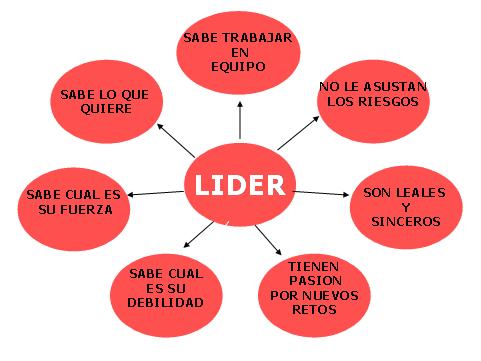 LAS VERDADES DIVINAS SE EXTRAEN DE LAS ESCRITURAS, ESTA ES LA FORMA QUE DIOS HA ESCOGIDO PARA COMUNICARSE CON LA HUMANIDAD Y HACERLE CONOCER SU VOLUNTAD.LA ORACIÓN ES UNA HERRAMIENTA EFICAZ PAA FORTALECER LAS RELACIONES DE HERMANDAD CRISTIANA, LA COMMUNION SE PROFUNDIZA ENTRE LAS PERSONAS CUANDO ORAN UNAS POR OTRAS, ASIMISMO, LA RELACIÓN CON EL SEÑOR TAMBIÉN SE TORNA MAS ÍNTIMA.1. EL PODER DE UNA VISIÓN CLARA: UNA VISIÓN DEBE INVITAR A LAS PERSONAS A SER MAS DE LO QUE SON, ES EL PODER DE CREAR UNA MISIÓN Y SUEÑOS QUE INSPIREN A OTROS A SEGUIRLOS.2. EL PODER DE EXPECTATIVAS EXRAORDINARIAS: PARA RECIBIR UNA GRAN RECOMPENSA NO SE PUEDE VIVIR CON COMPROMISOS PROMEDIOS, NUESTRO COMPROMISO DETERMINA EL NIVEL DE NUESTRA EXCELENCIA.3. EL PODER DE LA CONVICCIÓN: COMO SE MANEJAN LOS IMPREVISTOS DE LA VIDA DEMUESTRA EL NIVEL DE CONVICCIÓN DE LA PERSONA, LA VIDA SIEMPRE TE RETARÁ, POR ESO ES IMPORTANTE LA DICIPLINA, RESOLUCIÓN Y CONVICCIÓN EN UN LIDER EXTRAORDINARIO.4. EL PODER DE LA CONEXIÓN: LOS LIDERES EXTRAORDINARIOS SE CONECTAN A NIVELES MAS PROFUNDOS: EL AMOR, LA COMPACIÓN Y EL CUIDADO DE LOS DEMÁS LOS DISTINGUEN DE LÍDERES ORDINARIOS.5. EL PODER DE UNA COMUNICACIÓN EFECTIVA: PARA INSPIRAR A OTROS SE TIENE QUE ESTAR INSPIRADO, LOS LIDERES EXTRAORDINARIOS NO EMPUJARÁN A OTROS, SINO QUE LOS INSPIRARÁN A RETARSE ELLOS MISMOS.6. EL PODER DE LA INOVACIÓN ESTRATÉGICA:  UNA DE LAS COSAS MAS SEGURAS EN LA VIDA SON LOS CAMBIOS, LOS LIDERES EXTRAORDINARIOS MANEJAN LOS CAMBIOS PROACTIVAMENTE Y EFECTIVAMANTE, ELLOS VEN LOS CAMBIOS COMO SUS ALIADOS,NO COMO SUS ENEMIGOS.7. EL PODER DE LA ACCIÓN: LOS LIDERES SON VALIENTES, NO TOMAR ACCIÓN CUANDO ES REQUERIDO ES UNO DE LOS MAYORES PROBLEMAS EN EL LIDERAZGO,  HAY MAS PODER EN LAS ACCIONES DE UN LIDER QUE EN SUS PALABRAS.8. EL PODER DE LA VERDAD: LOS LIDERES DEBEN SER AUTÉNTICOS PARA QUE SUS ACCIONES SEAN CONSISTENTES CON SUS PALABRAS.9. EL PODER DEL CARACTER: LOS LIDERES EXTRAORDINARIOS SON RESPONSABLES, CONSISTENTES, LEALES Y VALIENTES, EL ALMA DE UN LIDER ESTÁ INSATISFECHA A MENOS QUE SEA UN EJEMPLO DE BUEN CARÁCTER, UN BUEN CARACTER ES DEFINIDO POR LA DISPOSICIÓN DE LA PERSONA DE SERVIRLE A OTROS COMO SU PRIMERA META EN LA VIDA.10. EL PODER DE DAR: LOS LIDERES EXTRAORDINARIOS DEFINEN SU VALOR Y CREAN SU LEGADO POR LA DIFERENCIA QUE HAN HECHO EN LA VIDA DE OTRAS PERSONAS, DAR DE CORAZÓN NO SE HACE CON LA INTENCIÓN DE RECIBIR ALGO A CAMBIO, EN TODO GRAN LIDER EL DAR ES LA ESENCIA DE SU IDENTIDAD.     3.- SOCIALES.¿QUÉ ES UN LÍDER SOCIAL?“[EN UN CONTEXTO] CARACTERIZADO POR UNA INCERTIDUMBRE Y DIFICULTAD CRECIENTES, PERO TAMBIÉN POR LA NECESIDAD DE ABORDAR LOS GRANDES Y APASIONANTES RETOS QUE TENEMOS POR DELANTE, HAY UNA BÚSQUEDA PERMANENTE DE REFERENTES QUE PUEDAN APORTAR VISIÓN E INSPIRACIÓN”, AFIRMA IGNASI CARRERAS, UNO DE LOS AUTORES DEL LIBRO LÍDERES PARA EL CAMBIO SOCIAL: CARACTERÍSTICAS Y COMPETENCIAS DEL LIDERAZGO EN LAS ONG. “EL LIDERAZGO ES VISTO COMO UNA DE LAS PIEDRAS ANGULARES PARA LA GENERACIÓN DE LOS CAMBIOS POSITIVOS A LOS QUE ASPIRAMOS”.POR LO TANTO Y DE ACUERDO CON EL LIBRO, LA MEJOR MANERA DE DEFINIR QUÉ ES UN LÍDER SOCIAL ES AQUELLA PERSONA IMPULSORA DE ORGANIZACIONES DE LA SOCIEDAD CIVIL (ONG) QUE ACTÚA COMO UNA VOCACIÓN DE TRANSFORMACIÓN SOCIAL.OTRA FORMA DE DEFINIR QUÉ ES UN LÍDER SOCIAL ES UN “INDIVIDUO QUE TIENE LAS COMPETENCIAS, HABILIDADES Y DESTREZAS PARA CONDUCIR UN PROYECTO, PARA SEDUCIR A OTROS CON UN PROYECTO QUE ES COMPARTIDO Y QUE TIENE ADEMÁS, LA CAPACIDAD DE EMPODERAR A OTROS”.CARACTERÍSTICAS QUE CONFORMAN A LIDER SOCIAL:1.- PROCESO. TENER UN PLAN ESTRATÉGICO PARA REALIZAR LAS INICIATIVAS, QUE LOS OBJETIVOS DEL PROYECTO SEAN CLAROS, CONTAR CON INDICADORES PARA MEDIR LOS RESULTADOS OBTENIDOS, ETCÉTERA.2.- INFLUENCIA. UN LÍDER SOCIAL DEBE TENER INFLUENCIA PARA PROMOVER Y BUSCAR LA TRANSFORMACIÓN MEDIANTE CAMPAÑAS Y PROGRAMAS SOCIALES QUE LUCHEN CONTRA LOS FACTORES QUE PROVOCAN UNA SITUACIÓN PRECARIA, SIN CAER EN EL PATERNALISMO.3.- CONTEXTO DE GRUPO. SABER DIRIGIR UNA ONG (SI ES EL CASO), ESTABLECER ALIANZAS CON OTRAS ORGANIZACIONES Y ACTORES SOCIALES E INTERACTUAR CON DONADORES POTENCIALES, MEDIOS DE COMUNICACIÓN, INSTITUCIONES, EMPRESAS Y LA SOCIEDAD EN GENERAL.4.- OBJETIVO COMÚN. FOMENTAR PROPÓSITOS Y CAUSAS COMO DERECHOS HUMANOS, MEDIO AMBIENTE, APOYO A POBLACIONES VULNERABLES, CONSTRUCCIÓN DE COMUNIDADES SOSTENIBLES Y MÁS.     4.- EMPRESARIALES.¿QUÉ ES EL LIDERAZGO EMPRESARIAL?ES LA CAPACIDAD QUE TIENE UNA PERSONA PARA INFLUIR EN LA FORMA DE ACTUAR Y DE PENSAR DE UN GRUPO DETERMINADO DE GENTE, EN EL SENO DE UNA EMPRESA, ADEMÁS, DEBE CONTAR CON CIERTAS HABILIDADES DE GESTIÓN Y DIRECCIÓN SOBRE UN GRUPO DE TRABAJO CON LA FINALIDAD DE ALCANZAR UN OBJETIVO CONJUNTO.LAS DIEZ CARACTERÍSTICAS DE BUEN LÍDER EMPRESARIAL SON:1. COMUNICACIÓN.CUALQUIER DIRECTIVO O LÍDER NECESITA SABER COMUNICAR CUÁL ES LA ESTRATEGIA DE LA EMPRESA A LA QUE REPRESENTA, ESTO HACE QUE UN LÍDER DEBA SER CONCISO Y MUY CLARO, DEBE ASEGURARSE DE QUE EL MENSAJE QUE TRANSMITE SE ENTIENDE A LA PERFECCIÓN Y ES UNA COMUNICACIÓN BIDIRECCIONAL.2. MOTIVACIÓN.PARA SER UN BUEN LÍDER SE NECESITA INSPIRAR Y MOTIVAR A SUS EMPLEADOS, UN EMPLEADO MOTIVADO ES MÁS PRODUCTIVO, ESTÁ DEMOSTRADO QUE EN UN BUEN AMBIENTE LABORAL ES MÁS FÁCIL CONSEGUIR LOS OBJETIVOS.3. DAR BUEN EJEMPLO.UN LÍDER SIEMPRE ESTÁ EN EL PUNTO DE MIRA, POR ESO DEBES SER UN MODELO A SEGUIR Y DEBE COMPORTARSE DE MANERA RESPONSABLE.4. EMPATIZAR.UN BUEN LÍDER ES CERCANO Y COMPRENSIVO, CONSEGUIR EL EQUILIBRIO NO ES SENCILLO, UN EXCESO DE CONFIANZA PUEDE HACER QUE SE PERJUDIQUEN LOS RESULTADOS FINALES TANTO DEL EQUIPO COMO DE LA EMPRESA.5. ASUMIR Y RENUNCIAR A LA RESPONSABILIDAD.EL CONOCIMIENTO DE LA ORGANIZACIÓN Y DEL SECTOR ES PRIMORDIAL Y ES LO QUE OS HABILITA COMO LÍDER PARA DESEMPEÑAR SU CARGO, UN BUEN DIRECTIVO SABE EN QUÉ MOMENTO DEBE DELEGAR RESPONSABILIDADES EN LOS EQUIPOS DE TRABAJO.6. RECONOCER Y FOMENTAR EL POTENCIAL.COMO LÍDER EFICAZ, SE DEBEN RECONOCER LAS HABILIDADES DE LAS PERSONAS DE SU EQUIPO Y SABER CÓMO USARLAS PARA EL BENEFICIO DE LA EMPRESA, CUANDO UN EMPLEADO SOBRESALE, COMO RESPONSABLE DEL DEPARTAMENTO DEBES SER CAPAZ DE MOTIVARLO Y ALENTARLO PARA QUE DESARROLLE PLENAMENTE SU TALENTO.7. ESTABLECER METAS Y EXPECTATIVAS.PARA OBTENER RESULTADOS ÓPTIMOS, LOS EQUIPOS TRABAJAN POR OBJETIVOS, COMO LÍDER SE DEBE ESTABLECER UN PLAZO DE ENTREGA CON OBJETIVOS REALISTAS Y CLAROS PARA EL BENEFICIO COMÚN.8. ERRORES.TODO EL MUNDO PUEDE EQUIVOCARSE Y UN BUEN LÍDER TIENE LA CAPACIDAD DE REACCIÓN NECESARIA PARA AFRONTAR Y SOLUCIONAR CUALQUIER TIPO DE SITUACIÓN.9. AUTENTICIDAD.CUANDO UNA PERSONA INTENTA APARENTAR LO QUE NO ES, NO GENERA CONFIANZA ENTRE SUS SUBORDINADOS, ES NECESARIO ENCONTRAR SU PROPIO ESTILO DE LIDERAZGO PARA QUE ENCAJE CON SU FORMA DE PENSAR Y QUE SIEMPRE TENGA EL RESPETO DEL RESTO DE EMPLEADOS.10. AUTO-REFLEXIÓN.¿CUÁLES SON SUS FORTALEZAS Y DEBILIDADES COMO LÍDER? CONOCERLO ES ESENCIAL PARA SABER CÓMO PUEDE MEJORAR, EN DEFINITIVA, UN LÍDER DE EMPRESA DEBE ESTAR EN CONSTANTE DESARROLLO ADEMÁS DE MANEJAR A LA PERFECCIÓN TODAS LAS HABILIDADES MENCIONADAS.XVII.- CARACTERÍSTICAS Y/O ATRIBUTOS DE UN BUEN LÍDER:SER UN BUEN LÍDER NO ES COSA FÁCIL, PERO A PESAR DE LO QUE DIGAN, CULTIVANDO CARACTERÍSTICAS SIN QUE ESTO SIGNIFIQUE ORDEN DE IMPORTANCIA.CARACTERÍSTICAS Y HABILIDADES DE UN LÍDER LAS HABILIDADES Y CUALIDADES PERTINENTES, EL CONOCERLAS Y HACERLAS NUESTRAS, VOS PODEIS LLEGAR A CONVERTIROS EN UNO, ES POR ESO QUE EN ESTE ENSAYO OS HABLARÉMOS SOBRE LAS CARACTERÍSTICAS QUE UN BUEN LÍDER DEBE TENER PARA LLEGAR A SER EL MEJOR.NO IMPORTA SI LLEVAIS AÑOS O VAS EMPEZANDO EN EL MUNDO DE LOS NEGOCIOS, SIEMPRE ES UN BUEN MOMENTO PARA APRENDER Y DESARROLLAR LAS HABILIDADES DECISIVAS QUE OS HARÁN CRECER Y LLEGAR AL ÉXITO.ENUMERAREMOS LAS QUE CONSIDERAMOS BASICAS ALEATORIAMENTE SIN ORDEN DE IMPORTANCIA, ACEPTANDO QUE EXISTEN MUCHAS OTRAS MAS.1.- CONOCE SU MOTIVACIÓN.LA MOTIVACIÓN ES UNO DE LOS PILARES PARA PODER ALCANZAR LOS OBJETIVOS Y HACER QUE LAS COSAS FUNCIONEN.LA MOTIVACIÓN SE PUEDE OBTENER DE LA PASIÓN Y DEL DESEO DE MEJORAR Y SOBREPASAR LAS EXPECTATIVAS.LA ÚNICA PERSONA QUE PUEDE HACER QUE OS MANTENGAIS MOTIVADO, ERES VOS, NADIE MÁS OS PODRÁ OBLIGAR A MOTIVARTE PARA QUE LOGREIS VUESTRAS METAS.EN OTRAS PALABRAS: EL SECRETO ES CONSERVAR Y PROVOCAR LA AUTO-MOTIVACIÓN.2.- TIENE SENTIDO DEL HUMOR.TENER SENTIDO DEL HUMOR ES UNA CARACTERÍSTICA QUE RESULTA MUY NECESARIA EN LOS LÍDERES.SÓLO AQUELLOS QUE SEPAN REÍRSE DE SÍ MISMOS Y COMPRENDER QUE SON PERSONAS COMO EL RESTO Y POR LO TANTO SON PROCLIVES A COMETER ERRORES COMO TODOS, PODRÁN SER EMPÁTICOS Y PROMOVER UN BUEN AMBIENTE.ES UN JUEGO COMPLEJO ENTRE NO TOMARSE DEMASIADO EN SERIO LAS COSAS, SIN PERDER EL RESPETO DE LOS DEMÁS, GANAR SU CONFIANZA A TRAVÉS DEL SENTIDO DE HUMOR ES UNA GRAN ESTRATEGIA.3.- ES VALIENTE.UN BUEN LÍDER NO ES EL QUE NO TIENE MIEDO, SINO EL QUE NO SE DEJA DOMINAR POR EL Y SACA LA VALENTÍA ANTE CUALQUIER CIRCUNSTANCIA.DE HECHO, EN MUCHAS OCASIONES ES NECESARIO TOMAR DECISIONES QUE PUEDEN RESULTAR DESAGRADABLES PARA ALGUNOS, SIN EMBARGO, UN LÍDER AFRONTA CON CALMA  Y ENTEREZA, PUES SON NECESARIAS, ASIMISMO, SE DEBE CONFIAR EN LOS DEMÁS, LANZARSE A LO NUEVO Y TENER LA CAPACIDAD DE RESOLVER AQUELLOS PROBLEMAS QUE OTROS NO HAN QUERIDO RESOLVER POR PARECERLES COMPLICADOS, LO IMPORTANTE ES COMPARTIR CON LOS QUE LO RODEAN ESA VALENTÍA NECESARIA PARA PODER AVANZAR.4.- TIENE OPTIMISMO Y POSITIVIDAD.EL OPTIMISMO Y SER POSITIVOS ES ALGO QUE SE PUEDE TRANSMITIR, UN LÍDER NUNCA PIERDE LA ACTITUD POSITIVA Y ADEMÁS LA TRANSMITE A LOS DEMÁS MIEMBROS DEL EQUIPO, ASÍ COMO A LAS PERSONAS CERCANAS A ÉL, EL LÍDER NO DEBE DEJAR QUE EL DESÁNIMO LO DOMINE, NI DEJARSE INVADIR POR PENSAMIENTOS PESIMISTAS DE QUE LO QUE ESTÁ POR EMPRENDER O LO QUE HAY QUE HACER ES DIFÍCIL.5.- TIENE PERSONALIDAD.LA PERSONALIDAD DE UN LÍDER ES ÚNICA, YA QUE ESTAS PERSONAS NO TEMEN MOSTRARSE COMO SON Y ADEMÁS SABEN QUE ESAS CARACTERÍSTICAS DISTINTAS SON LAS QUE LOS DEFINEN, ASIMISMO, NO TIENEN MIEDO A LA SOLEDAD, NI A SER DIFERENTES.6.- ES MEDIDO EN SU TRATO.LOS BUENOS LÍDERES SABEN QUE DEBEN MANTENER UNA RESPONSABILIDAD ANTE SUS ACCIONES Y PALABRAS, ASÍ COMO MANTENER UNOS VALORES SÓLIDOS, DE LA MISMA MANERA, EN CUALQUIER ACCIÓN, SEA CUAL SEA EL RESULTADO NO HAY LUGAR PARA LAS EXCUSAS, ES POR ESO QUE TANTO HACIA ELLOS MISMOS, COMO A LAS PERSONAS QUE ESTÁN A SU ALREDEDOR, DAN UN TRATO ELEGANTE Y AMABLE, PUES SABEN EL VALOR QUE TIENEN, TANTO A NIVEL PERSONAL COMO PROFESIONAL.7.- CONFÍA EN SÍ MISMO.ES CIERTO QUE EXISTEN PERSONAS QUE NO TIENEN CONFIANZA EN ELLOS MISMOS, SIN EMBARGO, ES POSIBLE ADQUIRIRLA, CONSTRUIRLA Y PRACTICARLA, A PESAR DE LAS EXPERIENCIAS Y VIVENCIAS DURANTE LA VIDA, LA CONFIANZA PUEDE APRENDERSE Y LLEGAR A SER UNA PERSONA CAPAZ DE LLEVAR A CABO UNA ACTIVIDAD DETERMINADA, EN ESTE CASO, EJERCER EL PAPEL DE UN LÍDER.LA CONFIANZA VA GANANDO TERRENO CUANDO, A PESAR DEL MIEDO, TE AVENTURAS A REALIZAR ESA TAREA O PROYECTO QUE TANTO QUIERES, DEBES ESTAR DISPUESTO A EQUIVOCARTE Y LEVANTARTE, SÓLO ASÍ PODRÁS CRECER Y PODRÁS LLEGAR MÁS ALLÁ DE TUS LÍMITES.8.- ES RESPONSABLE.EL LÍDER ASUME LAS RESPONSABILIDADES DE LO QUE OCURRE, ASÍ SE TRATE DE ALGO BUENO O MALO, NO SE DETIENE A CULPABILIZAR A OTROS O A LA SITUACIÓN O A CUALQUIER COSA EXTERNA QUE NO ESTÉ BAJO SU CONTROL, NO ACEPTAR RESPONSABILIDAD ES HACERSE LA VÍCTIMA Y MIENTRAS SE HACE LA VÍCTIMA NO SE AVANZA NI SE SUPERA, UN LÍDER LO QUE HACE ES RESPONSABILIZARSE PARA INFLUIR DIRECTAMENTE EN LOS RESULTADOS, PORQUE SABE QUE DEPENDEN DE SU INICIATIVA.9.- ES APASIONADO.LA ENERGÍA Y ACTITUD QUE TENGA UN LÍDER ESTÁ RELACIONADA CON LA PASIÓN QUE LE IMPRIME A LAS COSAS, ASIMISMO, EL ENTUSIASMO Y ENERGÍA PUEDEN SER CONTAGIADOS A LAS PERSONAS A SU CARGO, LA PASIÓN DEBE ESTAR DESDE EL COMIENZO.EL LÍDER DEBE TENER CLARAS SUS METAS Y OBJETIVOS, YA QUE ES LO QUE LE AYUDARÁ A MANTENER LA PASIÓN.10.- ES SIMPÁTICO.NO ES DIFÍCIL DE ENTENDER, LAS PERSONAS PREFIEREN Y PREFERIRÁN SIEMPRE ESTAR CERCA DE PERSONAS AMABLES Y SIMPÁTICAS CON LAS CUALES SEA FÁCIL TRATAR, SER RESPETADO ES IMPORTANTE, PERO SI SÓLO TRANSMITES CARACTERÍSTICAS NEGATIVAS NO TE SERVIRÁ DE MUCHO.ES DECIR, TU TRABAJO PUEDE SER PERFECTO Y LLEVADO HASTA EL FINAL COMO SE DESEABA, PERO SI EN EL PROCESO LO ÚNICO QUE TRANSPIRAS Y OFRECES A LA GENTE ES DOLOR DE CABEZA Y UN TRATO MISERABLE, NO VAS A LLEGAR MUY LEJOS, YA QUE LO MÁS PROBABLE ES QUE LA ROTACIÓN DE PERSONAL SEA DEMASIADA.11.- TIENE SUS EMOCIONES EN CONTROL.CUANDO UNO ES CAPAZ DE ENTENDER LAS EMOCIONES, ES CAPAZ DE CONTROLARLAS Y SI SE PUEDEN CONTROLAR SE PUEDEN ENCAUZAR HACIA MEJORES RESULTADOS, UN LÍDER DEBE PODER EVALUAR Y CALMAR SUS EMOCIONES Y SI ES NECESARIO AJUSTARLAS Y REPLANTEARLAS Y ESO ES AUTO CONTROLAR LAS EMOCIONES.12.- SE GANA EL RESPETO.INFUNDE RESPETO Y ESO PROVOCA QUE LAS PERSONAS PUEDAN COMPARTIR SU VISIÓN Y COMPROMISOS, ESTO LLEVA TAMBIÉN A CREAR ADMIRACIÓN Y LEALTAD, CARACTERÍSTICAS QUE HACEN DE UN LÍDER UNA PERSONA EXITOSA, LO MÁS IMPORTANTE ES QUE LAS ACCIONES DE LOS LÍDERES SON LAS QUE REALMENTE HABLAN POR ELLOS Y ESO ES INVALUABLE.13.- ES SOCIABLE.LOS LÍDERES DEBEN SER CARISMÁTICOS Y CAER BIEN A LA GENTE, ESTO PUEDE SER COMPLICADO DE INICIO, PERO SE PUEDE LOGRAR, EL LÍDER DEBE SER UNA PERSONA A LA QUE LE GUSTE SALIR DE SU ZONA DE CONFORT, APRENDER A SOCIABILIZAR CON DESCONOCIDOS, SABER CÓMO CAUTIVAR LA ATENCIÓN DE LAS PERSONAS, ASÍ COMO PODER HABLAR O EXPONER FRENTE A PERSONAS, NO IMPORTANDO SÍ SE TRATA DE UN AUDITORIO COMPLETO.14.- TIENE MORAL.UN BUEN LÍDER SE CARACTERIZA POR BUENOS Y FUERTES VALORES MORALES, ADEMÁS DE SER SINCERO Y HONESTO, ESTO AYUDA A CREAR SEGURIDAD Y CONFIANZA EN SUS EMPLEADOS Y GENTE CERCANA YA QUE DA PIE A QUE SE PUEDAN IDENTIFICAR CON EL LÍDER.15.- ES LEAL.EL SER LEAL NO SOLO ES PARA LOS MIEMBROS DEL EQUIPO, TAMBIÉN APLICA PARA LOS LÍDERES Y QUIZÁ POR LA POSICIÓN QUE OCUPAN SEA MÁS IMPORTANTE EN ELLOS, EL LÍDER TIENE QUE DEMOSTRAR LEALTAD Y DAR APOYO CONSTANTE A SU EQUIPO YA QUE SÓLO ASÍ PODRÁ RECIBIR RECIPROCIDAD DE PARTE DE LOS SUYOS YA QUE NO SE PUEDE RECIBIR LO QUE NO SE OFRECE.16.- ANÁLIZA EL COSTO DE OPORTUNIDADES.CADA SITUACIÓN O DECISIÓN QUE UN LÍDER DEBE TOMAR TIENE UN COSTO DE OPORTUNIDAD Y ANALIZARLA PARA TOMAR LA ESTRATEGIA QUE LLEVE A LA MENOR PERDIDA POSIBLE, ES ALGO QUE UN BUEN LÍDER DEBE SABER HACER, ES COMÚN QUE EL COSTO DE OPORTUNIDADES SE RELACIONE CON LAS CUESTIONES ECONÓMICAS, SIN EMBARGO, ESTO SE EXTIENDE A LAS CUESTIONES DE TIEMPO, PERSONAS O CUALQUIER OTRO RECURSO, YA SEA MATERIAL O PERSONAL, EN OTRAS PALABRAS, EL LÍDER SABE QUE CADA ACCIÓN QUE TOMA TIENE CONSECUENCIAS Y TIENE LA CAPACIDAD NECESARIA PARA ENTENDERLAS Y ACTUAR EN BASE A ELLO.17.- AMA LO QUE HACE.TODO EL MUNDO DICE ESTO,  ES VERDAD, Y TAL VEZ POR SER ALGO TAN OBVIO PUEDE OLVIDARSE, PERO AMAR LO QUE SE HACE ES EL IMPULSO QUE SE NECESITARÁ PARA NO PERDER LA PASIÓN NI LA ACTITUD, ASÍ COMO NO PERDER EL EMPUJE PARA CRECER Y DESARROLLARSE.18.- TIENE INTELIGENCIA EMOCIONAL.ESTO ES UN PUNTO CRUCIAL PARA UN LÍDER, YA QUE LE PERMITE IDENTIFICAR QUÉ ES LO QUE ESTÁ SINTIENDO Y LIDIAR CON LAS EMOCIONES, LO CUAL ES DE SUMA IMPORTANCIA, ADEMÁS, CONSIDERAN QUE ESTAS EMOCIONES PUEDEN AFECTAR A LOS OTROS Y ACTÚAN DE ACUERDO A ESA RESPONSABILIDAD Y NO SÓLO ESO, TAMBIÉN PUEDEN ENTENDER LAS EMOCIONES DE LAS PERSONAS QUE ESTÁN ALREDEDOR.19.- ENSEÑAN CON EL EJEMPLO.SE TRATA DE PREDICAR CON EJEMPLO YA QUE NO IMPORTARÁ QUÉ TANTO HABLES ACERCA DE LA DEDICACIÓN, AMABILIDAD, TRABAJO DURO, ETC. SI TÚ NO LO HACES, UN LÍDER NO SÓLO HABLA, ACTÚA, DE ESTA MANERA LAS PERSONAS A SU ALREDEDOR VERÁN LO RESULTADOS DE SUS ACCIONES Y SERÁN INFLUENCIADOS POR SU EJEMPLO, YA QUE EL EJEMPLO ES UNA ARMA PODEROSA PARA INFLUIR EN LAS PERSONAS.20.- ES ÉTICO.ESTO ES UN ASPECTO MUY IMPORTANTE DE UN LÍDER YA QUE PUEDEN PRESENTARSE OCASIONES EN QUE TENGA QUE TOMAR DECISIONES QUE NO SEAN PARA NADA FÁCILES, MUCHAS VECES ESTAS SITUACIONES SE TRATARÁN DE DECISIONES MORALES, CUANDO ESTO PASA, ES COMÚN QUE LOS LÍDERES TENGAN QUE TOMAR LA DECISIÓN APOYADOS EN SUS PROPIOS VALORES, SIENDO CONSCIENTES QUE LO QUE DECIDAN NO DAÑARÁ A NADIE Y RESULTARÁ EN ALGO POSITIVO, ASIMISMO, CUANDO ESTAS COSAS SUCEDEN SE SUELE QUEDAR ESTABLECIDO UN CÓDIGO ÉTICO NO VERBAL QUE SIRVE DE APOYO AL MOMENTO DE LAS DECISIONES, ASÍ COMO EN LOS COMPORTAMIENTOS EN GENERAL, LO CUAL AYUDA A CONSOLIDAR LA CONFIANZA DENTRO DEL EQUIPO.21.- TIENE VISIÓN.EL LÍDER ES CAPAZ DE PODER VER UNA SITUACIÓN DESDE DISTINTAS PERSPECTIVAS, ABRIENDO SU MENTE A DIFERENTES POSIBILIDADES, ¿POR QUÉ DEBE PASAR ESTO?, PORQUE ENTRE MÁS SE ENFOQUE EN UN SOLO PUNTO DE VISTA, ES PROBABLE QUE NO PUEDA VER LA SOLUCIÓN, QUE POR LO GENERAL SUELE ESTAR JUSTO AL LADO DE UNO, ENTONCES LA TOMA DE DISTANCIA DA LA PERSPECTIVA QUE SE NECESITA.22.- ES MADURO.LA MADUREZ NO SE MIDE PRECISAMENTE POR LA EDAD, TODOS NOS HEMOS TOPADO CON PERSONAS MAYORES QUE NO DEJAN DE COMPORTARSE COMO ADOLESCENTES Y ALGUNOS OTROS JÓVENES QUE TIENEN LA ENTEREZA DE UN HOMBRE MAYOR, EL LÍDER MADURO SABE COMUNICARSE Y COMPORTARSE A LA ALTURA CUANDO LAS COSAS NO VAN BIEN, ASIMISMO, POSEE CONFIANZA Y SEGURIDAD DE PODER CONTINUAR SIN PRETEXTOS CUANDO LAS COSAS SE PONEN DIFÍCILES. 23.- ES HUMILDE.EL RESPETO HACIA UNO MISMO Y LOS DEMÁS COMIENZA CON LA HUMILDAD, UN LÍDER DEBE SER LO SUFICIENTEMENTE HUMILDE PARA ACEPTAR QUE COMO PERSONA QUE ES, ES PROCLIVE A EQUIVOCARSE, QUE NO ES PERFECTO, ADEMÁS, NO LE CONFLICTÚA RECIBIR RETROALIMENTACIÓN Y NO PIENSA SÓLO EN SUS NECESIDADES, SINO QUE TIENE ESPECIAL INTERÉS EN LAS DE LOS DEMÁS.24.- SABE HACER ANÁLISIS DE RIESGO.PARA PODER MANEJAR EL RIESGO ES PRECISO PODER IDENTIFICARLO Y EVALUARLO Y POR SUPUESTO, ADENTRARSE EN EL, SÓLO ASÍ PODRÁ CONVERTIRSE EN ALGO QUE INFLUYA DE MANERA POSITIVA, EN OTRAS PALABRAS, EL RIESGO SE DEBE TOMAR PARA PODER CONVERTIRLO A FAVOR.25.- ES SEGURO.SIEMPRE TE ENCONTRARÁS CON PERSONAS QUE TE DESANIMARÁN O QUE SIMPLEMENTE NO CREEN EN TI, ES POR ESO QUE UN LÍDER DEBE TENER LA SUFICIENTE CONFIANZA Y SEGURIDAD EN SÍ MISMO PARA SORTEAR TODAS ESTAS COSAS, ADEMÁS DEBE TENER SEGURIDAD EN SU OBJETIVO Y META PARA PODER LLEVARLO HASTA EL FINAL SIN EXCUSAS.26.- ES DISCIPLINADO.ESTA FUERZA DE VOLUNTAD Y DECISIÓN PODRÁ LLEVAR AL LÍDER A TENER UN AUTOCONTROL Y POSEER LA SUFICIENTE CALMA, VALOR Y CAPACIDAD RESOLUTIVA ANTE CUALQUIER CIRCUNSTANCIA, ASIMISMO, EN SU RELACIÓN CON LOS DEMÁS, EXIGIRÁ LA MISMA CALIDAD QUE OFRECE.27.- LE GUSTAN LAS PERSONAS.LOS LÍDERES SE CARACTERIZAN POR SER PERSONAS SOCIABLES, PERSONAS CON LAS QUE NO ES DIFÍCIL ENTABLAR CONVERSACIÓN, SON CARISMÁTICOS Y AMABLES, SU TRATO CON LAS PERSONAS ESTÁ LLENO DE RESPETO Y TRANQUILIDAD, DEBE SER ASÍ, YA QUE NI UNA PERSONA DESEA TRATAR CON ALGUIEN QUE SEA HOSTIL O INACCESIBLE, CUANDO UN LÍDER SABE TRATAR A LAS PERSONAS, TANTO A SUS EMPLEADOS COMO A CLIENTES QUIEREN ACERCARSE Y TRABAJAR CON ÉL.28.- PLANIFICA SU TIEMPO.EL TIEMPO NO SE PUEDE PERDER Y ESO LO SABEN LOS LÍDERES, LAS HORAS SE TRADUCEN EN ACTIVOS, POR LO QUE PLANIFICAR EL TIEMPO ES ESENCIAL, ESTO LOS LLEVARÁ A GASTAR EL TIEMPO ADECUADO EN CADA ACTIVIDAD QUE NECESITEN HACER, PLANIFICANDO CUÁNDO Y DÓNDE INVERTIR SU TIEMPO, ESTO INCLUYE NO SÓLO A CUESTIONES DE NEGOCIOS, TAMBIÉN A SITUACIONES PERSONALES, FAMILIARES Y SOCIALES.29.- CONSTRUYE RELACIONES DURADERAS.ESTABLECER RELACIONES SÓLIDAS Y SANAS ES UN PUNTO QUE UN LÍDER NO PUEDE PASAR POR ALTO YA QUE EL CONSTRUIR RELACIONES QUE DUREN DENTRO DEL ÁMBITO DE SU NEGOCIO, SIEMPRE SE TRADUCIRÁ EN VENTAJAS Y BENEFICIOS, PUES RODEARSE DE PERSONAS CON VALOR ES UN LADRILLO MÁS EN LA PARED PARA EL ÉXITO.30.- SIEMPRE ESTÁ PRESENTE.NO SÓLO SE TRATA DE OCUPAR UN ESPACIO JUNTO A UNA PERSONA, SINO DE ESTAR PRESENTES, CON TODA LA ATENCIÓN, DISPUESTOS A OBSERVAR, ESCUCHAR, RETROALIMENTAR, BUSCAR SOLUCIONES, ETC. Y ESO ES LO QUE HACE UN LÍDER, SÓLO ASÍ SE PODRÁ AVANZAR, ENCONTRAR SOLUCIONES Y SER DE AYUDA A LAS DEMÁS PERSONAS DEL EQUIPO.31.- ES EMPÁTICO.AUNQUE EL LÍDER ESTÉ ORIENTADO AL LOGRO DE OBJETIVOS, ESTO NO DEBE SIGNIFICAR PASAR POR ALTO LAS NECESIDADES Y SENTIMIENTOS DE LAS PERSONAS QUE LO RODEAN, MUCHAS ACCIONES AFECTAN NO SÓLO A UNO MISMO, SINO A LOS DEMÁS, ASÍ QUE, SIN DESCUIDAR LOS OBJETIVOS, TAMBIÉN SE DEBE TENER PRESENTE TENER Y MANTENER UN NIVEL DE EMPATÍA Y COMPRENSIÓN HACIA LOS OTROS.32.- ES HONESTO.NADA SE VALORA MÁS QUE LA HONESTIDAD Y SOBRE TODO AHORA QUE ESTAMOS EN UNA SOCIEDAD EN DONDE LOS SECRETOS SON CADA VEZ MENOS DIFÍCILES DE GUARDAR, EN UN MUNDO EN DONDE EL INTERNET REINA, ES POR ESO QUE UN LÍDER DEBE CULTIVAR TANTO LA HONESTIDAD COMO LA TRANSPARENCIA.33.- ES DECIDIDO.NO ES QUE LOS LÍDERES NO TENGAN TEMORES O NO DUDEN, PORQUE PASA, SINO QUE ANTE LOS QUE ESTÁN A SU CARGO NO LO APARENTAN, YA QUE A PESAR DE LOS SENTIMIENTOS O DUDAS QUE PUEDAN PRESENTÁRSELES DECIDEN SEGUIR ADELANTE O TOMAR LA INICIATIVA, ES DECIR, NO PARAN ANTE EL OBSTÁCULO O RIESGOS, EN OTRAS PALABRAS, NO SE DETIENEN.34.- ES UN BUEN ORADOR.DEBE TENER FACILIDAD PARA HABLAR EN PÚBLICO, YA SEA QUE SE TRATE DE UNA JUNTA CON UN GRUPO PEQUEÑO DE PERSONAS O DE UNA AUDIENCIA GRANDE, ESTA CAPACIDAD DEBE ESTAR PRESENTE, PUES ES LA ÚNICA MANERA EN QUE PODRÁ TRANSMITIR SU MENSAJE, ADEMÁS EL PODER DOMINAR LA COMUNICACIÓN EN PÚBLICO SUMA CREDIBILIDAD Y CONFIANZA HACIA ÉL.35.- ES BUENO ESCUCHANDO.NO TODO EN LA VIDA SE TRATA DE HABLAR, EL LÍDER SABE QUE, PARA PODER RETROALIMENTAR, ENTENDER, COMPRENDER, AYUDAR Y AVANZAR, ES NECESARIO ESCUCHAR PRIMERO, SÓLO ENTONCES, CUANDO SE HA MANTENIDO EN SILENCIO ESCUCHANDO ACTIVAMENTE Y HACIENDO DESPUÉS LAS PREGUNTAS PRECISAS, ES TIEMPO DE HABLAR.36.- ES SENSATO.NADIE DESEA ESTAR JUNTO A UNA PERSONA IRRACIONAL O QUE ACTÚA SIEMPRE GOBERNADO POR EL IMPULSO, LOS LÍDERES SABEN QUE DEBEN MANTENER LA SENSATEZ Y SER JUSTOS, ADEMÁS SON CAPACES DE MANTENERSE EN BUEN JUICIO AL MOMENTO DE TOMAR DECISIONES, POR OTRA PARTE, NO SE BASAN EN SOSPECHAS SIN FUNDAMENTO CUANDO DEBEN TOMAR UNA DECISIÓN.37.- SABEN DELEGAR.ESTO TAMBIÉN SE PODRÍA CONSIDERAR COMO EMPODERAR YA QUE CUANDO UN LÍDER DELEGA NO SÓLO PASA RESPONSABILIDADES, TAMBIÉN DA LIBERTAD Y CONFIANZA EN QUE LA OTRA PERSONA PUEDE TOMAR DECISIONES, PARA PODER HACER ESTO, EL LÍDER DEBIÓ PREPARARLO ANTES, BRINDÁNDOLE HERRAMIENTAS PARA QUE PUEDA DESARROLLAR LAS TAREAS QUE SE LE ASIGNÓ, DE ESTA MANERA EL MIEMBRO DEL EQUIPO YA SABRÁ EL PROCESO QUE LO LLEVARÁ A REALIZAR SUS ACTIVIDADES DE FORMA EFICIENTE.38.- SABE CONFRONTAR.UN LÍDER NO LE SACA LA VUELTA A LA CONFRONTACIÓN CON LOS DEMÁS, NO TEME A LAS DISCUSIONES O DESACUERDOS PUES SABE CÓMO LIDIAR CON ELLOS, HA DESARROLLADO UNA HABILIDAD PARA ENFRENTARLOS CON AMABILIDAD, HONESTIDAD Y FUERZA, ES MEJOR DETENER UN PROBLEMA CUANDO AÚN ESTÁ EN SU FASE INICIAL, QUE DEJARLO AVANZAR, PERDIENDO TIEMPO Y ENERGÍAS PARA RESOLVERLO DESPUÉS, UN LÍDER SABE ADEMÁS ACTUAR A TIEMPO.39.- ES AUTÉNTICO.NO PRETENDE SER ALGUIEN QUE NO ES, AL CONTRARIO, SE MANTIENE LEAL A AQUELLAS COSAS O SITUACIONES QUE LO HACE ESPECIAL, ASIMISMO, NO SE DETIENEN CUANDO SE TRATA DE IR HACIA EL LOGRO DE SUS OBJETIVOS, ASÍ SE PRESENTEN OBSTÁCULOS, CUANDO SE TRATA DE UN LÍDER AUTÉNTICO SE HABLA DE ALGUIEN QUE NO PIERDE DE VISTA SU ENFOQUE Y DEDICACIÓN.40.- POSEE HABILIDADES DE NEGOCIACIÓN.LOS LÍDERES TOMAN DECISIONES PUES DEBEN CONSEGUIR LO QUE DESEAN Y NECESITAN, PARA LOGRAR SUS METAS Y SI NO SE HACE DE MANERA CORRECTA PUEDE SER CONTRAPRODUCENTE, ENTONCES, EL BUEN LÍDER TIENE QUE SABER APROVECHAR LOS DESEOS DE LOS MIEMBROS DEL EQUIPO, DE ESTA MANERA VA CONSTRUYENDO CONFIANZA Y ASÍ TODOS JUNTOS PUEDEN LOGRAR EL RESULTADO QUE SE DESEA, EN OTRAS PALABRAS, EL LÍDER DEBE PODER SER JUSTO Y FIRME AL MOMENTO DE REALIZAR NEGOCIACIONES PUES ESTO LO HARÁ AVANZAR.41.- ES INSPIRADOR.EL LÍDER SE ENCARGA DE HACERLE SABER A LOS MIEMBROS DE SU EQUIPO QUE SU TRABAJO VA MÁS A ALLÁ DE LO QUE PUDIERAN PENSAR, TIENE LA CAPACIDAD DE INSPIRARLOS Y HACERLES VER LO GRANDE DEL PROYECTO, QUE NO SÓLO SE TRATA DE TAL PRODUCTO O SERVICIO, SINO DE ALGO MÁS.42.- COMPARTE SU APRENDIZAJE.SI EL LÍDER QUIERE QUE LAS PERSONAS A SU CARGO HAGAN BIEN LAS COSAS, DEBERÁ APRENDER A ENSEÑARLES Y TRANSMITIRLES SUS CONOCIMIENTOS, EN OTRAS PALABRAS, PREPARARLOS PARA QUE SEAN CAPACES DE EFECTUAR BIEN SUS TAREAS.43.- TIENE CONOCIMIENTO SOCIAL.LAS PRÁCTICAS SOCIALES Y DE INTERACCIÓN VAN CAMBIANDO CON LOS AÑOS, POR EJEMPLO, AHORA LA MAYORÍA DE PERSONAS MAYORES O ADULTAS USAN DISTINTAS REDES SOCIALES EN SU DÍA A DÍA, ESTAR ATENTO A ESTOS CAMBIOS Y USARLOS A SU FAVOR ES ALGO QUE EL LÍDER DEBE SABER, YA QUE POR MEDIO DE ESTOS CAMBIOS DE HÁBITOS PUEDEN PRESENTARSE NUEVOS CANALES DE COMUNICACIÓN Y EDUCACIÓN, CONVIRTIÉNDOSE EN HERRAMIENTAS PARA ALCANZAR RESULTADOS, ASÍ COMO PARA CAPTAR NUEVAS PERSONAS DENTRO DEL EQUIPO DE TRABAJO.44.- ES CLARO EN LA COMUNICACIÓN.NO SÓLO HACE FALTA HABLAR, SINO SABER HACERLO CON PRECISIÓN, DE TAL MANERA QUE PUEDA SER ENTENDIDO DE MANERA SENCILLA, YA QUE SÓLO ASÍ SE PODRÁ DELEGAR AUTORIDAD O DAR ÓRDENES SIN QUE HAYA ERRORES O MALOS ENTENDIDOS.45.- CONOCE A SU EQUIPO.EL LÍDER DEBE CONOCER BIEN A SU EQUIPO YA QUE AL MOMENTO DE DELEGAR ACTIVIDADES DEBE SABER A QUIÉN PODRÁ PASARLE CIERTA ACTIVIDAD, PARA ESTO, EL LÍDER CONOCE BIEN LAS FORTALEZAS Y DEBILIDADES DE CADA MIEMBRO.46.- BRINDA RETROALIMENTACIÓN.NO TODO SE TRATA DE ENSEÑAR, EL BUEN LÍDER SABE QUE TAMBIÉN NECESITA APRENDER Y TIENE LA HUMILDAD PARA RECIBIR RETROALIMENTACIÓN Y LA ACTITUD ADECUADA PARA USAR ESE NUEVO APRENDIZAJE EN BENEFICIO DE TODOS LOS DEL EQUIPO.47.- CONVIERTE LA VISIÓN.MUCHAS VECES LA VISIÓN PUEDE SER ESTRUCTURADA EN DISTINTOS PASOS O EN DIVERSAS ESTRATEGIAS PARA QUE DE ESTA MANERA PUEDA SER COMPRENDIDA Y PUESTA EN MARCHA POR OTRAS PERSONAS Y ASÍ SER REALIZADA CON EL PASO DEL TIEMPO, EN OTRAS PALABRAS, UN BUEN LÍDER CONVIERTE EN REALIDAD LA VISIÓN.48.- COMPARTE SU VISIÓN.SI UN LÍDER TIENE UNA BUENA IDEA, NO SE LA GUARDARÁ, SINO QUE LA COMPARTIRÁ CON LA O LAS PERSONAS ADECUADAS, DE ESTA MANERA PROVOCARÁ QUE ALGUIEN SE LAS COMPRE.49.- TIENE CONFIANZA EN LAS PERSONAS A SU ALREDEDOR. EL LÍDER DEBE APRENDER A CONFIAR EN LAS CAPACIDADES DE LOS MIEMBROS DE SU EQUIPO, ES POR ESO QUE AL MOMENTO DE CONTRATAR A SU PERSONAL NO SE LO TOMARÁ A LA LIGERA, DE LA MISMA MANERA, LA CONFIANZA DEL LÍDER SE BASARÁ EN SU PROPIA CAPACIDAD PARA ENSEÑAR A LOS CONTRATADOS Y ASÍ PODER DELEGARLES TAREAS Y TENER LA CERTEZA QUE ELLOS PUEDEN LLEVARLAS A CABO.50.- SACA LO MEJOR DE LOS DEMÁS.UN LÍDER ES CAPAZ DE ENTENDER Y COMPRENDER LAS MOTIVACIONES DE LOS SUYOS, ADEMÁS, ES OPTIMISTA CON UNA MENTE ABIERTA Y MANTIENE CONTROLADAS SUS ACTITUDES ANTE LAS DIFERENTES SITUACIONES QUE PUDIERAN PRESENTARSE, DE ESTA MANERA, EL LÍDER ES CAPAZ DE LLEVAR A LOS MIEMBROS DE SU EQUIPO A LOGRAR LOS OBJETIVOS Y METAS, ASIMISMO, LOS INCENTIVA NO SOLO ECONÓMICAMENTE SINO DE DIVERSAS MANERAS, PARA QUE TODOS JUNTOS TRABAJEN HACIA LOGRAR LO DESEADO.51.- MANTIENE A SU EQUIPO MOTIVADO.EL LÍDER DEBE CONOCER CUÁL ES LA VERDADERA MOTIVACIÓN DE LAS PERSONAS A SU CARGO, QUÉ ES LO QUE LES IMPORTA, SI EL DINERO, EL RECONOCIMIENTO, ETC. CADA UNO TENDRÁ ALGUNA EN PARTICULAR, ES NECESARIO COMPRENDERLAS Y TENERLAS CLARAS, SÓLO ASÍ SE PODRÁ EMPUJAR HACÍA EL AVANCE DE TODOS.52.- ASUME RESPONSABILIDADES.ASÍ COMO DEBE SABER RECONOCER LOS LOGROS DE SU EQUIPO, TAMBIÉN DEBE SABER TOMAR RESPONSABILIDAD CUANDO LAS COSAS NO SALEN BIEN, ¿POR QUÉ HACER ESTO?, PORQUE CUANDO SE TOMA RESPONSABILIDAD GENERA INFLUENCIA EN LOS RESULTADOS, PUES INMEDIATAMENTE CREA MOVIMIENTO.53.- SABE RECOMPENSAR.ES VERDAD QUE LAS RECOMPENSAS ECONÓMICAS SON BIEN RECIBIDAS, PERO MUCHAS VECES LO QUE LAS PERSONAS BUSCAN ES UN RECONOCIMIENTO PERSONAL DEL LÍDER AL QUE SIGUEN Y CON EL QUE TRABAJAN, UN LÍDER SABE DAR RECONOCIMIENTO Y RECOMPENSA A QUIENES HAN APORTADO ELEMENTOS DE VALOR.54.- ES OPORTUNO.UN LÍDER SABE TOMAR DECISIONES,  PUES ES CAPAZ DE ANALIZAR LAS SITUACIONES Y TOMAR ACCIÓN, ESTO NO QUIERE DECIR QUE LAS DECISIONES LAS TOME RÁPIDO Y SIN PENSAR, SINO QUE LAS TOMA DE MANERA OPORTUNA Y PRÁCTICA, ESTE ES EL VERDADERO VALOR.55.- CONVOCA REUNIONES EFECTIVAS.EL LÍDER SABE CÓMO LLEVAR UNA REUNIÓN DE LA MANERA MÁS PRODUCTIVA POSIBLE Y SIN PERDER TIEMPO, PARA LOGRAR ESTO, ES POSIBLE LLEVAR UNA AGENDA DE LOS PUNTOS A TRATAR O UN HORARIO DE INICIO O FIN, ASIMISMO, ES NECESARIO QUE ANIME A TODOS A PARTICIPAR Y TOMAR NOTA DE LOS QUE SUCEDE, TAMBIÉN EXIGE EL SEGUIMIENTO DE LOS PUNTOS TRATADOS UNA VEZ QUE LA REUNIÓN SE ACABÓ.56.- CONOCE EL VALOR DEL RESPETO.EL RESPETO ES EL REY DE LAS RELACIONES, SI NO HAY RESPETO NO SE PUEDE CONSTRUIR UNA RELACIÓN FUERTE Y REALMENTE SIGNIFICATIVA, EL LÍDER NO DA TIEMPO PARA EL CHISME, CUMPLE SUS PROMESAS, RESPETA Y CREE EN LAS IDEAS DE LOS DEMÁS, NO SÓLO EN LAS SUYAS. TAMBIÉN SE PREOCUPA DEL BIENESTAR DE LOS DEMÁS.57.- FOMENTA EL ENTRENAMIENTO.NO SE TRATA SÓLO DE IDENTIFICAR QUÉ PERSONAS DENTRO DE SU EQUIPO SON LA CLAVE, LAS MÁS AVANZADAS, SINO DE MOTIVARLAS Y EMPEZAR A DARLES MÁS RESPONSABILIDADES, QUE ELLOS MISMO DIRIJAN Y AYUDEN A OTROS A AVANZAR. ESTE DELEGAR ACTIVIDADES ES ENTRENAMIENTO.58.- PERMITE ACCIONES.DEBE PERMITIR QUE OTROS MIEMBROS DEL GRUPO TOMEN DECISIONES, QUE SE INVOLUCREN DE TAL MANERA QUE SEAN CAPACES DE TOMAR ACCIÓN POR ELLOS MISMO, POR SUPUESTO, PARA LOGRAR ESTO, EL LÍDER DEBE DARLES HERRAMIENTAS NECESARIAS, ASÍ COMO LA CAPACITACIÓN PRECISA PARA QUE ELLOS PUEDAN REALIZAR BIEN SUS TAREAS, EL LÍDER DEBE CONFIAR QUE LOS MIEMBROS DEL EQUIPO QUE HAN TOMADO LA ACCIÓN PUEDEN LLEGAR HASTA EL FINAL.59.- TIENE EXPECTATIVAS CLARAS.PARA QUE NADIE SE CONSIDERE ENGAÑADO, DESDE EL INICIO EL LÍDER DEBE DEJAR CLARO CUÁLES SON LAS EXPECTATIVAS, ESTABLECER LA ESTRUCTURA A SEGUIR, ASÍ COMO LAS FUNCIONES, LAS METAS Y OBJETIVOS Y CONFORME SE VAYA AVANZANDO, SOLICITAR Y DAR COMENTARIOS, LA RETROALIMENTACIÓN ES NECESARIA.60.- ES CONSISTENTE.DEBE MANTENERSE EN FORMA EN CUANTO A SUS HABILIDADES Y CARACTERÍSTICAS SE REFIERE, POR ESO SE NECESITA DE SU ENTREGA Y CONSISTENCIA, LA PRÁCTICA Y UNA BUENA ACTITUD HARÁ MÁS FUERTE Y CONSISTENTE AL EQUIPO. 61.- ES PERSISTENTE.PARA GANAR, SE NECESITA PERSISTENCIA Y UN GRADO DE URGENCIA YA QUE SIEMPRE HABRÁ ALGUIEN ALLÁ AFUERA QUE ESTÉ TRABAJANDO SIN PARAR PARA LLEGAR PRIMERO, ES POR ESO QUE EL LÍDER DEBE ESTAR SIEMPRE AL PENDIENTE Y ATENTO.62.- TIENE DETERMINACIÓN.NO TODO ES GLORIA, TAMBIÉN HAY MOMENTOS MALOS DENTRO DE LA DIRECCIÓN DE UN LÍDER, LOS NEGOCIOS SON ASÍ Y PARA PODER ENFRENTAR ESTO SE NECESITA TENER UNA FUERTE DETERMINACIÓN, EL LÍDER NO VA A DARSE POR VENCIDO EN EL MOMENTO EN QUE CUALQUIER OTRO LO HARÍA, YA QUE ES ESA SITUACIÓN LA QUE NECESITABA PARA PODER SALIR ADELANTE EN EL PROBLEMA Y PARA IMPULSARSE HACIA EL CRECIMIENTO.63.- ES JUSTO.PARA UN LÍDER, UNA DE LAS CARACTERÍSTICAS QUE RESULTA ESENCIAL PARA PODER MANTENERSE CERCA Y CON LA CONFIANZA DE LOS DEMÁS, ES LA JUSTICIA, JUZGAR JUSTAMENTE, TANTO A LAS PERSONAS COMO A LAS SITUACIONES, LES HACER VER A LOS DEMÁS QUE LOS VALORA Y LES IMPORTA, MIENTRAS MÁS JUSTO SEA UN LÍDER SERÁ MEJOR RECORDADO POR LAS PERSONAS CERCANAS A ÉL.64.- ES DECIDIDO.EL LÍDER NO SE DEJA PARALIZAR POR LA INDECISIÓN, AL CONTRARIO, APRENDE A TOMAR MEJORES, GRACIAS A UNA COMPRENSIÓN, EVALUACIÓN Y PENSAMIENTO CRÍTICO, ASIMISMO, EL LÍDER SABE QUE PUEDE ACERCARSE A LAS PERSONAS QUE LE PODRÁN AYUDAR, ASÍ COMO UTILIZAR LOS RECURSOS PRECISOS QUE LE SERÁN DE UTILIDAD.65.- ES INGENIOSO.EL LÍDER ES CAPAZ DE ENCONTRAR O CREAR UNA SOLUCIÓN CREATIVA PARA LA SITUACIÓN DIFÍCIL QUE ESTÁ ENFRENTANDO, EL INGENIO ABARCA LA CAPACIDAD DE SABER CON QUÉ RECURSOS CUENTA Y PODER ADAPTARSE A ELLOS, ASÍ COMO PONER EN PRÁCTICA NUEVAS EXPERIENCIAS Y SI ES NECESARIO PEGUNTAR Y PEDIR LO QUE LE HACE FALTA.66.- NO TEME A LOS FRACASOS.NO TODO EN LA VIDA SON VICTORIAS Y ÉXITOS, TAMBIÉN EXISTEN LOS FRACASOS, Y UN LÍDER LO SABE, MÁS QUE ESO, SABE QUE ES UNA OPORTUNIDAD DE APRENDER, ADEMÁS ACEPTA QUE EL RIESGO SIEMPRE ESTARÁ PRESENTE, ASÍ COMO EL NO SABER QUÉ VA A PASAR, EN OTRAS PALABRAS, UN LÍDER ASUME LA INCERTIDUMBRE Y EL RIESGO, PUES SABE QUE VIENE CON EL PAQUETE DE ESTAR AL FRENTE DE UN NEGOCIO.67.- ES COMPROMETIDO.EL LÍDER NO DEBE DEJAR EL COMPROMISO, NI LA VISIÓN Y LOS OBJETIVOS QUE DESEA LOGRAR, YA QUE DE ESTO DEPENDERÁ EL ÉXITO, PUESTO QUE EL CAMINO SERÁ ARDUO Y CANSADO, DEBE APRENDER A APOYARSE EN EL COMPROMISO QUE HA ADQUIRIDO Y A DISFRUTAR DEL PROCESO Y NO SÓLO DEL RESULTADO.68.- TIENE TOLERANCIA AL CAMBIO.EL LÍDER SABE QUE DENTRO DE LOS NEGOCIOS TODO CAMBIA CONSTANTEMENTE, POR ESO DEBE SABER IDENTIFICAR ESTOS MOVIMIENTOS Y ADAPTARSE A ELLOS, REORDENANDO EL CAMINO DEL NEGOCIO, SI ES NECESARIO, PARA PODER LLEGAR A LA META DESEADA.69.- TIENE MENTE ABIERTA.AL LADO DEL PUNTO ANTERIOR, ESTÁ LA CARACTERÍSTICA DE ESTAR ABIERTO A CAMBIO, MANTENER LA MENTE ABIERTA, ESTO SE HACE AL ESTAR EN CONSTANTE APRENDIZAJE Y ADAPTARSE A LO NUEVO, ESTO TRAERÁ CRECIMIENTO GRACIAS A LAS EXPERIENCIAS QUE TRAEN LAS NUEVAS ACCIONES TOMADAS.70.- SABE ENFRENTAR OBSTÁCULOS.UN LÍDER NO RENUNCIA A LA PRIMERA, AL CONTRARIO, SABE CÓMO ENFRENTAR LOS OBSTÁCULOS QUE SE LE PRESENTAN, CON OPTIMISMO Y DECISIÓN, EL LÍDER SE MIDE POR LAS ACCIONES QUE REALIZA EN LOS MOMENTOS DE CONFLICTOS Y PROBLEMAS.71.- TIENE INSTINTO.ADEMÁS DE TODA LA EXPERIENCIA Y TEORÍA QUE PUEDE TENER, EL LÍDER SABE CÓMO APOYARSE Y CONFIAR EN SU INSTINTO, SABE CÓMO ANALIZAR LOS PROBLEMAS Y SITUACIONES POR LAS QUE ATRAVIESA, PUES DEBE DECIDIR QUÉ CAMINO SERÁ EL MEJOR, ASIMISMO, SABE IDENTIFICAR A LAS PERSONAS Y SUS INTENCIONES.72.- TOMA BUENAS DECISIONES.CUANDO UN LÍDER TOMA BUENAS DECISIONES SE CONSTRUYE CONFIANZA DENTRO DEL EQUIPO, AL MISMO TIEMPO, DA EL EMPUJE NECESARIO PARA EN EL FUTURO SE SIGA TOMANDO BUENAS DECISIONES, TAMBIÉN ES NECESARIO QUE UNA VEZ QUE SE HAYA TOMADO LA DECISIÓN LA COMUNIQUE A SU EQUIPO Y SOBRE TODO QUE NO DEJE DE APRENDER DE LOS ERRORES QUE SE PUEDAN COMETER, TANTO ÉL MISMO, COMO EL RESTO DE LAS PERSONAS A SU CARGO.73.- GENERA ESTRATEGIAS.LAS DECISIONES QUE SE TOMEN DEBEN DE ESTAR BIEN PENSADAS, PLANEADAS E INVESTIGADAS, YA QUE ES NECESARIO TENER UNA VISIÓN A LARGO PLAZO Y VER QUÉ CONSECUENCIAS CONLLEVAN LAS DECISIONES TOMADAS, ASÍ LAS PEQUEÑAS O GRANDES DECISIONES QUE SE VAYAN TOMANDO SERÁN PARTE DE UN FIN A LOGRAR A LARGO PLAZO.74.- ES PROACTIVO.LOS LÍDERES NO REACCIONAN A LO QUE SUCEDE, SINO QUE ACCIONAN PARA QUE LAS COSAS SUCEDAN, EL OBJETIVO ES TENER UNA MENTALIDAD FUERTE Y DISPUESTA A ENTRAR EN SITUACIONES NUEVAS, AUNQUE SEAN DIFÍCILES, EL TRUCO ES SABER CÓMO CONTROLAR, QUE NO ES LO MISMO QUE MANIPULAR, A PERSONAS O SITUACIONES, EN OTRAS PALABRAS, EL LÍDER NO SE QUEDA ESPERANDO A VER QUE LAS COSAS PASEN.75.- TIENE FLEXIBILIDAD DE HORARIO.ES NECESARIO QUE LOS LÍDERES TENGAN UN HORARIO FLEXIBLE PARA ADAPTARSE A LAS SITUACIONES DE LA EMPRESA Y LAS DISTINTAS TAREAS QUE SE DEBEN REALIZAR, DE LA MISMA MANERA, EL LÍDER DEBE PODER INVOLUCRARSE CON OTRAS PERSONAS QUE LE CONVIENEN TENER CERCA, YA SEAN CLIENTES O NO Y PARA ESO NECESITA DE FLEXIBILIDAD.76.- SOBRELLEVA CONTRATIEMPOS.LOS LÍDERES AL TENER YA EXPERIENCIA, SABEN EN QUÉ MOMENTO DEBEN PARAR O BIEN CONTINUAR DOBLEGANDO ESFUERZOS PARA OBTENER RESULTADOS, EN TODO CASO, SABEN CÓMO LLEVAR LA INCERTIDUMBRE, ASÍ COMO TOMAR DECISIONES BIEN PENSADAS QUE LOS LLEVEN A AVANZAR.77.- ES ORGANIZADO.EL LÍDER SABE LO IMPORTANTE QUE ES TENER TODO EN ORDEN Y ESTAR BIEN ORGANIZADO, DICHO ORDEN DEBE ESTAR TANTO EN LAS COSAS FÍSICAS COMO EN LA INFORMACIÓN ELECTRÓNICA78.- ES CREATIVO.LA CREATIVIDAD NO ES ALGO CON LO QUE SE NAZCA, SINO QUE SE CREA Y SE ALIMENTA, ASIMISMO, LA MAYORÍA DE LAS CARACTERÍSTICAS DE UN LÍDER TAMBIÉN SE PUEDEN CULTIVAR Y APRENDER, UN LÍDER LO SABE Y TRATA DE ENCONTRAR ACTIVIDADES TANTO DENTRO COMO FUERA DE SU TRABAJO, QUE LO AYUDEN A CULTIVAR Y CRECER LA CREATIVIDAD.79.- ES INTUITIVO.LA CONFIANZA EN SÍ MISMO ES VITAL EN UN LÍDER Y EN ESTE SENTIDO LA INTUICIÓN ES ALGO QUE NO DEBE DEJAR PASAR, ES CIERTO QUE ESTÁN LA LÓGICA Y LA RAZÓN, AMBAS SON IMPORTANTES Y DEBEN TOMARSE MUY EN SERIO, PERO SI NO SE LE HACE CASO AL INSTINTO, A ESA VOZ INTERIOR, SE PERDERÁ DE MUCHAS OPORTUNIDADES, ADEMÁS, NO OLVIDEMOS QUE EL RIESGO ES ALGO INHERENTE AL MUNDO DE LOS NEGOCIOS.80.- BUSCA CONSEJOS.EL LÍDER ES UNA PERSONA, POR LO QUE NO ES INFALIBLE Y SABE QUE ES BUENO RECIBIR CONSEJOS Y ASESORÍA DE GENTE MÁS EXPERIMENTADA, ASÍ COMO DE SU EQUIPO DE CONFIANZA, UNA VISIÓN EXTERNA Y FUERA DEL CÍRCULO VICIOSO, SIEMPRE ES BIEN RECIBIDA Y SOBRE TODO ÚTIL.81.- GENERA NUEVAS EXPERIENCIAS.LOS LÍDERES BUSCAN CRECIMIENTO Y APRENDIZAJE CONTINUO, POR ESA RAZÓN SIEMPRE ESTARÁN EN BUSCA DE EXPERIENCIAS QUE LOS ENRIQUEZCAN Y LOS DESAFÍEN PARA PODER AVANZAR Y DESARROLLARSE.82.- ES COMPROMETIDO.EL LÍDER DEBE ESTAR COMPROMETIDO CON LOS PROBLEMAS QUE SE LE PRESENTEN, PONER SU ATENCIÓN Y ENERGÍA PARA RESOLVERLOS, Y  HACERLO ASEGURÁNDOSE DE ESTAR PARTICIPANDO EN CONJUNTO CON LAS DEMÁS PERSONAS QUE FORMAN PARTE DEL EQUIPO.ES DECIR, NO ES SÓLO ALGUIEN QUE DA ÓRDENES SIN INVOLUCRARSE EN LAS TAREAS, SINO ALGUIENQUE PARTICIPA DE LLENO EN ELLAS, PORQUE ES UN MIEMBRO MÁS.83.- ES ÁVIDO LECTOR.LOS LÍDERES ENTIENDEN QUE EL APRENDIZAJE NO SE LIMITA A LA ÉPOCA DE ESTUDIANTE, SINO QUE SE EXTIENDE A TODA LA VIDA, UN BUEN HÁBITO DE LECTURA LE PERMITE ESTAR INFORMADO Y ACTUALIZADO EN TODAS LAS SITUACIONES REFERENTES AL CAMPO EN EL QUE SE DESENVUELVE, HACER LECTURAS TANTO EN FÍSICO COMO EN DOCUMENTOS VIRTUALES ES ESENCIAL, UNA VEZ QUE LA PERSONA AVANZA EN LA VIDA VE EL GRAN VALOR QUE TIENE LA LECTURA.XVIII.- QUE ES EL LIDERAZGO DE EXCELENCIA. ¿DE DONDE HAN SURGIDO EMPRESAS DE EXCELENCIA, INSTITUCIONES COMO IBM, DISNEY, SONY Y OTRAS? INSTITUCIONES DE ALTA TECNOLOGIA COMO DIGITAL EQUIPMENT, HEWLETT, PACKARD, INTEL, TEXAS INSTRUMENTAL Y MICROSOFT. EMPRESAS PRODUCTORES DE BIENES DE CONSUMO COMO PROCTER AND GAMBLE, CHESEBROUGH-PONDS Y JOHNSON AND JOHNSON. EMPRESAS FABRICANTES DE PRODUCTOS INDUSTRIALES CATERPILLAR, 3M. EMPRESAS DE SERVICIOS, DELTA AIRLINES, MARRIOT, MAC DONAL´S Y DISNEY PRODUCTIONS. EMPRESAS DE GESTION DE PROYECTOS TALES COMO BECHTEL Y FLOUR. EMPRESAS BASADAS EN LA EXPLOTACION DE RECURSOS NATURALES COMO ATLANTIC-RICHFIELD, DOW CHEMICAL Y EXXON. ¿CÓMO LOGRO UN PEQUEÑO SER ( FÍSICAMENTE HABLANDO ) LIBERAR A UN PAIS DE 700 MILLONES DE HABITANTES, LA INDIA, DEL IMPERIO MÁS PODEROSO ES SU TIEMPO SOBRE LA FAZ DE LA TIERRA? ¿CÓMO LOGRO WINSTON CHURCHILL, ACAUDILLAR A LA RESISTENCIA MÁS TENAZ DE LA SEGUNDA GUERRA MUNDIAL? ¿CÓMO PUDO CHARLES DE GAULLE, LIDEREAR A SU PAIS Y LIBRARSE DE LOS ALEMANES EN EL DESIERTO? ¿CÓMO HAN LOGRADO ALGUNAS EMPRESAS MEXICANAS ESTAR PRODUCIENDO ACTUALMENTE PRODUCTOS CON CERO ERRORES Y CALIDAD TOTAL? ¿CUÁL FUE EL SECRETO DE AQUEL SER EXTRAORDINARIO QUE FUNDO UNA IGLESIA SOLAMENTE CON 12 SEGUIDORES Y ACTUALMENTE CUENTA CON MAS DE MIL MILLONES?. LAS RESPUESTAS SE RESUMEN EN QUE HAN SIDO EL RESULTADO DE UN SUEÑO, DE ALGUIEN, QUE IMAGINO HACER POSIBLE LO IMPOSIBLE, EL SUEÑO DE LOS IDEALISTAS Y COMO DECIA ALBERT EINSTEIN “QUE SERIA DEL MUNDO SIN LOS SOÑADORES”, LOS QUE HACEN AVANZAR A LA HUMANIDAD, VENCEN ENFERMEDADES, CREAN LAS TECNOLOGÍAS, AMPLIAN EL PROGRESO, LOGRAN LA EXCELENCIA EN LOS CAMPOS DONDE LA MAYORIA LO CREE IMPOSIBLE. SERES CON CONTENIDO EXISTENCIAL, HAN CREADO FILOSOFICAS QUE HAN TRANSCENDIDO SU TIEMPO, HAN LUCHADO INCANSABLEMENTE POR CONCRETAR SU SUEÑO, HASTA HACERLO REALIDAD. AHÍ ESTA EL ORIGEN, REALIZANDO ACCIONES CONCRETAS, HASTA CONVERTIRLAS EN COSTUMBRES; DE AHÍ HAN AURGIDO LAS CULTURAS. COMO DECIA ARISTÓTELES: “LA EXCELENCIA, MAS QUE UN ACTO AISLADO, ES UN HABITO”, UN ESTILO DE VIDA, ES UNA FORMA DE SER, “LOS LIDERES DE EXCELENCIA “ SON LOS QUE MARCAN LA DIFERENCIA. NO SE PUEDE ASPIRAR A SER UN LIDER DE EXCELENCIA, A MENOS QUE SE POSEA UNA FILOSOFIA LO SUFICIENTEMENTE TRASCENDENTE, QUE LO LLEVE A PERMANECER MAS ALLA DE SU TIEMPO, DE ALGUIEN QUE CUANDO DESAPAREZCA, SU OBRA CONTINUE, COMO SON LOS CASOS DE CRISTO, GANDHI, DISNEY, DE LOS CUALES, CUANDO DEJARON DE EXISTIR, SE PODRÍA ESCRIBIR SOBRE ELLOS “NUNCA FUERON VENCIDOS, SIMPLEMENTE MURIERON”. A CONTINUACIÓN EXPRESAREMOS LA DISCIPLINA QUE DEBE LLEVAR, QUIEN SI ASPIRE A LA EXCELENCIA. XIX.- DISCIPLINA QUE DEBE DESARROLLAR QUIEN ASPIRE A SER EXCELENTE. DAREMOS A CONOCER LOS 10 PRINCIPIOS FUNDAMENTALES DEL LIDER DE EXCELENCIA, PERO ANTES CONCIENTICEMOS DE LO QUE ES ”SER EXCELENTE”. 1) SER EXCELENTE ES HACER LAS COSAS, NO BUSCAR RAZONES PARA DEMOSTRAR QUE NO SE PUEDEN HACER. 2) SER EXCELENTE ES COMPRENDER QUE LA VIDA NO ES ALGO QUE SÉ NOS DA HECHA, SINO QUE TENEMOS QUE PRODUCIR LAS OPORTUNIDADES PARA ALCANZAR EL ÉXITO. 3) SER EXCELENTE ES COMPRENDER, QUE EN BASE A UNA FERREA DISCIPLINA, ES FACTIBLE FORJAR UN CARÁCTER DE TRIUNFADORES. 4) SER EXCELENTE ES TRAZARSE UN PLAN Y LOGRAR LOS OBJETIVOS DESEADOS, A PESAR DE TODAS LAS CIRCUNSTANCIAS. 5) SER EXCELENTE ES SABER DECIR; ME EQUIVOQUE Y PROPONERSE NO COMETER EL MISMO ERROR. 6) SER EXECELENTE ES LEVANTARSE CADA VEZ QUE SE FRACASA, CON UN ESPIRITU DE APRENDIZAJE Y SUPERACION. 7) SER EXCELENTE ES RECLAMARSE A SÍ MISMO EL DESARROLLO PLENO DE NUESTRAS POTENCIALIDADES, BUSCANDO INCANSABLEMENTE LA REALIZACIÓN. 8) SER EXCELENTE ES ENTENDER QUE A TRAVES DEL PRIVILEGIO DIARIO DE NUESTRO TRABAJO, PODEMOS ALCANZAR LA REALIZACIÓN. 9) SER EXCELENTE ES SER CREADOR DE ALGO: UN SISTEMA, UN PUESTO, UNA EMPRESA, UN HOGAR, UNA VIDA. 10) SER EXCELENTE ES EJERCER NUESTRA LIBERTAD Y SER RESPONSABLES DE CADA UNA DE NUESTRAS ACCIONES. 11) SER EXCELENTE ES SENTIRSE OFENDIDO Y LANZARSE A LA ACCION EN CONTRA DE LA POBREZA, LA CALUMNIA Y LA INJUSTICIA. 12) SER EXCELENTE ES LEVANTAR LOS OJOS DE LA TIERRA, ELEVAR EL ESPIRITU Y SOÑAR CON LOGRAR LO IMPOSIBLE. 13) SER EXCELENTE ES TRASCENDER A NUESTRO TIEMPO LLEGANDO A LAS FUTURAS GENERACIONES UN MUNDO MEJOR. SER LIDER DE EXCELENCIA DE ESTA TALLA, SON LOS QUE NECESITAN EL MUNDO, LOS EXIGE LA MASONERÍA Y LOS RECLAMA DIOS. XX.- LOS 10 PRINCIPIOS FUNDAMENTALES DEL LIDER DE EXCELENCIA. LOS 10 PRINCIPIOS FUNDAMENTALES DEL LIDER DE EXCELENCIA SON:BUSCA SIEMPRE RESULTADOS, PUES PARA ÉL, TRIUNFAR NO ES LO MAS IMPORTANTE, ES LO UNICO. ES UN COMUNICADOR QUE MOTIVA Y ENTUSIASMA Y CUYA VIDA IRRADIA DINAMISMO POSITIVO.ES CONGRUENTE CON LO QUE PIENSA, DICE Y HACE, POR LO QUE TRANSMITE CONFIANZA A SUS SEGUIDORES, QUIENES SE UNEN A ÉL.ES CREATIVO POR NATURALEZA Y DESCUBRIDOR PERMANENTE DE PROBLEMAS.VISUALIZA LO QUE SUS SEGUIDORES PUEDEN LLEGAR A SER Y CREA EXPECTATIVAS, SU TRATO ES DE EXCELENCIA.ES UN APRENDIZ POR EXCELENCIA, APRENDE PERMANENTEMENTE Y SE DEJA ENSEÑAR DEL ÉXITO Y DEL FRACASO, ASI COMO DEL HUMILDE Y DE SÍ MISMO, TENIENDO COMO CONSIGNA APRENDER A AMAREDUCA A SUS SEGUIDORES Y LES TRANSFORMA EN SERES EXTRAORDINARIOS.ES UN OPTIMISMA OBSESIVO, ESTA ACTITUD ANTE LA VIDA HACE DE ÉL, UN GANADOR.SIENDO UN SOÑADOR INCREÍBLE Y UN IDEALISTA, SE FIJA UN COMPROMISO Y COMPROMETE A SUS SEGUIDORES CON SU SUEÑO, ENVOLVIÉNDOLES EN SU LUCHA.ES UN HISTORICO QUE TRASCIENDE A SU TIEMPO Y CUYAS CAUSAS SON LA JUSTICIA, LA LIBERTAD Y LA VERDAD.EL LIDER DE EXCELENCIA, REPRESENTA A UNA NUEVA GENERACIÓN QUE SUSTENTA LA HONESTIDAD COMO AVAL DE CADA UNA DE SUS ACCIONES Y A LA JUSTICIA Y EQUIDAD, COMO EXPRESIÓN MÁXIMA DE SU PODER Y QUE PROMUEVE LAS FUENTES DE RIQUEZA PARA ERRADICAR LA MISERIA. EL LIDER DE EXCELENCIA ES UN PALADIN DE LA LIBERTAD, QUE PROPICIA LA REALIZACIÓN PLENA DEL SER HUMANO, ENSEÑA CON SU CONGRUENCIA Y DERRAMA CULTURA PARA LIBERAR A SUS SEGUIDORES DE LA ESCLAVITUD DE LA IGNORANCIA, COMPRENDE EL SIGNIFICADO DEL AMOR Y EL MISMO, ES TESTIMONIO DE LA BONDAD HUMANA, CAMINA PERMANENTEMENTE HACIA UN MUNDO MEJOR. SU VIDA DEJA UN AROMA QUE PERMANECE MAS ALLA DE SU TIEMPO........ ES LA PRESENCIA DE DIOS.XXI.- LAS 48 LEYES DEL PODER.UN MANUAL DE LAS ARTES DEL ENGAÑO.COMO EPILOGO DE NUESTRO ENSAYO SOBRE LIDERAZGO, OS OFRECEMOS RESPETABLE Y QUERIDO HERMANO, UN DOCUMENTO IMPRESCINDIBLE PARA ENTENDER EL ENTRAMADO DE CORRUPCIÓN DE QUIENES OPTAN POR LA POLÍTICA COMO AMBICIÓN Y NO COMO SERVICIO, ES DECIR,  TODO AQUEL QUE DESEA DISFRUTAR DE LA DULCE MIEL DEL PODER A  FAVOR DE SUS PROPIOS INTERESES. MUCHOS EMPRESARIOS, VENDEDORES, PROMOTORES, ARTISTAS, RELIGIOSOS, LAS AGENCIAS DE PUBLICIDAD, ETC., UTILIZAN ESTAS REGLAS PARA ESTAFAR ELEGANTEMENTE, ATRAPARTE EN SUS REDES DE LA MENTIRA Y EL ENGAÑO, ESTEMOS PREPARADOS Y APLIQUEMOS ESTA HERRAMIENTA EN BENEFICIO DE NUESTRA INSTITUCION Y DE LA HUMANIDAD EN GENERAL.AUTOR GREENE ROBERTLEY NO. 1NO ECLIPSAR A NUESTROS SUPERIORESHAY QUE HACER QUE LOS QUE ESTÁN POR ENCIMA DE UNO SE SIENTAN LO SUFICIENTEMENTE SUPERIORES. AUNQUE UNO TENGA DESEOS DE COMPLACERLES O IMPRESIONARLES, NO HAY QUE PASARSE AL DEMOSTRAR LAS HABILIDADES PROPIAS, PORQUE PROVOCAN EL EFECTO CONTRARIO, INSPIRAR MIEDO E INSEGURIDAD. SI CONSEGUIMOS QUE NUESTROS JEFES PAREZCAN MÁS BRILLANTES DE LO QUE SON, LLEGAREMOS A LAS CIMAS DEL PODER.LEY NO. 2NO CONFIAR DEMASIADO EN LOS AMIGOS Y SABER UTILIZAR A LOS ENEMIGOS.NO HAY QUE FIARSE NUNCA DE LOS AMIGOS, LE TRAICIONAN A UNO CON MAYOR RAPIDEZ, PORQUE SIENTEN ENVIDIA CON FACILIDAD. TAMBIÉN SE CONVIERTEN EN UNOS MIMADOS TIRÁNICOS. PERO SI SE CONTRATA A UN ANTIGUO ENEMIGO SERÁ MÁS LEAL QUE UN AMIGO, PORQUE TIENE MÁS QUE DEMOSTRAR. DE HECHO, HAY MUCHO MÁS QUE TEMER DE LOS AMIGOS QUE DE LOS ENEMIGOS. SI NO SE TIENEN ENEMIGOS, HAY QUE ENCONTRAR LA FORMA DE GRANJEÁRSELOS.LEY NO. 3OCULTAR LAS INTENCIONESNO DEBEMOS REVELAR NUNCA EL OBJETIVO DETRÁS DE NUESTRAS ACCIONES, PARA MANTENER A LA GENTE DESCONCERTADA Y DESINFORMADA. SI NO TIENEN NI IDEA DE CUÁLES SON NUESTRAS INTENCIONES, NO PUEDEN PREPARAR UNA DEFENSA. HAY QUE LLEVARLES LO BASTANTE LEJOS POR EL CAMINO EQUIVOCADO, ENVOLVERLOS EN HUMO Y PARA CUANDO SE DEN CUENTA DE LO QUE NOS PROPONEMOS, SERÁ DEMASIADO TARDE.LEY NO. 4DECIR MENOS DE LO NECESARIOSI SE INTENTA IMPRESIONAR A LA GENTE CON PALABRAS, CUANTO MÁS SE DICE, MÁS ORDINARIO SE PARECE Y MENOS SE CONTROLA LA SITUACIÓN. INCLUSO SI SE ESTÁ DICIENDO ALGO BANAL, PARECERÁ ORIGINAL SI SE EXPRESA DE UNA FORMA VAGA, ABIERTA Y CON ASPECTO DE ESFINGE. LA GENTE PODEROSA IMPRESIONA E INTIMIDA DICIENDO POCO. CUANTO MÁS SE DICE, MÁS POSIBILIDADES HAY DE SOLTAR UNA TONTERÍA.LEY NO. 5DEFENDER LA REPUTACIÓN CON LA VIDA ( MUCHAS COSAS DEPENDEN DE ELLA )LA REPUTACIÓN ES LA PIEDRA ANGULAR DEL PODER. SÓLO A TRAVÉS DE LA REPUTACIÓN SE PUEDE INTIMIDAR Y GANAR, UNA VEZ QUE SE PIERDE, SIN EMBARGO, UNO SE VUELVE VULNERABLE Y BLANCO DE ATAQUES POR TODOS LOS LADOS. LA REPUTACIÓN DEBE SER ALGO INEXPUGNABLE. SIEMPRE HAY QUE ESTAR ALERTA ANTE LA POSIBILIDAD DE UN ATAQUE, PARA DEFENDERSE ANTES DE QUE OCURRA. MIENTRAS, HAY QUE SABER DESTRUIR AL ENEMIGO MINANDO SU PROPIA REPUTACIÓN. LUEGO HAY QUE TOMAR DISTANCIA Y DEJAR QUE LA OPINIÓN PÚBLICA, LES LLEVE A LA HORCA.LEY NO. 6LLAMAR LA ATENCIÓN A TODA COSTATODO SE JUZGA POR LA APARIENCI,A LO QUE NO SE VE NO TIENE VALOR. POR LO TANTO, NO ES BUENO PERDERSE ENTRE LA MUCHEDUMBRE NI QUEDAR EN EL OLVIDO. HAY QUE DESTACAR. LLAMAR LA ATENCIÓN A TODA COSTA. HAY QUE CONVERTIRSE EN UN IMÁN QUE ATRAE LA ATENCIÓN PORQUE PARECE MÁS GRANDE, MÁS COLORIDO, MÁS MISTERIOSO QUE LAS MASAS TÍMIDAS Y BLANDAS.LEY NO. 7CONSEGUIR QUE OTROS HAGAN EL TRABAJO Y LLEVARSE EL MÉRITO,HAY QUE UTILIZAR LA SABIDURÍA, EL CONOCIMIENTO Y EL TRABAJO DE LOS DEMÁS EN BENEFICIO PROPIO. ESTE APOYO NO SÓLO AHORRA TIEMPO Y ENERGÍA, SINO QUE PRODUCE UN AURA DIVINA DE EFICACIA Y RAPIDEZ. AL FINAL LOS AYUDANTES QUEDARÁN EN EL OLVIDO Y NOSOTROS SEREMOS RECORDADOS. NUNCA DEBEMOS HACER NADA QUE PUEDAN HACER LOS DEMÁS POR NOSOTROS. LEY NO. 8HACER QUE LOS DEMÁS VENGAN A UNO, (PONIENDO UN CEBO SI ES NECESARIO.)SI OBLIGAMOS A LOS DEMÁS A ACTUAR, SE TIENE EL CONTROL. SIEMPRE ES MEJOR HACER QUE NUESTRO OPONENTE VENGA HACIA NOSOTROS Y QUE ABANDONE SUS PROPIOS PLANES EN EL CAMINO. HAY QUE ATRAERLE CON RICAS GANANCIAS Y LUEGO ATACAR. NOSOTROS TENEMOS LAS CARTAS.LEY NO. 9GANAR A TRAVÉS DE LA ACCIÓN, NUNCA DE LA DISCUSIÓN.CUALQUIER TRIUNFO MOMENTÁNEO OBTENIDO POR UNA DISCUSIÓN, NO ES MÁS QUE UNA VICTORIA PÍRRICA, EL RESENTIMIENTO Y LA ANIMADVERSIÓN QUE SE CREAN SON MÁS FUERTES Y DURADERAS QUE CUALQUIER CAMBIO MOMENTÁNEO DE PARECER. TIENE MUCHO MÁS PODER HACER QUE LOS DEMÁS CAMBIEN DE OPINIÓN A TRAVÉS DE LAS ACCIONES, SIN DECIR UNA PALABRA. HAY QUE DEMOSTRAR, NO EXPLICAR, DE LA MISMA MANERA. SI SE ENGAÑA O SE MANIPULA A DETERMINADAS PERSONAS, PASARÁN EL RESTO DE SU VIDA BUSCANDO VENGANZA. SON LOBOS VESTIDOS CON LA PIEL DE OVEJA. POR LO TANTO, ES NECESARIO ELEGIR BIEN LAS VÍCTIMAS Y LOS OPONENTES: NUNCA SE DEBE OFENDER O ENGAÑAR A LA PERSONA EQUIVOCADA.LEY NO. 10EVITE A LOS PERDEDORES Y LOS DESDICHADOS.LA DESDICHA DE LOS DEMÁS PUEDE CONDUCIRLO A LA MUERTE, LOS ESTADOS DE ÁNIMO SON TAN CONTAGIOSOS Y TÓXICOS COMO UNA ENFERMEDAD INFECCIOSA. A MENUDO, LOS PERDEDORES SON LOS ARTÍFICES DE SU PROPIA DESGRACIA Y TERMINAN POR TRANSMITIRLA A QUIEN QUIERE AYUDARLOS. EVÍTELOS Y EN CAMBIO, FRECUENTE A INDIVIDUOS GANADORES Y FELICES.LEY NO. 11HAGA QUE LA GENTE DEPENDA DE USTED.PARA MANTENER SU INDEPENDENCIA, ES INDISPENSABLE QUE LOS DEMÁS LO NECESITEN. CUANDO MÁS CONFÍEN Y DEPENDAN DE USTED, TANTA MÁS LIBERTAD TENDRÁ. HAGA QUE LA GENTE DEPENDA DE USTED PARA LOGRAR SU FELICIDAD Y PROSPERIDAD, Y NO TENDRÁ NADA QUE TEMER.“HAGA QUE LA GENTE DEPENDA DE USTED. GANARÁ MÁS CON TAL DEPENDENCIA QUE CON LA CORTESÍA. QUIEN HA SACIADO SU SED DE INMEDIATO LE VUELVE LA ESPALDA A LA FUENTE, PUES YA NO LA NECESITA. CUANDO LA DEPENDENCIA DESAPARECE, TAMBIÉN DESAPARECE TODA EDUCACIÓN Y DESPUÉS EL RESPETO. LA PRIMERA LECCIÓN QUE LA EXPERIENCIA DEBERÍA ENSEÑARNOS ES LA DE MANTENER LA ESPERANZA VIVA PERO NUNCA SATISFECHA, DE MODO QUE HASTA UN AMO SOBERANO NOS NECESITE SIEMPRE.” (BALTASAR GRACIÁN, 1601-1658)UNA ADVERTENCIA: NO PIENSE QUE, POR DEPENDER DE USTED, SU JEFE LO QUERRÁ. POR EL CONTRARIO, LO MÁS PROBABLE ES QUE LO ODIE Y LE TEMA. PERO, COMO DIJO MAQUIAVELO, ES MEJOR SER TEMIDO QUE AMADO. EL TEMOR ES ALGO QUE SE PUEDE CONTROLAR, MIENTRAS QUE EL AMOR ES INCONTROLABLE. DEPENDER DE UNA EMOCIÓN TAN SUTIL Y CAMBIANTE COMO EL AMOR O LA AMISTAD SÓLO LE GENERARÁ INSEGURIDAD. MÁS VALE QUE LA GENTE DEPENDA DE USTED POR TEMOR A LAS CONSECUENCIAS DE PERDERLO, QUE POR EL PLACER DE SU COMPAÑÍA.LEY NO. 12UTILICE LA FRANQUEZA Y LA GENEROSIDAD EN FORMA SELECTIVA.UN GESTO SINCERO Y HONESTO COMPENSARÁ DOCENAS DE ACTITUDES DICTADAS POR LA HIPOCRESÍA Y LA FALSEDAD. EL GESTO DE FRANCA Y HONESTA GENEROSIDAD HACE BAJAR LA GUARDIA AUN AL INDIVIDUO MÁS DESCONFIADO.LEY NO. 13CUANDO PIDA AYUDA, NO APELE A LA COMPASIÓN O A LA GRATITUD DE LA GENTE, SINO A SU PROPIO INTERÉS.SI NECESITA RECURRIR A LA AYUDA DE UN ALIADO, NO SE MOLESTE EN RECORDARLE EL APOYO QUE USTED LE DIO EN EL PASADO, O SUS BUENAS ACCIONES. LO PASADO SE IGNORA O SE OLVIDA. SI, EN CAMBIO, AL FORMULAR SU PEDIDO DE COLABORACIÓN USTED MUESTRA ELEMENTOS QUE BENEFICIARÁN A LA OTRA PERSONA Y HACE GRAN HINCAPIÉ EN ELLOS, RESPONDERÁ CON ENTUSIASMO A SU SOLICITUD, AL DETECTAR EL BENEFICIO QUE PODRÁ OBTENER.LEY NO. 14PRACTIQUE EL ESPIONAJE.ES DE FUNDAMENTAL IMPORTANCIA SABERLO TODO SOBRE SU RIVAL. UTILICE ESPÍAS PARA REUNIR INFORMACIÓN VALIOSA QUE LE PERMITA MANTENER SIEMPRE UNA VENTAJA SOBRE ÉL. Y MEJOR AÚN: HAGA USTED MISMO DE ESPÍA. APRENDA A SONDEAR CON CUIDADO A LA GENTE EN CORTESES ENCUENTROS SOCIALES. FORMULE PREGUNTAS INDIRECTAS PARA LOGRAR QUE EL OTRO REVELE SUS INTENCIONES Y SUS DEBILIDADES. TODA OCASIÓN ES BUENA PARA EJERCER EL ARTE DEL ESPIONAJE.”LA RAZÓN DE QUE UN SOBERANO BRILLANTE Y UN SABIO GENERAL CONQUISTEN AL ENEMIGO ADONDEQUIERA QUE VAYAN, Y DE QUE SUS LOGROS SOBREPASEN A LOS DEL HOMBRE COMÚN, ES SU CONOCIMIENTO PREVIO DE LA SITUACIÓN DEL ENEMIGO. ESE "CONOCIMIENTO PREVIO" NO PUDE OBTENERSE DE LOS ESPÍRITUS NI DE LOS DIOSES, NI POR ANALOGÍA CON HECHOS DEL PASADO NI MEDIANTE CÁLCULOS ASTROLÓGICOS. SIEMPRE DEBE OBTENERSE DE HOMBRES QUE CONOCEN LA SITUACIÓN DEL ENEMIGO: DE LOS ESPÍAS.” (SUN-TZU, EL ARTE DE LA GUERRA, SIGLO IV A. C.) EN EL ÁMBITO DEL PODER, SU OBJETIVO ES EJERCER UN CIERTO GRADO DE CONTROL SOBRE LOS HECHOS FUTUROS. LA INFORMACIÓN ES FUNDAMENTAL PARA EJERCER EL PODER, PERO, ASÍ COMO USTED ESPÍA A LOS DEMÁS, DEBE SABER QUE LOS DEMÁS LO ESPIARÁN A USTED. UNA DE LAS ARMAS MÁS PODEROSAS EN LA LUCHA POR LA INFORMACIÓN ES, POR LO TANTO, LA DE SUMINISTRAR INFORMACIÓN FALSA. "LA VERDAD ES ALGO TAN PRECIOSO QUE SIEMPRE DEBERÍA ESTAR CUSTODIADA POR UN SÉQUITO DE MENTIRAS".LEY NO. 15ELIMINE POR COMPLETO A SU ENEMIGO.EMPEZANDO POR MOISÉS, TODOS LOS GRANDES LÍDERES DE LA HISTORIA SABÍAN QUE ERA NECESARIO APLASTAR POR COMPLETO AL ENEMIGO AL QUE TEMÍAN. SI SE DEJA ENCENDIDA UNA SOLA BRASA, POR MUY DÉBIL QUE SEA, SIEMPRE SE CORRE EL RIESGO DE QUE VUELVA A DESENCADENARSE UN INCENDIO. SE HA PERDIDO MÁS POR UNA ANIQUILACIÓN A MEDIAS QUE POR UNA EXTERMINACIÓN TOTAL: EL ENEMIGO SE RECUPERARÁ Y BUSCARÁ VENGANZA. DESTRÚYALO POR COMPLETO.“DEBE NOTARSE, PUES, QUE A LOS HOMBRES HAY QUE HALAGARLOS, O DE LO CONTRARIO ANIQUILARLOS, SE VENGARÁN POR PEQUEÑAS INJURIAS PERO NO PODRÁN HACERLO POR LAS GRANDES, LA HERIDA QUE INFLIJAMOS A UN HOMBRE DEBE SER, PUES, TAN GRANDE QUE NO TENGAMOS NECESIDAD DE TEMER SU VENGANZA.” (NICOLÁS MAQUIAVELO, 1469-1527)EL ENEMIGO DEBE SER EXTERMINADO, APLASTADO Y PRIVADO DE TODA OPORTUNIDAD DE VOLVER Y PERSEGUIRNOS. ESTO VALE TANTO MÁS CUANDO SE TRATA DE UN AMIGO QUE SE HA CONVERTIDO EN ENEMIGO.LA NORMA DE "APLASTAR AL ENEMIGO" ES TAN VIEJA COMO LA BIBLIA. PUEDE QUE EL PRIMERO EN PONERLA EN PRÁCTICA HAYA SIDO MOISÉS, QUIEN LA APRENDIÓ DE DIOS, CUANDO ÉL SEPARÓ LAS AGUAS DEL MAR ROJO PARA QUE LOS JUDÍOS PUDIESEN PASAR Y LUEGO VOLVIÓ A CERRARLAS SOBRE LOS EGIPCIOS QUE LOS PERSEGUÍAN, DE MODO QUE "NO ESCAPÓ UNO SOLO". CUANDO MOISÉS BAJÓ DEL MONTE SINAÍ CON LOS DIEZ MANDAMIENTOS Y VIO QUE SU PUEBLO ADORABA AL BECERRO DE ORO, HIZO DEGOLLAR HASTA AL ÚLTIMO DE LOS TRANSGRESORES. Y, YA EN SU LECHO DE MUERTE, DIJO A SUS SEGUIDORES, QUE POR FIN IBAN A ENTRAR EN LA TIERRA PROMETIDA, QUE CUANDO HUBIERAN DERROTADO A LAS TRIBUS DE CANÁN DEBÍAN "DESTRUIRLAS POR COMPLETO... NO HACER TRATO CON ELLOS NI TENERLES CLEMENCIA".LEY NO. 16UTILICE LA AUSENCIA PARA INCREMENTAR EL PODER.DEMASIADA OFERTA REDUCE EL PRECIO: CUANTO MÁS LO VEAN Y OIGAN, TANTO MENOS NECESARIO LO CONSIDERARÁN LOS DEMÁS. SI YA HA AFIRMADO SU POSICIÓN DENTRO DE UN GRUPO DETERMINADO, UN ALEJAMIENTO TEMPORAL HARÁ QUE HABLEN MÁS DE USTED, E INCLUSO QUE LO ADMIREN. DEBERÁ APRENDER CUÁNDO ALEJARSE. RECUERDE QUE LA ESCASEZ DE UN RECURSO INCREMENTA SU VALOR.TODO EN EL MUNDO DEPENDE DE LA AUSENCIA Y DE LA PRESENCIA. UNA PRESENCIA FUERTE LLAMARÁ LA ATENCIÓN SOBRE USTED, DADO QUE BRILLARÁ MÁS QUE QUIENES LO RODEAN. PERO, INEVITABLEMENTE, SE LLEGA A UN PUNTO EN QUE EL EXCESO DE PRESENCIA PRODUCE EL EFECTO CONTRARIO: CUANTO MÁS USTED SEA VISTO Y MÁS SE HABLE DE USTED, TANTO MÁS SE IRÁ DEGRADANDO SU VALOR. USTED SE CONVIERTE EN COSTUMBRE. POR MÁS QUE PROCURE SER DIFERENTE, SUTILMENTE Y SIN SABER POR QUÉ, LA GENTE EMPEZARÁ A RESPETARLO CADA VEZ MENOS. TIENE QUE APRENDER A RETIRARSE EN EL MOMENTO ADECUADO, ANTES DE QUE LOS DEMÁS LO APARTEN.ESTA LEY SÓLO ES APLICABLE CUANDO SE HA ALCANZADO UN CIERTO NIVEL DE PODER. LA NECESIDAD DE RETIRARSE SÓLO APARECE DESPUÉS DE QUE USTED HAYA ESTABLECIDO SU PRESENCIA. SI USTED SE VA DEMASIADO PRONTO, ES DECIR, ANTES DE HABER OBTENIDO LA CUOTA NECESARIA DE PODER Y RESPETO, SIMPLEMENTE SERÁ OLVIDADO.NUNCA SE DEBE SALIR DE ESCENA EN TIEMPOS DE CONMOCIONES Y TURBULENCIAS, PUES LA AUSENCIA PUEDE SIMBOLIZAR Y PROVOCAR UNA PÉRDIDA DE PODER. TENTAR A LOS ENEMIGOS PARA QUE SE ALEJEN DE LA CORTE EN EL MOMENTO CRÍTICO ES UNA ESTRATEGIA GRANDIOSA."EL AMOR NUNCA SE MUERE DE HAMBRE, PERO SÍ DE INDIGESTIÓN". NINÓN DE LENCLOS.LEY NO. 17MANEJE EL ARTE DE LO IMPREDECIBLE.EL SER HUMANO ES HIJO DEL HÁBITO Y TIENE UNA NECESIDAD INSACIABLE DE SENTIRSE FAMILIARIZADO CON LAS ACTITUDES DE QUIENES LO RODEAN. SI USTED SE MUESTRA PREDECIBLE, CONFIERE A LOS DEMÁS LA SENSACIÓN DE TENER CIERTO CONTROL SOBRE USTED. INVIERTA LOS PAPELES: MUÉSTRESE DELIBERADAMENTE IMPREDECIBLE. LAS ACTITUDES QUE EN APARIENCIA CARECEN DE COHERENCIA O PROPÓSITO DESCONCERTARÁN A LOS DEMÁS, QUE SE AGOTARÁN TRATANDO DE EXPLICARSE SUS MOVIMIENTOS Y ACCIONES.UNA ADVERTENCIA: A VECES LA IMPREDECIBILIDAD PUEDE VOLVERSE CONTRA USTED, SOBRE TODO SI SE ENCUENTRA EN UNA POSICIÓN DE SUBORDINADO. EN CIERTAS OCASIONES ES MEJOR DEJAR QUE LA GENTE QUE LO RODEA SE SIENTA CÓMODA Y SEGURA, ANTES QUE MOVILIZARLA Y DESCONCERTARLA. DEMASIADA IMPREDECIBILIDAD PUEDE CONSIDERARSE UNA SEÑAL DE INDECISIÓN O ALGO MUCHO MÁS GRAVE, UN PROBLEMA PSÍQUICO. LOS ESQUEMAS SON UN ARMA PODEROSA Y PUEDEN ATERRAR A LA GENTE SI SE LOS ROMPE. ESE TIPO DE PODER DEBERÁ UTILIZARSE CON MUCHA PRUDENCIA.LEY NO.  18NO SE AÍSLEEL MUNDO ES UN SITIO PELIGROSO Y LOS ENEMIGOS ACECHAN POR DOQUIER, TODOS NECESITAN PROTEGERSE. UNA FORTALEZA SE PRESENTA COMO LA ALTERNATIVA MÁS SEGURA. PERO EL AISLAMIENTO LO EXPONE MÁS DE LO QUE LO PROTEGE DE LOS PELIGROS QUE LO RODEAN, YA QUE LO AÍSLA DE INFORMACIÓN VALIOSA Y LO DESTACA COMO UN BLANCO FÁCIL PARA LOS DEMÁS. ES MUCHO MÁS SEGURO CIRCULAR, MEZCLARSE ENTRE LA GENTE Y BUSCAR ALIADOS. LA MULTITUD LO PROTEGE DE SUS ENEMIGOS.RETÍRESE A SU FORTALEZA Y PERDERÁ EL CONTACTO CON LAS FUENTES DE SU PODER. YA NO SE ENTERARÁ DE LO QUE SUCEDE A SU ALREDEDOR Y PERDERÁ EL SENTIDO DE TODA PROPORCIÓN. EN LUGAR DE ESTAR MÁS SEGURO, SE APARTARÁ DEL CONOCIMIENTO DEL CUAL DEPENDE SU PROPIA VIDA. NUNCA SE ALEJE TANTO DE LAS CALLES COMO PARA NO ESCUCHAR LO QUE SUCEDE A SU ALREDEDOR O ADVERTIR LAS CONSPIRACIONES EN SU CONTRA.ESTA LEY SE APLICA A QUIENES SE MUEVEN EN LOS MÁS ALTOS NIVELES DEL PODER: EN EL MOMENTO EN QUE PIERDA CONTACTO CON SU GENTE Y BUSQUE LA SEGURIDAD EN EL AISLAMIENTO, SE GESTARÁ REBELIÓN. NUNCA SE CREA TAN ELEVADO COMO PARA PODER DARSE EL LUJO DE AISLARSE, NI SIQUIERA DE LOS NIVELES MÁS BAJOS. AL RETIRARSE A UNA FORTALEZA, SE CONVIERTE EN BLANCO FÁCIL PARA SUS SÚBDITOS CONSPIRADORES, QUE VEN SU AISLAMIENTO COMO UN INSULTO Y UN MOTIVO DE REBELIÓN.UN PRÍNCIPE BUENO Y SABIO, DESEOSO DE CONSERVAR ESE CARÁCTER Y ANSIOSO POR EVITAR DAR A SUS HIJOS LA OPORTUNIDAD DE CONVERTIRSE EN OPRESORES, NUNCA HABRÁ DE CONSTRUIR UNA FORTALEZA. ASÍ SUS HIJOS DEPOSITARÁN SU CONFIANZA EN LA BUENA VOLUNTAD DE LOS SÚBDITOS, Y NO EN LA FORTALEZA DE UNA CIUDADELA. (NICOLÁS MAQUIAVELO, 1469-1527)COMO RECURSO TEMPORAL, EL AISLAMIENTO PUDE AYUDAR A OBTENER CIERTA PERSPECTIVA. MUCHOS PENSADORES SERIOS HAN COMENZADO SU OBRA EN PRISIÓN, DONDE NO HAY NADA QUE HACER, SALVO PENSAR.LEY NO. 19ELIJA A SUS ENEMIGOS.EN EL MUNDO HAY MUCHAS CLASES DE PERSONAS DIFERENTES, Y USTED NO PUEDE SUPONER QUE TODOS REACCIONARÁN DE LA MISMA MANERA FRENTE A SU CONDUCTA. HAY CIERTAS PERSONAS QUE, SI SE SIENTEN MANIPULADAS O ENGAÑADAS POR USTED, PASARÁN EL RESTO DE SU VIDA PROCURANDO VENGARSE. SERÁN, DESDE EL MOMENTO DE LA OFENSA, LOBOS CON PIEL DE CORDERO. ELIJA CON CUIDADO A SUS CONTRINCANTES Y NUNCA CONVIERTA EN ENEMIGO A LA PERSONA EQUIVOCADA.LA HABILIDAD DE EVALUAR A LA GENTE Y SABER CON QUIÉN SE ESTÁ TRATANDO ES UNA DE LAS ARTES MÁS IMPORTANTES EN EL PROCESO DE ALCANZAR Y CONSERVAR EL PODER. NUNCA SUPONGA QUE LA PERSONA CON LA QUE ESTÁ TRATANDO ES MÁS DÉBIL O MENOS IMPORTANTE QUE USTED. NUNCA CONFÍE EN LAS APARIENCIAS. ALGUIEN QUE HOY PARECE UNA PERSONA CARENTE DE IMPORTANCIA Y MEDIOS MAÑANA PUEDE LLEGAR A POSEER GRAN PODER E INFLUENCIA.UN INSULTO ES ALGO MUY DIFÍCIL DE OLVIDAR. NO SE GANA NADA CON INSULTAR A ALGUIEN SIN NECESIDAD. TRÁGUESE SU IMPULSO DE OFENDER, AUNQUE LA OTRA PERSONA PAREZCA DÉBIL E INOFENSIVA. LA SATISFACCIÓN QUE LA OFENSA LE DARÁ ES MUY POCA COMPARADA CON EL RIESGO DE QUE ALGÚN DÍA EL OTRO SE HALLE EN UNA POSICIÓN DESDE LA CUAL PODRÍA HACERLE MUCHO DAÑO.CONVÉNZASE DE QUE NO HAY PERSONA TAN INSIGNIFICANTE QUE NO PUEDA TENER, EN UN MOMENTO U OTRO, EL PODER DE RESULTARLE DE UTILIDAD, LO CUAL POR CIERTO NO HARÁ SI USTED LE HA MOSTRADO SU DESPRECIO. LOS ERRORES SUELEN PERDONARSE, PERO EL DESPRECIO NUNCA. NUESTRO ORGULLO LO RECUERDA PARA SIEMPRE. (LORD CHESTERFIELD, 1694-1773)LEY NO.  20NO COMPROMETERSE CON NADIE.ES IDIOTA EL QUE SE APRESURA A TOMAR PARTIDO. NO SE DEBE ESTAR A FAVOR DE OTRA CAUSA QUE NO SEA LA PROPIA. SI SE MANTIENE LA INDEPENDENCIA, SE LLEGARÁ A MANDAR SOBRE LOS DEMÁS, PONIENDO A UNOS EN CONTRA DE LOS OTROS, HACIÉNDOLES IR TRAS ESE PODER. LEY NO. 21HACERSE EL INGENUO PARA COGER A UN INGENUO, PARECER MÁS TONTO QUE LA VÍCTIMA.A NADIE LE GUSTA SENTIRSE MÁS TONTO QUE EL DE AL LADO. EL TRUCO, POR LO TANTO, ES HACER QUE LAS VÍCTIMAS SE SIENTAN INTELIGENTES Y NO SÓLO ESO, SINO MÁS INTELIGENTES QUE NOSOTROS. UNA VEZ QUE ESTÉN CONVENCIDAS DE ÉSTO, NO SOSPECHARÁN QUE TENEMOS MOTIVOS OCULTOS.LEY NO. 22UTILIZAR LA TÁCTICA DE LA RENDICIÓN:CONVERTIR LA DEBILIDAD EN PODER.CUANDO SE ESTÁ EN LA POSICIÓN MÁS DÉBIL, NUNCA SE DEBE LUCHAR POR EL HONOR, HAY QUE CAPITULAR. LA RENDICIÓN DA TIEMPO PARA RECUPERARSE, TIEMPO PARA ATORMENTAR E IRRITAR AL VENCEDOR, TIEMPO PARA ESPERAR A QUE SU PODER DECAIGA. NO HAY QUE DARLE LA SATISFACCIÓN DE LUCHAR Y VENCER: ES MEJOR RENDIRSE PRIMERO. OFRECER LA OTRA MEJILLA ENFURECE Y DESESTABILIZA AL ENEMIGO. HAY QUE CONVERTIR LA RENDICIÓN EN UN INSTRUMENTO DE PODER.LEY NO. 23CONCENTRAR LA FUERZAHAY QUE CONSERVAR LA FUERZA Y LA ENERGÍA A BASE DE CONCENTRARLAS EN SU PUNTO MÁS FUERTE. SE GANA MÁS ENCONTRANDO UNA MINA RICA Y ESCAVANDO MÁS PROFUNDO, QUE PASANDO DE UNA MINA VACÍA A OTRA: LA INTENSIDAD SIEMPRE VENCE A LA EXTENSIÓN. CUANDO BUSCAMOS FUENTES DE PODER PARA ELEVARNOS, TENEMOS QUE ENCONTRAR UN PATRÓN, LA VACA GORDA QUE NOS DARÁ LECHE DURANTE MUCHO TIEMPO.LEY NO. 24HACERSE PASAR POR EL PERFECTO CORTESANOEL CORTESANO PERFECTO PROSPERA EN UN MUNDO EN EL QUE TODO GIRA ALREDEDOR DEL PODER Y LA DESTREZA POLÍTICA. DOMINA EL ARTE DE LA INDIRECTA, ADULA, CEDE ANTE SUS SUPERIORES Y EJERCE SU PODER SOBRE OTROS DE LA FORMA MÁS OBLICUA Y EDUCADA. SI APRENDEMOS Y APLICAMOS LAS LEYES DEL CORTESANO, NO HABRÁ LÍMITE PARA NUESTRA ESCALADA EN LA CORTE.LEY NO.  25CREARSE UNA NUEVA IMAGENNO HAY QUE ACEPTAR LOS PAPELES QUE LA SOCIEDAD IMPONE. HAY QUE FORJAR UNA NUEVA IDENTIDAD, QUE EXIJA LA ATENCIÓN Y QUE NUNCA ABURRA A LA AUDIENCIA. HAY QUE SER DUEÑO DE LA PROPIA IMAGEN EN LUGAR DE DEJAR QUE OTROS LA DEFINAN PARA UNO. INCORPORAR RECURSOS DRAMÁTICOS EN LOS GESTOS Y LAS ACCIONES PÚBLICAS REALZA EL PROPIO PODER Y HACE QUE SU CARÁCTER TENGA UNA EXTRAORDINARIA AMPLITUD.LEY NO. 26MANTENER LAS MANOS LIMPIASHAY QUE PARECER UN EJEMPLO DE CIVISMO Y EFICIENCIA: LAS MANOS NUNCA DEBEN VERSE CONTAMINADAS POR EQUIVOCACIONES O MALAS ACCIONES. HAY QUE MANTENER UNA APARIENCIA INMACULADA Y UTILIZAR A OTROS COMO CHIVOS EXPIATORIOS Y CABEZAS DE TURCO PARA OCULTAR LA PROPIA IMPLICACIÓN.LEY NO. 27APROVECHARSE DE LA NECESIDAD QUE TIENE LA GENTE DE CREER EN ALGO PARA CONSEGUIR ADEPTOS. LA GENTE TIENE UN ABRUMADOR DESEO DE CREER EN ALGO. HAY QUE CONVERTIRSE EN EL PUNTO DE REFERENCIA DE SEMEJANTE DESEO OFRECIENDO UNA CAUSA, UNA NUEVA FE. HAY QUE MANTENER LAS PALABRAS VAGAS PERO LLENAS DE PROMESAS, ENFATIZAR EL ENTUSIASMO SOBRE LA RACIONALIDAD Y EL PENSAMIENTO CLARO, PROPORCIONAR A LOS NUEVOS DISCÍPULOS RITUALES QUE TENGAN QUE REALIZAR, PEDIRLES QUE HAGAN SACRIFICIOS EN FAVOR DE UNO. EN AUSENCIA DE UNA RELIGIÓN ORGANIZADA Y DE GRANDES CAUSAS, EL NUEVO SISTEMA DE CREENCIAS PROPORCIONARÁ UN PODER INDECIBLE.LEY NO. 28ENTRAR EN ACCIÓN CON AUDACIASI NO TENEMOS CLARO QUE CAMINO SEGUIR PARA LLEVAR A CABO UNA ACCIÓN, ES MEJOR NO INTENTARLO. LAS DUDAS Y LA VACILACIÓN LA ESTROPEARÁN. LA TIMIDEZ ES PELIGROSA: ES MEJOR ENTRAR CON AUDACIA. CUALQUIER EQUIVOCACIÓN QUE SE COMETA POR AUDACIA PUEDE RESOLVERSE FÁCILMENTE CON MÁS AUDACIA. TODOS ADMIRAN AL AUDAZ, NADIE HONRA AL TÍMIDO.LEY NO. 29PLANEAR TODO EL CAMINO HASTA EL FINAL LA CONCLUSIÓN LO ES TODO. HAY QUE PLANEAR TODO EL CAMINO QUE CONDUCE HASTA ELLA, TENIENDO EN CUENTA TODAS LAS POSIBLES CONSECUENCIAS, OBSTÁCULOS Y QUIEBRAS DE LA FORTUNA QUE PUEDEN REVERTIR EL TRABAJO DURO Y PROPORCIONAR LA GLORIA A OTROS. SI SE PLANEA TENIENDO EN CUENTA EL FINAL UNO NO SE VERÁ ABRUMADO POR LAS CIRCUNSTANCIAS Y SABRÁ CUANDO PARAR. HAY QUE GUIAR LA FORTUNA CON SUAVIDAD Y AYUDAR A DETERMINAR EL FUTURO PENSANDO CON ANTELACIÓN.LEY NO. 30HACER QUE LOS LOGROS PROPIOS PAREZCAN REALIZADOS SIN ESFUERZOLAS ACCIONES PROPIAS DEBEN PARECER NATURALES Y LLEVADAS A CABO CON FACILIDAD. TODO EL ESFUERZO Y LA PRÁCTICA QUE CONLLEVAN, ASÍ COMO LOS TRUCOS, DEBEN QUEDAR OCULTOS. CUANDO SE ACTÚA, HAY QUE HACERLO SIN ESFUERZO, COMO SI SE HUBIERA PODIDO HACER MUCHO MÁS. HAY QUE EVITAR LA TENTACIÓN DE REVELAR EL ESFUERZO QUE SE REALIZA AL TRABAJAR, ESO SOLAMENTE PLANTEA PREGUNTAS. NO HAY QUE ENSEÑAR LOS PROPIOS TRUCOS O SERÁN UTILIZADOS EN CONTRA NUESTRA.  LEY NO. 31CONTROLAR LAS OPCIONES: CONSEGUIR QUE LOS DEMÁS JUEGUEN CON NUESTRAS CARTASLOS MEJORES ENGAÑOS SON AQUELLOS QUE PARECEN PROPORCIONAR A LA OTRA PERSONA UNA OPORTUNIDAD: LAS VÍCTIMAS SIENTEN QUE CONTROLAN LA SITUACIÓN; PERO, DE HECHO, SON MARIONETAS. TENEMOS QUE OFRECER A LOS DEMÁS OPCIONES QUE ACTÚEN A NUESTRO FAVOR SIN IMPORTAR LO QUE ELIJAN. HAY QUE FORZARLOS A TOMAR DECISIONES ENTRE EL MENOR DE DOS MALES, SIRVIENDO CUALQUIERA DE ELLAS PARA NUESTROS PROPÓSITOS. HAY QUE PONERLOS ENTRE LA ESPADA Y LA PARED: SE LA VAN A CLAVAR VAYAN DONDE VAYAN.LEY NO. 32JUGAR CON LAS FANTASÍAS DE LA GENTE. LA VERDAD SE EVITA A MENUDO PORQUE RESULTA FEA Y DESAGRADABLE. NUNCA HAY QUE APELAR A LA VERDAD Y A LA REALIDAD A MENOS QUE UNO SE ESTÉ PREPARANDO PARA ENFRENTARSE CON LA CÓLERA QUE ARRANCA DEL DESENCANTO. LA VIDA ES TAN DURA Y DESCONSOLADORA QUE AQUELLOS QUE SON CAPACES DE CREAR ROMANTICISMO O PROVOCAR LA FANTASÍA SON COMO UN OASIS EN EL DESIERTO: TODO EL MUNDO ACUDE A ELLOS. DA MUCHO PODER APROVECHARSE DE LAS FANTASÍAS DE LAS MASAS.LEY NO. 33DESCUBRIR EL TALÓN DE AQUILES DE CADA PERSONATODOS TENEMOS UNA DEBILIDAD, UN PUNTO DÉBIL EN EL MURO DEL CASTILLO. ESA DEBILIDAD SUELE SER UNA INSEGURIDAD, UNA EMOCIÓN O UNA NECESIDAD INCONTROLABLE, O PUEDE SER TAMBIÉN UN PEQUEÑO PLACER SECRETO. DE CUALQUIER FORMA, UNA VEZ QUE SE ENCUENTRA, ES UN PUNTO DÉBIL QUE SE PUEDE EXPLOTAR EN BENEFICIO PROPIO.LEY NO. 34SER REGIO EN EL COMPORTAMIENTO: ACTUAR COMO UN REY PARA SER TRATADO COMO TALLA MANERA EN QUE UNO SE COMPORTA DETERMINA EL TRATAMIENTO QUE RECIBE: A LARGO PLAZO TENER UNA APARIENCIA VULGAR O CORRIENTE HARÁ QUE LA GENTE PIERDA EL RESPETO POR ESA PERSONA. PORQUE UN REY SE RESPETA A SÍ MISMO E INSPIRA ESTE SENTIMIENTO EN OTROS. AL ACTUAR DE MANERA REGIA Y CONFIADA, UNO PARECE DESTINADO A CEÑIR UNA CORONA.LEY NO. 35DOMINAR EL ARTE DE CALCULAR EL TIEMPONO HAY QUE DAR NUNCA LA IMPRESIÓN DE ACTUAR APRESURADAMENTE, DENOTA UNA FALTA DE CONTROL SOBRE UNO MISMO Y SOBRE EL TIEMPO. SIEMPRE HAY QUE DAR LA SENSACIÓN DE QUE SE ES PACIENTE, COMO SI SE SUPIERA QUE TODO SE CONSEGUIRÁ CON EL TIEMPO. HAY QUE CONVERTIRSE EN UN DETECTIVE DEL MOMENTO JUSTO, DESCUBRIR EL ESPÍRITU DE LOS TIEMPOS, LAS TENDENCIAS QUE NOS CONDUCIRÁN AL PODER. HAY QUE APRENDER A MANTENERSE AL MARGEN CUANDO LA HORA TODAVÍA NO HA LLEGADO Y GOLPEAR CON FIEREZA CUANDO ES EL MOMENTO.LEY NO. 36DESDEÑAR LAS COSAS QUE NO SE PUEDEN TENER:IGNORARLAS ES LA MEJOR VENGANZAAL RECONOCER UN PROBLEMA INSIGNIFICANTE SE LE OTORGA EXISTENCIA Y CREDIBILIDAD. CUANTA MÁS ATENCIÓN SE PRESTA A UN ENEMIGO, MÁS SE LE FORTALECE Y UNA PEQUEÑA EQUIVOCACIÓN A MENUDO SE EMPEORA Y SE HACE MÁS VISIBLE CUANDO SE INTENTA ARREGLAR. A VECES ES MEJOR DEJAR LAS COSAS COMO ESTÁN. SI HAY ALGO QUE SE DESEA PERO NO SE PUEDE TENER, HAY QUE DESPRECIARLO. CUANTO MENOS INTERÉS SE MANIFIESTE, MÁS SUPERIOR SE PARECERÁ.LEY NO. 37CREAR ESPECTÁCULOS ATRACTIVOSLAS IMÁGENES SORPRENDENTES Y LOS GRANDES GESTOS SIMBÓLICOS CREAN EL AURA DEL PODER, TODOS RESPONDEN ANTE ELLOS. POR ESO HAY QUE REPRESENTAR ESPECTÁCULOS LLENOS DE VISIONES LLAMATIVAS Y SÍMBOLOS RADIANTES, QUE AUMENTEN NUESTRA PRESENCIA, PARA AQUELLOS QUE ESTÁN ALREDEDOR DE NOSOTROS. ABRUMADOS POR LAS APARIENCIAS NADIE SE PERCATARÁ DE LO QUE ESTAMOS HACIENDO REALMENTE.LEY NO. 38PENSAR COMO SE QUIERA, PERO COMPORTARSE COMO LOS DEMÁSSI HACEMOS UN ESPECTÁCULO POR IR EN CONTRA DE LOS TIEMPOS, Y NOS PAVONEAMOS DE NUESTRAS IDEAS POCO CONVENCIONALES Y NUESTRAS COSTUMBRES POCO ORTODOXAS, LOS DEMÁS PENSARÁN QUE QUEREMOS LLAMAR LA ATENCIÓN Y QUE LES ESTAMOS DESPRECIANDO. ENCONTRARÁN UNA MANERA DE CASTIGARNOS POR HACERLES QUE SE SIENTAN INFERIORES. RESULTA MUCHO MÁS SEGURO FUNDIRSE CON LA CORRIENTE GENERAL Y NUTRIRSE DE ELLA. SÓLO DEBEMOS COMPARTIR LA ORIGINALIDAD CON AMIGOS TOLERANTES Y CON AQUELLOS CON LOS QUE ESTAMOS SEGUROS DE QUE APRECIARÁN NUESTRO CARÁCTER ÚNICO.LEY NO. 39REMOVER LAS AGUAS PARA PESCAR PECESLA CÓLERA Y LA EMOCIÓN SON ESTRATÉGICAMENTE CONTRAPRODUCENTES. HAY QUE MANTENERSE SIEMPRE CALMADO Y OBJETIVO. PERO SI SE PUEDE LOGRAR QUE EL ENEMIGO SE ENFUREZCA MIENTRAS SE PERMANECE CALMADO, SE OBTIENE UNA INDUDABLE VENTAJA. HAY QUE DESCONCERTAR AL ENEMIGO: SI SE ENCUENTRA EL TALÓN DE AQUILES DE SU VANIDAD CON EL QUE CONFUNDIRLE, SE TENDRÁN LAS RIENDAS DE LA SITUACIÓN.LEY NO. 40DESDEÑAR LA COMIDA GRATUITALO QUE SE OFRECE GRATIS ES PELIGROSO, NORMALMENTE IMPLICA O UN TRUCO O UNA OBLIGACIÓN OCULTA. MERECE LA PENA PAGAR AQUELLO QUE REALMENTE TIENE VALOR. PAGANDO LO QUE CORRESPONDE SE LIBRA UNO DE LA GRATITUD, LA CULPA Y EL FRAUDE. A MENUDO TAMBIÉN RESULTA INTELIGENTE PAGAR EL PRECIO SIN REBAJAS: NO EXISTEN LOS ATAJOS MARAVILLOSOS. HAY QUE SER PRÓDIGO CON EL DINERO Y MANTENERLO EN CIRCULACIÓN, PORQUE LA GENEROSIDAD ES UN SIGNO DEL PODER Y UN IMÁN PARA ATRAERLO.LEY NO. 41EVITAR SEGUIR LOS PASOS DE UN GRAN HOMBRE LO QUE OCURRE EN PRIMER LUGAR SIEMPRE PARECE MEJOR Y MÁS ORIGINAL QUE LO QUE VIENE DESPUÉS: SI SE SUCEDE A UN GRAN HOMBRE O SE TIENE UN PADRE FAMOSO HABRÁ QUE REALIZAR EL DOBLE DE HAZAÑAS PARA LLEGAR A ECLIPSARLE. NO HAY QUE PERDERSE EN SU SOMBRA O ESTANCARSE EN UN PASADO QUE NO HAYA CONSTRUIDO UNO MISMO: HAY QUE CONSOLIDAR EL PROPIO NOMBRE E IDENTIDAD CAMBIANDO DE TRAYECTORIA. MATAR SIMBÓLICAMENTE AL PADRE DESPÓTICO, MENOSPRECIAR SU LEGADO Y OBTENER SU PODER BRILLANDO CON LUZ PROPIA.LEY NO. 42GOLPEAR AL PASTOR PARA QUE SE DISPERSEN LAS OVEJAS A MENUDO SE PUEDE SEGUIR LA PISTA DE UN PROBLEMA HASTA LLEGAR A UN SÓLO INDIVIDUO FUERTE EL AGITADOR, EL SUBORDINADO ARROGANTE, EL ENVENENADOR DE LA BUENA VOLUNTAD. SI SE PERMITE QUE TALES PERSONAS TENGAN ESPACIO PARA ACTUAR, OTRAS SUCUMBIRÁN A SU INFLUENCIA. NO HAY QUE ESPERAR A QUE LOS PROBLEMAS QUE CAUSAN SE MULTIPLIQUEN, O INTENTAR NEGOCIAR CON ELLOS: SON IRREDIMIBLES. ES NECESARIO NEUTRALIZAR SU INFLUENCIA POR MEDIO DEL AISLAMIENTO O DEL ALEJAMIENTO. AL ATACAR LA FUENTE DEL PROBLEMA, LAS OVEJAS SE DISPERSARÁN.LEY NO. 43MANIPULAR LOS CORAZONES Y LAS MENTES DE LOS DEMÁS LA COACCIÓN PROVOCA REACCIONES QUE ACABAN VOLVIÉNDOSE CONTRA NOSOTROS. DEBEMOS SEDUCIR A LOS DEMÁS PARA QUE DESEEN SEGUIRNOS. UNA PERSONA SEDUCIDA SE TRANSFORMA EN UN PEÓN LEAL. Y LA MANERA DE SEDUCIR A ALGUIEN ES INFLUIR EN SU PSICOLOGÍA Y EN SUS DEBILIDADES. TENEMOS QUE SUAVIZAR A NUESTRO CONTRARIO A BASE DE MANEJAR SUS EMOCIONES, DE JUGAR CON LO QUE CONSIDERAN MÁS VALIOSO Y CON LO QUE TEMEN. SI IGNORAMOS EL ALMA Y LA MENTE DE LOS DEMÁS ACABARÁN ODIÁNDONOS.LEY NO. 44DESARMAR Y ENFURECER A LOS DEMÁS REFLEJANDO SUS ACTITUDES. EL ESPEJO REFLEJA LA REALIDAD, PERO TAMBIÉN ES LA HERRAMIENTA PERFECTA PARA EL ENGAÑO: CUANDO REFLEJAMOS EL COMPORTAMIENTO DEL ENEMIGO, ACTUANDO IGUAL QUE ÉL, NO LOGRA ENTENDER NUESTRA ESTRATEGIA. EL REFLEJO LES RIDICULIZA Y LES HUMILLA, HACIENDO QUE REACCIONEN DE FORMA EXCESIVA. SI LES PONEMOS UN ESPEJO DELANTE DE LA MENTE, LES SEDUCIMOS CON LA ILUSIÓN DE QUE COMPARTIMOS SUS VALORES, SI LO PONEMOS ANTE SUS ACCIONES, LES DAMOS UNA LECCIÓN. POCOS PUEDEN RESISTIRSE AL PODER DEL REFLEJO.LEY NO. 45PREDICAR LA NECESIDAD DE CAMBIO, PERO  NUNCA REFORMAR DEMASIADO DE UNA SOLA VEZ TODO EL MUNDO COMPRENDE LA NECESIDAD DE CAMBIO EN ABSTRACTO, PERO EN EL ÁMBITO COTIDIANO LAS PERSONAS SON CRIATURAS DE COSTUMBRE. UNA EXCESIVA INNOVACIÓN LES RESULTA TRAUMÁTICA, Y CONDUCIRÁ A LA REVUELTA. SI SE ES NUEVO EN UNA POSICIÓN DE PODER, O UN FORASTERO QUE INTENTA CONSTRUIR UNA BASE DE PODER, DEBE MOSTRAR RESPETO HACIA LA ANTIGUA MANERA DE HACER LAS COSAS. SI EL CAMBIO ES NECESARIO, DEBE HACERSE SENTIR COMO UNA SUAVE MEJORA DEL PASADO.LEY NO. 46NUNCA PARECER DEMASIADO PERFECTO PARECER MEJOR QUE LOS DEMÁS SIEMPRE RESULTA PELIGROSO, PERO LO MÁS EXPUESTO DE TODO ES APARENTAR NO TENER NINGÚN DEFECTO O DEBILIDAD. LA ENVIDIA PROVOCA ENEMIGOS SILENCIOSOS. ES INTELIGENTE MOSTRAR LOS DEFECTOS EN ALGUNA OCASIÓN Y RECONOCER VICIOS INOFENSIVOS, PARA DESVIAR LA ENVIDIA Y PARECER MÁS HUMANO Y ASEQUIBLE. SÓLO LOS DIOSES Y LOS MUERTOS PUEDEN PARECER PERFECTOS CON TOTAL IMPUNIDAD.LEY NO. 47NO SOBREPASAR LA META QUE UNO SE HA MARCADO;EN LA VICTORIA, SABER CUANDO PARAR EL MOMENTO DE LA VICTORIA ES A MENUDO EL MOMENTO DE MAYOR PELIGRO. EN EL ARDOR DE LA VICTORIA LA ARROGANCIA Y EL EXCESO DE CONFIANZA PUEDEN EMPUJARLE A UNO MÁS ALLÁ DE LA META QUE SE HABÍA MARCADA Y AL IR DEMASIADO LEJOS SE CREAN MÁS ENEMIGOS QUE LOS QUE SE DERROTAN. NO HAY QUE PERMITIR QUE EL ÉXITO SE LE SUBA A UNO A LA CABEZA. NO EXISTEN SUSTITUTOS PARA LA ESTRATEGIA Y LA PLANIFICACIÓN CUIDADOSA. DEBEMOS MARCARNOS UNA META, Y CUANDO LA ALCANCEMOS, DETENERNOS.LEY NO. 48ADOPTAR UNA APARIENCIA INFORME SI ADOPTAMOS UNA FORMA, CUANDO TENEMOS UN PLAN VISIBLE, NOS EXPONEMOS A QUE NOS ATAQUEN. EN LUGAR DE ADOPTAR UNA FORMA QUE EL ENEMIGO PUEDA AGARRAR, TENEMOS QUE MANTENER LA CAPACIDAD DE ADAPTACIÓN Y ESTAR EN MOVIMIENTO. TENEMOS QUE ACEPTAR QUE NADA ES SEGURO Y NO HAY LEYES FIJAS. LA MEJOR MANERA DE PROTEGERNOS ES SER TAN FLUIDO E INFORME COMO EL AGUA, NO APOSTAR NUNCA POR LA ESTABILIDAD O EL ORDEN DURADERO. TODO CAMBIA.XXII. BIBLIOGRAFIA 1. - “EL DIRECTIVO EXCELENTE” GRAIG R. HICKMAN - MICHAEL A. SILVA. 2. - “EXCELENCIA DIRECTIVA, PARA LOGRAR LA PRODUCTIVIDAD” LIC. MIGUEL ANGEL CORNEJO Y ROSADO. 3.- “ANATOMIA DEL PODER” JOHN KENNETH GALBRAITH. 4. - “LA GERENCIA EFECTIVA” PETER F. DRUCKER. 5.- “LA EXCELENCIA JAPONESA” MICHEL F. DRUCKER. 6.- “COMBATE CORPORATIVO” WILLIAM E. PEACOCK. 7.- “LOS LIDERES POLITICOS DE MEXICO” RODERIC AI CAMP. 8.- “LA TRAMPA DEL TIEMPO” R. ALEC MACKENZIE 9.- “EL ARTE DE DIRIGIR” ROBERT SCHOENBERG. 10.- “EL LENGUAJE CORPORAL DEL ÉXITO” KEN DELMAR. 11.- “EL TAO DE LA ADMINISTRACIÓN” BOB MESSING. 12.- “ETIQUETA CORPORATIVA” MILLA ALIHAN. 13.- “VISTASE PARA TRIUNFAR” JOHN T. MOLLOY. 14.- “EL PODER DEL PODER” ANNABELLE HOFFS. 15.- “URBANIDAD, PERSONALIDAD Y BUENOS MODALES” PILAR GARCIA BAILON. 16.- “EL PODER ETICO DEL DIRECTIVO” KENNETH BLANCHARD. 17.- “LA PSICOLOGÍA DEL LIDERAZGO” JARD DE VILLE. 18.- “VISION ESTRATEGICA” RONALD L. DOBRIN. 19.- “TODO SOBRE LOS MICROS” MICHAELRICHTON. 20.- “EL SECRETO DEL MILLON DE DOLARES” BERNARD GITTELSON. 21.- “EL NUEVO DIRECTIVO RACIONAL KEPNER TREGOE. 22.- “ADMINISTRACIÓN DE EMPRESAS ” A. REYES PONCE. 23.- “COMO CONDUCIR JUNTAS” ALBERTO DIAZ RAMÍREZ. 24.- “PLANEACION ESTRATEGICA, CONCEPTOS ANALÍTICOS” CHARLES W. HAFER DAN SCHENDEL. 25.- “LAS FORMAS OCULTAS DE LA PROPAGANDA” VANCE PACKARD. 26.- “TEORIA Y PRACTICA DE LA PROPAGANDA” EDMUNDO GONZALEZ LLACA. 27.- “PERESTROIKA” MIJAIL GORBACHEV. 28.- “¿POR QUÉ AGONIZA EL CRISTIANISMO?” SALVADOR FREIXEDO. 29.- “MI IGLESIA DUERME” SALVADOR FREIXEDO. 30.- “SER UN JEFE” BERTIN. 31.- “FORMAR JEFES” R. HUGONNIER.32.- “LIDERAZGO DE EXCELENCIA”  MIGUEL ANGEL CORNEJO33.- “EXCELENCIA LA NUEVA COMPETENCIA” MIGUEL ANGEL CORNEJO34.- “EL ARTE DE LA GUERRA”  SUN TZU Y SUN PIN 35.- “ EL PRINCIPE”   NICOLAS MAQUIAVELOXXII.- SINTESIS CURRICULAR DEL AUTOR.SÍNTESIS CURRICULAR MASÓNICA DEING. JOSÉ VALDEMAR PORTILLO LÓPEZ    ACTIVIDADES EN  DE TAMAULIPAS, MÉXICOINICIADO APRENDIZ MASÓN, EL 21 DE FEBRERO DE 1972, EN LA RESP.'. LOG.'. SIMB.'. "PRESIDENTE LÁZARO CÁRDENAS No. 64" DE CD. MADERO TAMPS. MÉXICO.FUNDADOR Y PRIMER VENERABLE MAESTRO DE '. LOG.'. SIMB.'. "CONCIENCIA REVOLUCIONARIA No.  DE CD. MADERO TAMPS. MÉXICO, EN LOS PERIODOS 1973, 1974 Y 1976.GRAN MAESTRO DE  DE TAMAULIPAS, MÉXICO EJERCICIOS   ( 1985-1986 Y 1986-1987 )PRESIDENTE DE  GRANDES LOGIAS REGULARES DE LOS ESTADOS UNIDOS MEXICANOS, EJERCICIO (1986-1988 )    ACTIVIDADES EN  DE NUEVO LEON, MÉXICOVENERABLE MAESTRO, DE '. LOG.'. SIMB.'. "UNIFICACIÓN No. 35", JURISDICCIONADA A  DE NUEVO LEON, MÉXICO,  PERIODOS 1995 Y 2001.GRAN SEGUNDO VIGILANTE DE  DE NUEVO LEON, EJERCICIO, ( 2002-2003 ).GRAN PRIMER SECRETARIO DE  DE NUEVO LEON, EJERCICIO, ( 2004-2005 ).ACTUALMENTE ES MIEMBRO DE  SIMB.’. “UNIFICACIÓN No. , JURISDICCIONADA A LA GRAN LOGIA DE NUEVO LEON, CON BI-ACTIVIDAD EN LA RESP.’. LOG.’. SIMB.’. “MONTE NEBO TRECE No. 47” JURISDICCIONADA A LA GRAN LOGIA DE TAMAULIPAS, MÉXICO.